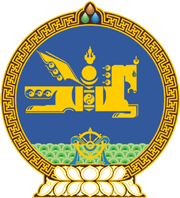 МОНГОЛ УЛСЫН ХУУЛЬ2023 оны 06 сарын 16 өдөр                                                                  Төрийн ордон, Улаанбаатар хот    МОНГОЛ УЛСЫН 2023 ОНЫ ТӨСВИЙН    ТУХАЙ ХУУЛЬД ӨӨРЧЛӨЛТ    ОРУУЛАХ ТУХАЙ1 дүгээр зүйл.Монгол Улсын 2023 оны төсвийн тухай хуулийн дараах зүйл, хэсгийг доор дурдсанаар өөрчлөн найруулсугай:1/3 дугаар зүйл:“3 дугаар зүйл.Монгол Улсын төсөвт 2023 оны төсвийн жилд төсвийн ерөнхийлөн захирагч, түүний харьяа болон бусад байгууллага доор дурдсан орлого төвлөрүүлнэ:	”2/6 дугаар зүйлийн 6.1 дэх хэсэг:“6.1.Монгол Улсын төсвөөс 2023 оны төсвийн жилд төсвийн ерөнхийлөн захирагчийн зарцуулах зардал доор дурдсан хэмжээтэй байна:	  ”3/12 дугаар зүйлийн 12.1 дэх хэсэг: “12.1.Өрийн удирдлагын тухай хуулийн 12.1.1, 12.1.3, 12.1.6 болон 281.1-д заасан зориулалтаар хийх гадаад, дотоод зээллэгийн дээд хэмжээг 2,828,685.6 сая төгрөг хүртэл;” 4/16-18 дугаар зүйл:“16 дугаар зүйл.2023 оны төсвийн жилд орон нутгийн төсөвт доор дурдсан хэмжээтэй санхүүгийн дэмжлэг олгоно:						”“17 дугаар зүйл.2023 оны төсвийн жилд орон нутгийн төсвөөс улсын төсөвт доор дурдсан хэмжээтэй орлого төвлөрүүлнэ:  ”“18 дугаар зүйл.2023 оны төсвийн жилд Орон нутгийн хөгжлийн нэгдсэн сан болон улсын төсвөөс Орон нутгийн хөгжлийн санд олгох орлогын шилжүүлэг доор дурдсан хэмжээтэй байна:”2 дугаар зүйл.Монгол Улсын 2023 оны төсвийн тухай хуулийн 2 дугаар хавсралтаар баталсан “Монгол Улсын төсвийн хөрөнгөөр 2023 онд санхүүжүүлэх хөрөнгө оруулалтын төсөл, арга хэмжээ, барилга байгууламжийн жагсаалт”-ыг энэ хуулийн хавсралтаар өөрчлөн найруулсугай.3 дугаар зүйл.Монгол Улсын 2023 оны төсвийн тухай хуулийн 4 дүгээр зүйлийн “13,910,441.9” гэснийг “15,184,583.6” гэж, 7 дугаар зүйлийн “15,480,800.3” гэснийг “16,949,914.6” гэж, 8 дугаар зүйлийн “2,695,015.3” гэснийг “2,686,015.3” гэж, 10 дугаар зүйлийн “132,718.6” гэснийг “501,628.6” гэж тус тус өөрчилсүгэй.4 дүгээр зүйл.Энэ хуулийг 2023 оны 06 дугаар сарын 16-ны өдрөөс эхлэн дагаж мөрдөнө. 	МОНГОЛ УЛСЫН 	ИХ ХУРЛЫН ДАРГА 				Г.ЗАНДАНШАТАР ---оОо---Д/дТөсвийн ерөнхийлөн захирагчТөсвийн ерөнхийлөн захирагчДүн
/сая төгрөгөөр/1Монгол Улсын Их Хурлын даргаМонгол Улсын Их Хурлын дарга190.7Харьяа төсөвт байгууллагын өөрийн орлого190.72Монгол Улсын Ерөнхийлөгчийн Тамгын газрын даргаМонгол Улсын Ерөнхийлөгчийн Тамгын газрын дарга185.0Харьяа төсөвт байгууллагын өөрийн орлого185.03Шүүхийн ерөнхий зөвлөлийн даргаШүүхийн ерөнхий зөвлөлийн дарга270.0Харьяа төсөвт байгууллагын өөрийн орлого270.04Санхүүгийн зохицуулах хорооны даргаСанхүүгийн зохицуулах хорооны дарга2,737.7Харьяа төсөвт байгууллагын өөрийн орлого2,737.75Монгол Улсын Ерөнхий сайдМонгол Улсын Ерөнхий сайд580,942.3Төрийн өмчийн бодлого, зохицуулалтын газар580,100.0үүнээс: Ирээдүйн өв санд540,000.0Харьяа төсөвт байгууллагын өөрийн орлого842.36Монгол Улсын Шадар сайдМонгол Улсын Шадар сайд14,775.1Стандарт, хэмжил зүйн газар1,200.0Харьяа төсөвт байгууллагын өөрийн орлого13,575.17Монгол Улсын Шадар сайд бөгөөд Эдийн засаг, хөгжлийн сайдМонгол Улсын Шадар сайд бөгөөд Эдийн засаг, хөгжлийн сайд232.6Харьяа төсөвт байгууллагын өөрийн орлого232.68Монгол Улсын сайд, Засгийн газрын Хэрэг эрхлэх газрын даргаМонгол Улсын сайд, Засгийн газрын Хэрэг эрхлэх газрын дарга175.0Харьяа төсөвт байгууллагын өөрийн орлого175.09Байгаль орчин, аялал жуулчлалын сайдБайгаль орчин, аялал жуулчлалын сайд848.5Харьяа төсөвт байгууллагын өөрийн орлого848.510Гадаад харилцааны сайд   Дипломат төлөөлөгчийн газруудГадаад харилцааны сайд   Дипломат төлөөлөгчийн газрууд5,000.05,000.011Сангийн сайдСангийн сайд14,225,577.5Татварын ерөнхий газар7,710,317.6үүнээс: Төсвийн тогтворжуулалтын санд501,628.6Гаалийн ерөнхий газар5,720,500.0Сангийн яам220,022.9Гадаад тусламжийн орлогоос санхүүжих570,500.0Харьяа төсөвт байгууллагын өөрийн орлого4,237.112Хууль зүй, дотоод хэргийн сайдХууль зүй, дотоод хэргийн сайд50,591.1Улсын бүртгэлийн ерөнхий газар20,000.0Цагдаагийн ерөнхий газар5,000.0Эрүүл мэндийн даатгалын сангаас улсын эмнэлэгт олгох санхүүжилтийн орлого1,344.4Харьяа төсөвт байгууллагын өөрийн орлого24,246.813Батлан хамгаалахын сайдБатлан хамгаалахын сайд38,029.8Харьяа төсөвт байгууллагын өөрийн орлого38,029.814Боловсрол, шинжлэх ухааны сайдБоловсрол, шинжлэх ухааны сайд5,819.8Харьяа төсөвт байгууллагын өөрийн орлого5,819.815Зам, тээврийн хөгжлийн сайдЗам, тээврийн хөгжлийн сайд175,250.0Иргэний нисэхийн ерөнхий газар150,000.0Зам, тээврийн хөгжлийн яам250.0Харьяа төсөвт байгууллагын өөрийн орлого25,000.016Барилга, хот байгуулалтын сайдБарилга, хот байгуулалтын сайд2,150.0Харьяа төсөвт байгууллагын өөрийн орлого2,150.017Уул уурхай, хүнд үйлдвэрийн сайдУул уурхай, хүнд үйлдвэрийн сайд488,339.9Ашигт малтмал, газрын тосны газар485,780.9Үндэсний геологийн алба110.0Харьяа төсөвт байгууллагын өөрийн орлого2,449.018Хүнс, хөдөө аж ахуй, хөнгөн үйлдвэрийн сайдХүнс, хөдөө аж ахуй, хөнгөн үйлдвэрийн сайд54,678.5Харьяа төсөвт байгууллагын өөрийн орлого54,678.519Хөдөлмөр, нийгмийн хамгааллын сайдХөдөлмөр, нийгмийн хамгааллын сайд40,876.5Хөдөлмөр, халамжийн үйлчилгээний ерөнхий газар609.8Эрүүл мэндийн даатгалын сангаас улсын эмнэлэгт олгох санхүүжилтийн орлого798.4Харьяа төсөвт байгууллагын өөрийн орлого39,468.320Эрүүл мэндийн сайдЭрүүл мэндийн сайд4,867.2Харьяа төсөвт байгууллагын өөрийн орлого4,867.221Цахим хөгжил, харилцаа холбооны сайдЦахим хөгжил, харилцаа холбооны сайд8,665.521Харьяа төсөвт байгууллагын өөрийн орлого8,665.5Д/дТөсвийн ерөнхийлөн захирагчТөсвийн ерөнхийлөн захирагчДүн
/сая төгрөгөөр/1Монгол Улсын Ерөнхийлөгчийн Тамгын газрын даргаМонгол Улсын Ерөнхийлөгчийн Тамгын газрын дарга26,285.1Урсгал зардал26,285.12Монгол Улсын Их Хурлын даргаМонгол Улсын Их Хурлын дарга67,300.2Урсгал зардал67,300.23Монгол Улсын Үндсэн хуулийн цэцийн даргаМонгол Улсын Үндсэн хуулийн цэцийн дарга3,543.6Урсгал зардал3,543.64Улсын дээд шүүхийн Ерөнхий шүүгчУлсын дээд шүүхийн Ерөнхий шүүгч11,548.8Урсгал зардал11,548.85Шүүхийн ерөнхий зөвлөлийн даргаШүүхийн ерөнхий зөвлөлийн дарга94,448.8Урсгал зардал94,448.86Хүний эрхийн Үндэсний Комиссын даргаХүний эрхийн Үндэсний Комиссын дарга5,041.0Урсгал зардал5,041.07Улсын ерөнхий прокурорУлсын ерөнхий прокурор72,217.9Урсгал зардал59,124.0Хөрөнгийн зардал13,093.98Монгол Улсын Үндэсний аюулгүй байдлын зөвлөлийн нарийн бичгийн даргаМонгол Улсын Үндэсний аюулгүй байдлын зөвлөлийн нарийн бичгийн дарга20,093.7Урсгал зардал20,093.79Монгол Улсын Ерөнхий аудиторМонгол Улсын Ерөнхий аудитор28,848.8Урсгал зардал28,848.810Авлигатай тэмцэх газрын даргаАвлигатай тэмцэх газрын дарга33,174.8Урсгал зардал33,174.811Санхүүгийн зохицуулах хорооны даргаСанхүүгийн зохицуулах хорооны дарга12,272.0Урсгал зардал11,814.0Хөрөнгийн зардал458.012Төрийн албаны зөвлөлийн даргаТөрийн албаны зөвлөлийн дарга3,856.4Урсгал зардал3,856.413Үндэсний статистикийн хорооны даргаҮндэсний статистикийн хорооны дарга20,914.7Урсгал зардал20,914.714Сонгуулийн ерөнхий хорооны даргаСонгуулийн ерөнхий хорооны дарга20,391.7Урсгал зардал4,424.6Хөрөнгийн зардал15,967.115Цагаатгах ажлыг удирдан зохион байгуулах Улсын комиссын даргаЦагаатгах ажлыг удирдан зохион байгуулах Улсын комиссын дарга15,189.3Урсгал зардал15,189.316Монгол Улсын Ерөнхий сайдМонгол Улсын Ерөнхий сайд242,443.5Урсгал зардал210,432.3Хөрөнгийн зардал32,011.117Монгол Улсын Шадар сайдМонгол Улсын Шадар сайд203,653.0Урсгал зардал178,729.5Хөрөнгийн зардал24,923.518Монгол Улсын Шадар сайд бөгөөд Эдийн засаг, хөгжлийн сайдМонгол Улсын Шадар сайд бөгөөд Эдийн засаг, хөгжлийн сайд338,831.6Урсгал зардал16,047.4Хөрөнгийн зардал322,784.219Монгол Улсын сайд, Засгийн газрын Хэрэг эрхлэх газрын даргаМонгол Улсын сайд, Засгийн газрын Хэрэг эрхлэх газрын дарга81,610.3Урсгал зардал58,519.2Хөрөнгийн зардал23,091.120Байгаль орчин, аялал жуулчлалын сайдБайгаль орчин, аялал жуулчлалын сайд155,801.6Урсгал зардал137,309.5Хөрөнгийн зардал18,492.121Гадаад харилцааны сайдГадаад харилцааны сайд161,290.1Урсгал зардал161,290.122Сангийн сайдСангийн сайд4,100,653.5Урсгал зардал2,103,759.0үүнээс: Зээлийн хүүгийн төлбөрт1,093,498.7Хөрөнгийн зардал201,894.5Гадаад зээл, тусламжаас санхүүжих зардал1,795,000.023Хууль зүй, дотоод хэргийн сайдХууль зүй, дотоод хэргийн сайд937,688.4Урсгал зардал877,590.3Хөрөнгийн зардал60,098.124Зам, тээврийн хөгжлийн сайдЗам, тээврийн хөгжлийн сайд482,081.3Урсгал зардал16,786.2Хөрөнгийн зардал465,295.125Батлан хамгаалахын сайдБатлан хамгаалахын сайд387,788.5Урсгал зардал374,022.9Хөрөнгийн зардал13,765.626Боловсрол, шинжлэх ухааны сайдБоловсрол, шинжлэх ухааны сайд3,104,013.7Урсгал зардал2,574,732.2Хөрөнгийн зардал529,281.527Уул уурхай, хүнд үйлдвэрийн сайдУул уурхай, хүнд үйлдвэрийн сайд41,720.6Урсгал зардал18,195.8Хөрөнгийн зардал23,524.828Хүнс, хөдөө аж ахуй, хөнгөн үйлдвэрийн сайдХүнс, хөдөө аж ахуй, хөнгөн үйлдвэрийн сайд495,561.2Урсгал зардал420,888.7Хөрөнгийн зардал74,672.529Хөдөлмөр, нийгмийн хамгааллын сайдХөдөлмөр, нийгмийн хамгааллын сайд3,244,022.2Урсгал зардал3,207,180.9Хөрөнгийн зардал36,841.330Эрүүл мэндийн сайдЭрүүл мэндийн сайд1,335,809.7Урсгал зардал1,163,691.0Хөрөнгийн зардал172,118.731Эрчим хүчний сайдЭрчим хүчний сайд256,044.4Урсгал зардал87,045.2Хөрөнгийн зардал168,999.232Барилга, хот байгуулалтын сайдБарилга, хот байгуулалтын сайд387,422.0Урсгал зардал42,269.5Хөрөнгийн зардал345,152.533Соёлын сайдСоёлын сайд316,989.9Урсгал зардал172,752.5Хөрөнгийн зардал144,237.334Цахим хөгжил, харилцаа холбооны сайдЦахим хөгжил, харилцаа холбооны сайд69,131.7Урсгал зардал47,505.7Хөрөнгийн зардал21,625.935Шүүхийн сахилгын хорооны даргаШүүхийн сахилгын хорооны дарга3,503.1Урсгал зардал3,503.136Монгол Улсын сайд, Олимп, нийтийн биеийн тамир, спортын Үндэсний хорооны даргаМонгол Улсын сайд, Олимп, нийтийн биеийн тамир, спортын Үндэсний хорооны дарга111,870.6Урсгал зардал63,047.5Хөрөнгийн зардал48,823.237Монгол Улсын сайд, Боомтын сэргэлтийн Үндэсний хорооны даргаМонгол Улсын сайд, Боомтын сэргэлтийн Үндэсний хорооны дарга5,700.4Урсгал зардал5,700.438Монгол Улсын сайд, Нийслэл Улаанбаатар хотын авто замын түгжрэлийг бууруулах Үндэсний хорооны даргаМонгол Улсын сайд, Нийслэл Улаанбаатар хотын авто замын түгжрэлийг бууруулах Үндэсний хорооны дарга339,743.2Хөрөнгийн зардал339,743.2Д/дАймагОлгох санхүүгийн дэмжлэгийн хэмжээ /сая төгрөгөөр/1Архангай21,098.62Баян-Өлгий12,789.53Баянхонгор23,195.84Булган10,922.95Говь-Алтай18,485.86Дундговь16,965.57Завхан23,254.78Өвөрхангай21,597.49Сүхбаатар9,769.410Төв12,069.111Увс20,498.112Ховд12,290.413Хөвсгөл26,775.514Хэнтий25,201.715Говьсүмбэр2,378.2Нийт дүнНийт дүн257,292.6Д/дАймаг, хотТөвлөрүүлэх орлогын хэмжээ /сая төгрөгөөр/1Дорноговь16,015.42Дорнод3,050.83Өмнөговь456,418.84Сэлэнгэ5,298.45Дархан-Уул892.66Улаанбаатар370,226.47Орхон164,107.3Нийт дүнНийт дүн1,016,009.6Д/дАймаг, хотШилжүүлгийн хэмжээ 
/сая төгрөгөөр/1Архангай10,740.42Баян-Өлгий10,073.83Баянхонгор15,405.34Булган9,369.05Говь-Алтай15,122.96Дорноговь26,870.37Дорнод21,499.58Дундговь11,875.49Завхан15,043.110Өвөрхангай12,166.411Өмнөговь28,685.212Сүхбаатар17,153.813Сэлэнгэ20,328.814Төв20,671.315Увс11,324.016Ховд19,255.417Хөвсгөл14,403.318Хэнтий12,451.219Дархан-Уул13,473.220Улаанбаатар41,325.121Орхон16,970.422Говьсүмбэр5,731.5Нийт дүнНийт дүн369,939.3Монгол Улсын 2023 оны төсвийн тухай хуульдМонгол Улсын 2023 оны төсвийн тухай хуульдМонгол Улсын 2023 оны төсвийн тухай хуульдМонгол Улсын 2023 оны төсвийн тухай хуульдМонгол Улсын 2023 оны төсвийн тухай хуульдМонгол Улсын 2023 оны төсвийн тухай хуульд     өөрчлөлт оруулах тухай хуулийн хавсралт      өөрчлөлт оруулах тухай хуулийн хавсралт      өөрчлөлт оруулах тухай хуулийн хавсралт      өөрчлөлт оруулах тухай хуулийн хавсралт      өөрчлөлт оруулах тухай хуулийн хавсралт МОНГОЛ УЛСЫН ТӨСВИЙН ХӨРӨНГӨӨР 2023 ОНД САНХҮҮЖҮҮЛЭХ ХӨРӨНГӨ ОРУУЛАЛТЫН ТӨСӨЛ, АРГА ХЭМЖЭЭ, БАРИЛГАМОНГОЛ УЛСЫН ТӨСВИЙН ХӨРӨНГӨӨР 2023 ОНД САНХҮҮЖҮҮЛЭХ ХӨРӨНГӨ ОРУУЛАЛТЫН ТӨСӨЛ, АРГА ХЭМЖЭЭ, БАРИЛГАМОНГОЛ УЛСЫН ТӨСВИЙН ХӨРӨНГӨӨР 2023 ОНД САНХҮҮЖҮҮЛЭХ ХӨРӨНГӨ ОРУУЛАЛТЫН ТӨСӨЛ, АРГА ХЭМЖЭЭ, БАРИЛГАМОНГОЛ УЛСЫН ТӨСВИЙН ХӨРӨНГӨӨР 2023 ОНД САНХҮҮЖҮҮЛЭХ ХӨРӨНГӨ ОРУУЛАЛТЫН ТӨСӨЛ, АРГА ХЭМЖЭЭ, БАРИЛГАМОНГОЛ УЛСЫН ТӨСВИЙН ХӨРӨНГӨӨР 2023 ОНД САНХҮҮЖҮҮЛЭХ ХӨРӨНГӨ ОРУУЛАЛТЫН ТӨСӨЛ, АРГА ХЭМЖЭЭ, БАРИЛГАМОНГОЛ УЛСЫН ТӨСВИЙН ХӨРӨНГӨӨР 2023 ОНД САНХҮҮЖҮҮЛЭХ ХӨРӨНГӨ ОРУУЛАЛТЫН ТӨСӨЛ, АРГА ХЭМЖЭЭ, БАРИЛГАБАЙГУУЛАМЖИЙН ЖАГСААЛТБАЙГУУЛАМЖИЙН ЖАГСААЛТБАЙГУУЛАМЖИЙН ЖАГСААЛТБАЙГУУЛАМЖИЙН ЖАГСААЛТБАЙГУУЛАМЖИЙН ЖАГСААЛТБАЙГУУЛАМЖИЙН ЖАГСААЛТ/сая төгрөгөөр//сая төгрөгөөр/Хуулийн дугаарТөсөл, арга хэмжээний нэр, хүчин чадал, байршилХугацааХугацаа Төсөвт өртөг Санхүүжих дүнХуулийн дугаарТөсөл, арга хэмжээний нэр, хүчин чадал, байршилЭхлэхДуусах Төсөвт өртөг Санхүүжих дүнIМОНГОЛ УЛСЫН ШАДАР САЙД10,345.77,543.8I.1Онцгой байдлын ерөнхий газар10,345.77,543.8I.1.1I. Барилга байгууламж10,345.77,543.8Шилжих10,345.77,543.8I.1.1.1Аврах гал унтраах ангийн барилга /Өвөрхангай, Хархорин сум/202220232,989.02,775.0I.1.1.2Аврах гал унтраах ангийн барилга /Дархан-Уул, Дархан сум/202220232,956.72,756.7I.1.1.3Онцгой байдлын ерөнхий газрын мэргэжлийн сургалтын төвийн барилга /Улаанбаатар/202220244,400.02,012.1IIМОНГОЛ УЛСЫН ШАДАР САЙД БӨГӨӨД ЭДИЙН ЗАСАГ, ХӨГЖЛИЙН САЙД55,634.143,193.8II.1Алтанбулаг чөлөөт бүс15,634.13,193.8II.1.1I. Барилга байгууламж15,634.13,193.8Шилжих15,634.13,193.8II.1.1.1“Алтанбулаг” чөлөөт бүсийн цахилгаан хангамжийн өргөтгөл /Сэлэнгэ, Алтанбулаг сум/2022202415,634.13,193.8II.2Эдийн засаг, хөгжлийн яам40,000.040,000.0II.2.4IV. ТЭЗҮ40,000.040,000.0Шинэ40,000.040,000.0II.2.4.1Төсвийн хөрөнгө оруулалтаар хэрэгжүүлэх төсөл, арга хэмжээний техник, эдийн засгийн үндэслэл, зураг төсөв, зөвлөх үйлчилгээ, бэлтгэл хангалт /Улсын хэмжээнд/2023202340,000.040,000.0IIIМОНГОЛ УЛСЫН САЙД, ЗАСГИЙН ГАЗРЫН ХЭРЭГ ЭРХЛЭХ ГАЗРЫН ДАРГА84,828.523,091.1III.1I. Барилга байгууламж82,800.622,729.8Шилжих82,800.622,729.8III.1.1Хорооны цогцолбор барилга /Улаанбаатар, Сонгинохайрхан дүүрэг, 16 дугаар хороо/201920231,442.488.4III.1.2Төрийн үйлчилгээний нэгдсэн төвийн барилга /Баян-Өлгий, Өлгий сум/201920239,236.21,734.8III.1.3Засаг даргын Тамгын газрын барилга /Хөвсгөл, Цагаан-Үүр сум/202020231,588.2394.1III.1.4Багийн төвийн цогцолборын барилга /Орхон, Баян-Өндөр сум, Зэст баг/202020232,789.3739.3III.1.5Засаг даргын Тамгын газрын барилга /Сэлэнгэ, Баруунбүрэн сум/20202023795.895.8III.1.6Засаг даргын Тамгын газрын барилга /Ховд, Чандмань сум/202020231,411.0211.3III.1.7Засаг даргын Тамгын газрын барилга /Завхан, Түдэвтэй сум/202020231,469.2274.2III.1.8Засаг даргын Тамгын газрын барилга /Хөвсгөл, Түнэл сум/202020232,279.7491.1III.1.9Засаг даргын Тамгын газрын барилга /Завхан, Шилүүстэй сум/202020231,359.3218.5III.1.10Засаг даргын Тамгын газрын барилга /Булган, Баян-Агт сум/20202023934.4134.8III.1.11Багийн цогцолбор барилга /Орхон, Баян-Өндөр сум, Яргуйт баг/202020232,539.0493.0III.1.12Мэргэжлийн хяналтын газрын лабораторийн болон конторын барилга /Дорнод, Чойбалсан сум/202020232,781.4342.4III.1.13Засаг даргын Тамгын газрын барилга /Өвөрхангай, Хайрхандулаан сум/20202023918.9160.5III.1.14Хорооны цогцолбор барилга /Улаанбаатар, Баянгол дүүрэг, 10 дугаар хороо/202020232,064.4264.4III.1.15Засаг даргын Тамгын газрын барилга /Завхан, Ургамал сум/202020231,460.8262.7III.1.16Хорооны цогцолбор барилга /Улаанбаатар, Баянгол дүүрэг, 9 дүгээр хороо/202020232,222.4422.4III.1.17Иргэдэд үйлчлэх мэдээллийн төвийн барилга /Хэнтий, Баян-Адарга сум/202120232,562.81,162.8III.1.18Иргэдэд үйлчлэх мэдээллийн төвийн барилга /Хэнтий, Батноров сум, Бэрх тосгон/202120232,238.4838.4III.1.19Төрийн үйлчилгээний нэгдсэн төвийн барилга /Сэлэнгэ, Сүхбаатар сум/202120246,974.51,975.7III.1.20Иргэдэд үйлчлэх мэдээллийн төвийн барилга /Хэнтий, Баян-Овоо сум/202120232,182.6782.6III.1.21Удирдлагын академийн кампус, өргөтгөлийн барилга /Улаанбаатар, Хан-Уул дүүрэг/2021202421,664.95,722.1III.1.22Засаг даргын Тамгын газрын барилга /Баянхонгор, Баацагаан сум/202120231,560.7360.7III.1.23Иргэдэд үйлчлэх мэдээллийн төвийн барилга /Сүхбаатар, Мөнххаан сум/202220231,950.51,250.5III.1.24Багийн хөгжлийг дэмжих хөтөлбөр /Хөвсгөл, Ховд/202220243,611.32,711.3III.1.25Хорооны барилга /Улаанбаатар, Сонгинохайрхан дүүрэг, 39, 43 дугаар хороо/202220231,898.1898.1III.1.26Багийн төвийн барилга /Ховд, Буянт сум, Наранхайрхан баг/20202024860.9200.0III.1.27Иргэдэд үйлчлэх мэдээллийн төвийн барилга /Ховд, Манхан сум/202220242,003.6500.0III.2II. Их засвар1,277.9161.3Шилжих1,277.9161.3III.2.1Засаг даргын Тамгын газрын барилгын их засвар /Төв, Архуст сум/20212023445.545.5III.2.2Засаг даргын Тамгын газрын барилгын их засвар /Улаанбаатар, Багахангай дүүрэг/20212023832.4115.8III.3III. Тоног төхөөрөмж750.0200.0Шилжих750.0200.0III.3.1Багийн Засаг дарга нарыг чадавхжуулах тоног төхөөрөмж /Баянхонгор/20222023300.0150.0III.3.2Засгийн газрын Хэрэг эрхлэх газар, харьяа байгууллагуудын тоног төхөөрөмж /Улсын хэмжээнд/20222023450.050.0IVБАЙГАЛЬ ОРЧИН, АЯЛАЛ ЖУУЛЧЛАЛЫН САЙД48,769.318,492.1IV.1I. Барилга байгууламж41,920.313,263.1Шилжих41,920.313,263.1IV.1.1Дарьганга зусланг орчин үеийн стандартад нийцсэн амралт, аялал жуулчлалын цогцолбор болгон шинэчлэх /Сүхбаатар, Дарьганга сум/201920232,179.9335.8IV.1.2“Шихихутаг нууц товчоо” түүхэн аялал жуулчлалын цогцолборын барилга /Хэнтий, Норовлин сум/201920232,160.1312.2IV.1.3Хиймэл дагуулын мэдээ хүлээн авах газрын станцын антены цамхгийн байр /Улаанбаатар/201920236,183.0283.0IV.1.4Ганга нуурын бохирдолт, ширгэлтээс хамгаалах, урсцыг сайжруулах /Сүхбаатар/201920232,985.7199.4IV.1.5“Монголын нууц товчоо” цогцолборын барилга /Хэнтий, Дэлгэрхаан сум/202020232,424.6837.8IV.1.6Соёл, спорт, аялал жуулчлалын цогцолборын хувцас солих байр, тусламж үйлчилгээ, нийтийн соёл үйлчилгээний барилга байгууламж, өвлийн спортын талбай /Улаанбаатар, Чингэлтэй дүүрэг, 19 дүгээр хороо, дээд Салхит/202020233,337.6487.0IV.1.7Байгаль орчин, аялал жуулчлалын яамны харьяа байгууллагуудын нэгдсэн конторын барилга /Хэнтий, Хэрлэн сум/202020233,199.4363.4IV.1.8Их хуралдай цогцолборын барилгын интерьер, дотоод уран сийлбэр шинэчлэл, гадна цахилгаан хангамж /Хэнтий, Биндэр сум/202020233,025.9476.8IV.1.9Дархадын хотгорын цөлжилтийг бууруулах, Цойцон нуурыг нөхөн сэргээх /Хөвсгөл, Ренчинлхүмбэ сум/202120231,026.9316.9IV.1.10“Соёмбо” цэцэрлэгт хүрээлэн /Хөвсгөл, Мөрөн сум/202120232,294.0294.0IV.1.11Ногоон байгууламжийн усалгааны систем /Сэлэнгэ, Сүхбаатар сум/20222023239.9189.9IV.1.12Аварга тосон, Бүрд нууруудыг сэргээх /Хэнтий, Дэлгэрхаан сум/202220232,466.2966.2IV.1.13Цөлжилттэй тэмцэх ногоон байгууламж /Увс, Улаангом сум/20222023359.8159.8IV.1.14Ус цаг уур, орчны шинжилгээний төв /Өвөрхангай, Хужирт сум/20222023405.0205.0IV.1.15Яруугийн хүрээнд мод тарьж, цэцэрлэгт хүрээлэн байгуулах төсөл /Завхан, Алдархаан сум/20222023266.5212.5IV.1.16“Монголын нууц товчоо” цогцолборын барилгын интерьер, гадна тохижилт, гадна шугам сүлжээ /Хэнтий, Дэлгэрхаан сум/202220235,659.65,119.6IV.1.17“Их хуралдай” цогцолборын барилгын зоорины ажил, гадна тохижилт, шугам сүлжээ /Хэнтий, Биндэр сум/202220232,868.72,473.3IV.1.18Аялал жуулчлал, мэдээлэл сурталчилгааны “Соёмбо” цогцолборын дэд бүтэц, тохижилт /Хөвсгөл, Мөрөн сум/20202023837.430.4IV.2II. Их засвар3,515.32,515.3Шилжих3,515.32,515.3IV.2.1“Шихихутаг нууц товчоо” цогцолборын тохижилт /Хэнтий, Норовлин сум/202120233,515.32,515.3IV.3III. Тоног төхөөрөмж1,964.21,804.2Шилжих1,964.21,804.2IV.3.1Хог хаягдал шатаах зориулалтын дунд оврын зуух /Завхан, Отгон, Эрдэнэхайрхан, Улиастай, Тосонцэнгэл, Дөрвөлжин, Цагаанхайрхан, Тэс, Сонгино сум/202220231,964.21,804.2IV.4IV. ТЭЗҮ1,369.5909.5Шилжих1,369.5909.5IV.4.1Гурван нуурын усны нөөцийг нэмэгдүүлэх зураг төсөв /Хэнтий, Дадал сум/20222023300.0240.0IV.4.2Тэлмэн нуурын аялал жуулчлалын бүсийн зураг төсөв /Завхан, Тэлмэн сум/20222023388.0308.0IV.4.3Богдхан уулын дархан цаазат газрын явган аяллын маршрутын зураг төсөв /Улаанбаатар, Хан-Уул дүүрэг/20222023382.3302.3IV.4.4Хот, суурин газрын ус хангамжийн эх үүсвэрийн нөөц тогтоох судалгаа, хайгуул /Говь-Алтай, Төгрөг сум, Дундговь, Эрдэнэдалай сум, Дорноговь, Дэлгэрэх сум, Өмнөговь, Сэврэй сум/20222023299.259.2VБАТЛАН ХАМГААЛАХЫН САЙД24,031.611,865.6V.1I. Барилга байгууламж24,031.611,865.6Шилжих24,031.611,865.6V.1.1Үндэсний Батлан Хамгаалах Их Сургуулийн номын сангийн барилга /Улаанбаатар, Баянзүрх дүүрэг/202020233,812.0612.0V.1.2Цэргийн албан хаагч болон тусгай чиг үүргийн албан хаагчдын хүүхдийн цэцэрлэгийн барилга, 150 ор /Улсын хэмжээнд/202120231,596.196.1V.1.3Зэвсэгт хүчний 339 дүгээр ангийн цэргийн гал тогооны барилга /Баянхонгор, Баянхонгор сум/202220231,550.0797.9V.1.4Зэвсэгт хүчний 338 дугаар ангийн цэргийн байрны барилга /Сүхбаатар, Баруун-Урт сум/202220231,923.5961.8V.1.5Тусгай зориулалтын барилга /Улсын хэмжээнд/2022202313,600.08,600.0V.1.6Зэвсэгт хүчний 327 дугаар ангийн цэргийн гал тогооны барилга /Дорнод, Чойбалсан сум/202220231,550.0797.9VIСАНГИЙН САЙД451,011.0201,894.5VI.1Гаалийн ерөнхий газар164,407.329,078.0VI.1.1I. Барилга байгууламж1,868.41,198.4Шилжих1,868.41,198.4VI.1.1.1Гаалийн хяналт, бүрдүүлэлтийн барилга /Увс, Улаангом сум/202220231,868.41,198.4VI.1.3III. Тоног төхөөрөмж162,538.927,879.6Шилжих162,538.927,879.6VI.1.3.1Гаалийн шинэчлэл-Гаалийн ерөнхий газар, газар, хороодын лабораторийн тоног төхөөрөмж /Улсын хэмжээнд/2019202348,395.07,522.9VI.1.3.2Гаалийн шинэчлэл-Гаалийн ерөнхий газар, газар, хороодын шуурхай удирдлагын төв, хяналт шалгалтын тоног төхөөрөмж, дэд бүтцийн хамт /Улсын хэмжээнд/20192024114,143.920,356.7VI.2Сангийн яам270,492.5170,127.3VI.2.1I. Барилга байгууламж270,492.5170,127.3Шилжих270,492.5170,127.3VI.2.1.1Төсөл, арга хэмжээний бэлтгэл хангах /Улсын хэмжээнд/2022202418,000.08,000.0VI.2.1.2Гадаадын зээл, тусламжаар хэрэгжих төслүүдийн Монголын талын хөрөнгө оруулалт /Улсын хэмжээнд/20222024252,492.5162,127.3VI.3Татварын ерөнхий газар16,111.22,689.2VI.3.1I. Барилга байгууламж16,111.22,689.2Шилжих16,111.22,689.2VI.3.1.1Татварын хэлтсийн барилга /Улаанбаатар, Хөвсгөл, Увс, Баянхонгор/2020202316,111.22,689.2VIIХУУЛЬ ЗҮЙ, ДОТООД ХЭРГИЙН САЙД106,686.060,098.1VII.1Архивын ерөнхий газар5,855.43,105.4VII.1.1I. Барилга байгууламж5,855.43,105.4Шилжих5,855.43,105.4VII.1.1.1Архивын барилга /Увс, Улаангом сум/202220232,856.61,656.6VII.1.1.2Төрийн архивын барилга /Говь-Алтай, Есөнбулаг сум/202220232,998.81,448.8VII.2Гадаадын иргэн, харьяатын газар2,389.8939.8VII.2.1I. Барилга байгууламж2,389.8939.8Шилжих2,389.8939.8VII.2.1.1Гадаадын иргэн, харьяатын газрын баруун бүс дэх газрын үйлчилгээний цогцолборын барилга /Ховд, Жаргалант сум/202220232,389.8939.8VII.3Улсын бүртгэлийн ерөнхий газар26,129.923,059.9VII.3.1I. Барилга байгууламж7,589.54,519.5Шилжих7,589.54,519.5VII.3.1.1Улсын бүртгэлийн хэлтсийн барилга /Хэнтий, Хэрлэн сум/202120232,519.91,249.9VII.3.1.2Улсын бүртгэлийн хэлтэс, архивын тасгийн байр /Ховд, Жаргалант сум/202220235,069.63,269.6VII.3.3III. Тоног төхөөрөмж18,540.418,540.4Шинэ18,540.418,540.4VII.3.3.1Улсын бүртгэлийн ерөнхий газрын тоног төхөөрөмж /Улаанбаатар/2023202318,540.418,540.4VII.4Хил хамгаалах ерөнхий газар47,639.115,314.7VII.4.1I. Барилга байгууламж29,313.78,816.4Шилжих29,313.78,816.4VII.4.1.1Эрээнцавын шалган нэвтрүүлэх заставын өргөтгөл, хилийн отряд шинээр байгуулах /Дорнод, Чулуунхороот сум/2021202411,822.5872.3VII.4.1.2Хилийн анги шинээр байгуулах /Хөвсгөл, Цагаан-Уул сум/202220248,339.11,892.0VII.4.1.3Хилийн заставын барилга /Хөвсгөл, Цагаан-Үүр сум/20222023350.0200.0VII.4.1.4Хил хамгаалах ерөнхий газрын өргөтгөл, Шуурхай удирдлагын төв, Хилийн цэргийн төв архивын барилга /Улаанбаатар, Баянзүрх дүүрэг/202220236,500.04,700.0VII.4.1.5Хилийн 0243 дугаар ангийн цэргийн байр, эмнэлгийн барилга /Сэлэнгэ/202220232,302.11,152.1VII.4.3III. Тоног төхөөрөмж18,325.46,498.3Шилжих18,325.46,498.3VII.4.3.1Улсын хил хамгаалалтын зориулалтын инженерийн байгууламжийн шинэчлэлт /Улсын хэмжээнд/2021202418,325.46,498.3VII.5Хууль зүй, дотоод хэргийн яам5,807.55,349.4VII.5.3III. Тоног төхөөрөмж5,807.55,349.4Шилжих5,807.55,349.4VII.5.3.1Хууль зүй, дотоод хэргийн салбарын тоног төхөөрөмж /Улсын хэмжээнд/202220235,807.55,349.4VII.6Цагдаагийн ерөнхий газар10,586.57,449.5VII.6.1I. Барилга байгууламж10,586.57,449.5Шилжих10,586.57,449.5VII.6.1.1Цагдаагийн тасгийн барилга /Өвөрхангай, Хужирт сум/20212023549.8169.8VII.6.1.2Цагдаагийн тасгийн барилга /Өвөрхангай, Богд сум/20212023392.292.2VII.6.1.3Цагдаагийн тасгийн байр /Хэнтий, Баян-Овоо сум/20222023380.0304.0VII.6.1.4Цагдаагийн тасгийн барилга /Баянхонгор, Жаргалант сум/20222023600.0442.5VII.6.1.5Сум дундын цагдаагийн хэлтсийн барилга /Сэлэнгэ, Сайхан сум/202220232,305.01,605.0VII.6.1.6Цагдаагийн газрын барилга /Архангай, Эрдэнэбулган сум/202220235,380.64,090.6VII.6.1.7Цагдаагийн тасгийн барилга /Баянхонгор, Богд сум/20222023598.9441.4VII.6.1.8Цагдаагийн тасгийн байр /Хэнтий, Батноров сум, Бэрх тосгон/20222023380.0304.0VII.7Шүүхийн шийдвэр гүйцэтгэх ерөнхий газар5,788.63,069.4VII.7.1I. Барилга байгууламж5,788.63,069.4Шилжих5,788.63,069.4VII.7.1.1Шүүхийн шийдвэр гүйцэтгэх ерөнхий газрын харьяа хорих 439 дүгээр хаалттай ангийн спорт заалны барилга /Булган/202120231,398.0491.3VII.7.1.2Шүүхийн шийдвэр гүйцэтгэх газрын цагдан хорих байрны барилга /Хэнтий, Хэрлэн сум/202220232,250.71,250.7VII.7.1.3Нэг цэгийн үйлчилгээ бүхий төв, цагдан хорих байр /Төв, Зуунмод сум/202220232,139.91,327.4VII.8Шүүхийн шинжилгээний үндэсний хүрээлэн2,489.21,810.0VII.8.1I. Барилга байгууламж2,489.21,810.0Шилжих2,489.21,810.0VII.8.1.1Шүүхийн шинжилгээний албаны лабораторийн барилга /Баян-Өлгий, Өлгий сум/202220242,489.21,810.0VIIIХӨДӨЛМӨР, НИЙГМИЙН ХАМГААЛЛЫН САЙД132,989.636,841.3VIII.1Гэр бүл, хүүхэд, залуучуудын хөгжлийн газар96,307.123,922.6VIII.1.1I. Барилга байгууламж86,031.015,916.9Шилжих86,031.015,916.9VIII.1.1.1Усан спорт цогцолбор /Улаанбаатар, Сонгинохайрхан дүүрэг, Найрамдал зуслан/2014202417,290.24,016.5VIII.1.1.2Иргэдийн хөгжлийн төвийн барилга /Улаанбаатар, Хан-Уул дүүрэг, 12 дугаар хороо/201920232,033.589.3VIII.1.1.3Хүүхдийн “Жаргалант” зуслангийн захиргаа, аж ахуй, гал тогооны барилга /Булган/202020231,233.9313.9VIII.1.1.4Хүүхдийн зуслан байгуулах /Дорноговь/202020232,078.9489.3VIII.1.1.5Хүүхдийн хөгжил, хамгааллын төвийн барилга /Орхон, Баян-Өндөр сум, Баянцагаан баг/202020231,742.0480.4VIII.1.1.6Сүхбаатар дүүргийн хүүхэд, залуучуудын ногоон бүсийн зуслан /Улаанбаатар, Налайх дүүрэг/202020234,562.7201.6VIII.1.1.7Хүүхдийн парк байгуулах /Дорноговь, Сайншанд сум, 3 дугаар баг/202120236,679.54,216.3VIII.1.1.8Хүүхэд хамгаалал, хөгжлийн төвийн барилга /Сэлэнгэ, Сүхбаатар сум/202120233,090.8909.1VIII.1.1.9Нөхөн сэргээх, хүүхэд хөгжил, сургалтын төвийн барилга /Сэлэнгэ, Сүхбаатар сум/202220233,400.52,600.5VIII.1.1.10Залуучуудын хөгжлийн ордны барилга /Сэлэнгэ, Сайхан сум/202120242,370.1100.0VIII.1.1.11Спорт заал бүхий “Иргэдийн хөгжлийн төв”-ийн барилга /Улаанбаатар, Хан-Уул дүүрэг, 9, 10, 16 дугаар хороо/202120243,434.7350.0VIII.1.1.12Хүүхэд хамгаалал, хөгжлийн төвийн барилга /Баян-Өлгий, Өлгий сум/202120246,803.9500.0VIII.1.1.13Хүүхэд, залуучууд, ахмадын хөгжлийн барилга /Улаанбаатар, Хан-Уул дүүрэг, 12 дугаар хороо/202120241,310.350.0VIII.1.1.14“Олон улсын Хүүхдийн Найрамдал-2 зуслан” цогцолбор төсөл /Хөвсгөл, Хатгал сум/2022202530,000.01,600.0VIII.1.2II. Их засвар8,633.06,973.0Шилжих8,300.06,640.0VIII.1.2.1Олон улсын хүүхдийн найрамдал зуслангийн их засвар, шинэчлэл /Улаанбаатар, Сонгинохайрхан дүүрэг/202220238,300.06,640.0Шинэ333.0333.0VIII.1.2.2Өнөр бүл хүүхдийн төвийн их засвар /Улаанбаатар/20232023333.0333.0VIII.1.3III. Тоног төхөөрөмж1,643.11,032.7Шилжих1,643.11,032.7VIII.1.3.1Хүүхэд залуучууд, ахмадын хөгжлийн төвийн тоног төхөөрөмж /Улаанбаатар, Хан-уул дүүрэг, 1, 2, 4, 5, 6, 7, 8, 12, 19, 20 дугаар хороо/202220231,189.4929.4VIII.1.3.2Гэр бүл, хүүхэд залуучуудын хөгжлийн газрын тоног төхөөрөмж /Улаанбаатар, Сүхбаатар дүүрэг/2022202350.049.6VIII.1.3.3Эмэгтэйчүүдийн манлайллыг дэмжих төслийн тоног төхөөрөмж /Баянхонгор/20222023403.753.7VIII.2Хөдөлмөр, халамжийн үйлчилгээний ерөнхий газар36,682.612,918.7VIII.2.1I. Барилга байгууламж36,682.612,918.7Шилжих36,682.612,918.7VIII.2.1.1Ахмадын өргөөний барилга /Дундговь, Сайнцагаан сум/201920231,251.7101.5VIII.2.1.2Залуучуудын хөгжлийн төвийн барилга /Улаанбаатар, Сүхбаатар дүүрэг/201920232,253.01,653.0VIII.2.1.3Ахмадын өргөөний барилга /Улаанбаатар, Сонгинохайрхан дүүрэг, 1 дүгээр хороо/20192023871.5125.9VIII.2.1.4Ахмадын өргөөний барилга /Хөвсгөл, Мөрөн сум, 10, 11, 12, 13, 14 дүгээр баг/20202023408.737.0VIII.2.1.5Ахмадын холбоо, сувиллын барилга /Говь-Алтай, Есөнбулаг сум/202020231,569.0369.4VIII.2.1.6Ахмадын өргөөний барилга /Булган, Булган сум/202020231,514.0268.2VIII.2.1.7Ахмадын өргөөний барилга /Орхон, Жаргалант сум/20202023935.5137.2VIII.2.1.8Ахмадын төвийн барилга /Сэлэнгэ, Мандал сум/202120242,207.8130.2VIII.2.1.9Ахмадын сувиллын барилга, 60 ор /Дорноговь, Сайншанд сум, 2 дугаар баг/202120245,189.61,728.6VIII.2.1.10Ахмадын төвийн барилга /Хөвсгөл, Баянзүрх, Цагаан-Үүр, Чандмань-Өндөр сум/202120231,476.2726.2VIII.2.1.11Хөдөлмөр, халамж, үйлчилгээний газрын ахмадын сувиллын өргөтгөл /Хэнтий, Дэлгэрхаан сум/20212023557.196.6VIII.2.1.12Ахмадын сувиллын барилга /Улаанбаатар, Налайх дүүрэг, 1 дүгээр хороо/202220232,599.92,399.9VIII.2.1.13Хөдөлмөрийн аюулгүй байдал, эрүүл мэндийн төвийн барилга /Улаанбаатар, Чингэлтэй дүүрэг/2022202413,277.64,164.3VIII.2.1.14Говийн бүсийн ахмад настны төрөлжсөн асрамжийн газрын барилгыг буулгаж, шинээр барих /Дорноговь, Сайншанд сум/202220242,571.0980.7IXБАРИЛГА, ХОТ БАЙГУУЛАЛТЫН САЙД974,575.9345,152.5IX.1I. Барилга байгууламж879,718.6292,853.7Шилжих879,718.6292,853.7IX.1.1Улаанбаатар хотын дулаан хангамжийн 11 г, д Ø800-ийн гол шугамыг Ø1000 мм голчтой болгон өргөтгөх зураг төсөв, барилга угсралтын ажил /1 дүгээр хорооллын урд талаас баруун 4 замын уулзвар хүртэл, павильон 19-өөс 3/11 холбоос хүртэл 3.4 км/ /Улаанбаатар, Сонгинохайрхан дүүрэг/2014202430,082.45,512.2IX.1.2Зуунмод хотын 2*2000 м3 багтаамжтай усан сан, усан хангамжийн шугам сүлжээ /Төв/201820235,771.4214.1IX.1.3Инженерийн шугам сүлжээ /Орхон, Баян-Өндөр сум, Баянцагаан баг/201820233,400.02,801.1IX.1.4Гэр хорооллын инженерийн шугам сүлжээ /Ховд, Жаргалант сум/201820234,115.9115.0IX.1.5Нийслэл, аймгийн төвүүдийн инженерийн шугам сүлжээний өргөтгөл, шинэчлэлт /Улсын хэмжээнд/201820233,229.8241.8IX.1.6Нийслэл, аймгийн төвүүдийн үерийн хамгаалалтын шинэчлэлт, зураг төсвийн хамт /Улсын хэмжээнд/201820235,551.6552.6IX.1.7Гэр хорооллын инженерийн шугам сүлжээ /Дархан-Уул, Дархан сум, 5 дугаар баг/201920235,529.4273.0IX.1.8Сумын төвийн инженерийн нэгдсэн шугам сүлжээ /цэвэр, бохир ус болон дулаан, дулааны эх үүсвэр/ /Ховд, Булган сум/201920237,627.8329.0IX.1.9Сумын төвийн шинэчлэл /Завхан, Алдархаан сум/201920234,949.949.3IX.1.10Инженерийн шугам сүлжээ /Улаанбаатар, Баянзүрх дүүрэг, 4, 5 дугаар хороо/201920232,358.314.5IX.1.112 дугаар багийн гэр хорооллыг цэвэр усны шугамд холбох, Тэрэгтийн эх үүсвэрт өргөх станц, цэвэршүүлэх тоног төхөөрөмж /Говьсүмбэр, Сүмбэр сум/201920233,558.4134.8IX.1.12Гэр хорооллын инженерийн шугам сүлжээ /Дархан-Уул, Дархан сум, 6, 7 дугаар баг/201920239,039.1325.9IX.1.13Зайсан орчмын хотхонуудын усан хангамжийн төвлөрсөн систем /Улаанбаатар, Хан-Уул дүүрэг/201920238,437.3183.9IX.1.14Орон сууцын гадна фасадын засвар /Улаанбаатар, Сүхбаатар дүүрэг, 7, 8, 10 дугаар хороо/202020231,253.2323.8IX.1.15Сумын төвийн шинэчлэл /Завхан, Отгон сум/202020235,481.8431.4IX.1.16Сумын төвийн шинэчлэл хөтөлбөр /Архангай, Эрдэнэмандал сум/202020235,022.3280.0IX.1.17Багийн явган хүний зам, тохижилт /Орхон, Баян-Өндөр сум, Рашаант, Цагаанчулуут, Наран, Даваат, Булаг, Баянбулаг, Уртбулаг, Бүрэнбүст баг/202020232,173.6223.6IX.1.18Сумын төвийн шинэчлэл хөтөлбөр /Улсын хэмжээнд/2020202312,406.7338.5IX.1.19Биеийн тамир, хүүхдийн тоглоомын талбай /Улаанбаатар, Чингэлтэй дүүрэг, 10, 11 дүгээр хороо/20202023419.619.6IX.1.20Улаанбаатар хотын гэр хорооллын дахин төлөвлөлтийн хүрээнд хийгдэх инженерийн шугам сүлжээ /Улаанбаатар/202020233,404.7335.9IX.1.21Гэр хорооллын гудамж, зам, талбайн гэрэлтүүлэг, камержуулалт /Улаанбаатар, Сонгинохайрхан дүүрэг, 7, 9, 24, 25, 40, 41, 42 дугаар хороо/202020231,052.2208.2IX.1.22Ус зайлуулах суваг /Улаанбаатар, Баянгол дүүрэг, 3 дугаар хороо, Улаанбаатар өртөөний хойд уулзвар/20202023169.969.9IX.1.23"Миний Монгол" цэцэрлэгт хүрээлэнгийн хөл бөмбөгийн иж бүрэн талбай, тохижилт /Дархан-Уул, Дархан сум/202020231,618.843.3IX.1.24Ус зайлуулах суваг, шугам /Улаанбаатар, Баянгол дүүрэг, 3 дугаар хороо, Нарны хороолол-Дунд гол/20202023350.0250.0IX.1.25"Шинэ хороо" төсөл /Улаанбаатар, Чингэлтэй дүүрэг, 7, 8, 9, 10, 11 дүгээр хороо/202020238,461.4942.4IX.1.26Үерийн далан /Булган, Сайхан сум/20202023478.847.7IX.1.27Нийтийн эзэмшлийн орон сууцын байруудын гадна фасад, дулаалгын засвар /Увс, Улаангом сум, 3 дугаар баг/202020231,522.6194.1IX.1.28Үерийн далан /Хэнтий, Цэнхэрмандал сум/20202023760.9179.9IX.1.29Нийтийн эзэмшлийн орон сууцын гадна талбайн тохижилт /Улаанбаатар, Багануур дүүрэг, 1 дүгээр хороо/20202023699.951.1IX.1.30Үерийн ус зайлуулах байгууламж /Төв, Зуунмод сум/20202023804.2116.1IX.1.31Нийтийн эзэмшлийн орон сууцын орцын их засвар /Улаанбаатар, Сонгинохайрхан дүүрэг, 18, 19, 27, 29, 38 дугаар хороо/20202023751.056.2IX.1.32Үерийн усны хамгаалалтын далан суваг /Баян-Өлгий, Өлгий сум/2020202423,896.72,794.6IX.1.33Барилга, хот байгуулалтын салбарын Улаанбаатар хотод хийгдэх хөрөнгө оруулалт /Улаанбаатар/2020202334,860.014,758.1IX.1.34Үерийн хамгаалалтын байгууламж /Хэнтий, Хэрлэн сум/2020202314,420.49,121.3IX.1.35Гэр хорооллын гудамжны гэрэлтүүлэг /Говь-Алтай, Есөнбулаг сум/20202023609.640.5IX.1.36Хайлаастын авто замын ус зайлуулах хоолой /Улаанбаатар, Чингэлтэй дүүрэг, 13 дугаар хороо/20202023831.732.3IX.1.37Инженерийн шугам сүлжээний өргөтгөл /Ховд, Зэрэг сум/20202023830.334.9IX.1.38Халуун усны барилга /Баян-Өлгий, Бугат сум/20202023380.585.4IX.1.39Нийтийн эзэмшлийн орон сууцын дээврийн засвар /Улаанбаатар, Сонгинохайрхан дүүрэг, 12, 13, 14, 15, 16, 17 дугаар хороо/202020231,028.859.5IX.1.40Халуун усны барилга /Баян-Өлгий, Сагсай сум/20202023299.345.4IX.1.41Гэр хорооллын бохир усны шугам /Хөвсгөл, Мөрөн сум/20202023982.9123.1IX.1.42Халуун усны барилга /Сэлэнгэ, Шаамар сум, Дулаанхаан тосгон/20202023550.8105.8IX.1.43Нийтийн эзэмшлийн орон сууцын байруудын дээврийн засвар /Увс, Улаангом сум, 3 дугаар баг/202020231,191.3361.3IX.1.44Хилчин хотхоны инженерийн шугам сүлжээ /Улаанбаатар, Сонгинохайрхан дүүрэг, 30 дугаар хороо/202020233,031.9276.9IX.1.45"Шинэ хороо" төсөл /Улаанбаатар, Сонгинохайрхан дүүрэг, 23, 39 дүгээр хороо/202020231,427.1284.2IX.1.46Хорооны тохижилт, шинэчлэл /Улаанбаатар, Баянзүрх дүүрэг, 9, 17, 19, 22, 24 дүгээр хороо/202020232,976.8384.2IX.1.47Сумын төвийн гадна цэвэр усны шугам сүлжээ /Хэнтий, Жаргалтхаан сум/20202023712.9470.9IX.1.48Гэр хорооллын хэсэгчилсэн инженерийн хангамжтай жишиг гудамж төсөл /Хөвсгөл, Мөрөн сум/1202020231,830.353.8IX.1.49"Эко хороо" төсөл /Улаанбаатар, Чингэлтэй дүүрэг/202120233,370.1470.1IX.1.50Сумын төвийн цэвэр усны шугам /Өвөрхангай, Төгрөг сум/202120242,692.51,292.5IX.1.51Гэр хорооллын хэсэгчилсэн инженерийн хангамжтай жишиг гудамж төсөл /Хөвсгөл, Мөрөн сум/2202120231,780.2946.9IX.1.52"Жишиг хороолол" төсөл /Улаанбаатар, Сонгинохайрхан дүүрэг/202120231,577.0226.3IX.1.53Нийтийн эзэмшлийн байруудын дулаалга /Улаанбаатар, Баянгол дүүрэг, 4, 8, 17 дугаар хороо/202120231,367.8401.8IX.1.54Төрийн албан хаагчдын орон сууцны барилга, 14 айл /Өмнөговь, Баян-Овоо сум/202120231,388.9333.3IX.1.55Нийтийн эзэмшлийн орон сууцын байруудын дулаалга /Улаанбаатар, Баянгол дүүрэг, 19 дүгээр хороо, 59 дүгээр байр, 15 дугаар хороо, 32 дугаар байр, 18 дугаар хороо, 43 дугаар байр/202120231,419.8381.3IX.1.56"Жишиг гудамж" төсөл /Улаанбаатар, Чингэлтэй дүүрэг, 10, 11, 12, 13, 14, 15, 16, 17, 18, 19 дүгээр хороо/202120231,046.750.4IX.1.57"Жишиг гудамж" төсөл /Улаанбаатар, Баянзүрх дүүрэг, 28 дугаар хороо/202120232,672.9190.9IX.1.58Гэр хорооллын цэвэр бохир усны шугам, сүлжээ /Ховд, Жаргалант сум, Алагтолгой, Бугат, Буянт, Хайрхан баг/202120239,489.74,543.0IX.1.59Орчны тохижилт /Улаанбаатар, Баянзүрх дүүрэг, 4, 5, 6, 8, 13, 14, 15, 16, 18, 25, 26 дугаар хороо/202120231,695.057.0IX.1.60Ухаалаг худаг бүхий нийтийн халуун усны барилга /Увс, Зүүнхангай сум/20212023440.4100.4IX.1.61Сумын төвийн тохижилт /Увс, Түргэн сум/202120231,383.41,123.4IX.1.62"Шинэ сум" төсөл /Хэнтий, Галшар сум/202120235,937.11,947.1IX.1.63Сумын төвийн усан хангамж, ариутгах татуургын шугам сүлжээ, барилга байгууламжийн ажил /Дундговь, Дэлгэрцогт сум/202120232,263.2491.6IX.1.64Инженерийн шугам сүлжээ бүхий гэр хорооллын төсөл /Хөвсгөл, Мөрөн сум/2021202417,079.95,259.9IX.1.65Нийтийн эзэмшлийн гудамж, талбай, авто замын гэрэлтүүлэг /Улаанбаатар, Чингэлтэй дүүрэг/20212023511.1121.1IX.1.66Инженерийн шугам сүлжээ, дэд бүтэц /Орхон, Баян-Өндөр сум/202120231,534.7144.4IX.1.67Орон сууцын фасадын дулаалга, дээврийн их засвар /Улаанбаатар, Сонгинохайрхан дүүрэг, 12, 13, 14, 15, 16, 17 дугаар хороо/202120231,230.5237.6IX.1.68Хуучин хөл бөмбөгийн талбайг түшиглэн орчин үеийн хөл бөмбөгийн талбай байгуулах /Дархан-Уул, Шарын гол сум/202120231,499.71,239.7IX.1.69Сумын төвийн тохижилт /Увс, Улаангом сум/202120237,935.04,935.0IX.1.70Цэвэр усны гадна шугам сүлжээ /Хэнтий, Өмнөдэлгэр сум/202120232,209.1727.1IX.1.71Нийтийн эзэмшлийн орон сууцын байруудын дээврийн их засвар /Улаанбаатар, Баянгол дүүрэг, 18 дугаар хороо, 42 дугаар байр, 15 дугаар хороо, 24 дүгээр байр, 14 дүгээр хороо, 12, 13а, 13б байр, 3 дугаар хороо, 63, 65, 76 дугаар байр/20212023490.2125.5IX.1.72Цэвэр, бохир усны шугам сүлжээ /Хөвсгөл, Мөрөн сум/202120231,042.2117.2IX.1.73Нийтийн халуун усны барилга /Хөвсгөл, Баянзүрх, Алаг-Эрдэнэ сум/20212023648.3161.3IX.1.74Чингис хотын бохир усны төв коллекторын шугамын шинэчлэл, өргөх станц /Хэнтий, Хэрлэн сум/2021202416,284.55,589.2IX.1.75Сумдад хүүхдийн тоглоомын талбай байгуулах төсөл /Булган/202120231,359.659.6IX.1.76Эко ногоон байгууламж /Улаанбаатар, Чингэлтэй дүүрэг, 10, 12, 16, 17, 19 дүгээр хороо/202120231,967.711.2IX.1.77Гэр хорооллын инженерийн шугам сүлжээ /Хэнтий, Хэрлэн сум/2022202451,279.618,316.4IX.1.78Хабитат, Мангирт чиглэлийн дулаан хангамжийн 2 дугаар контур /Дархан-Уул, Дархан сум, 15 дугаар баг/202220247,646.52,018.8IX.1.79Соёл амралтын хүрээлэн /Сүхбаатар, Баруун-Урт сум/2022202414,833.87,309.4IX.1.80Ногоон байгууламж, тоглоомын талбай /Улаанбаатар, Чингэлтэй дүүрэг/202220243,997.23,765.4IX.1.81Бохир усны шугам сүлжээ /Сэлэнгэ, Мандал сум/202220232,973.82,673.8IX.1.82Сумын төвийн шинэчлэл /Баянхонгор, Баацагаан сум/202220234,995.02,995.0IX.1.83Буянт Ухаа-2 хороолол орчмын ариутгах татуургын гол шугамын 2 дугаар ээлжийн ажил /Улаанбаатар, Хан-Уул дүүрэг/202220241,981.8695.3IX.1.84Орон сууцжуулах төслийн дэд бүтэц /Баянхонгор, Баацагаан сум/202220232,290.72,090.7IX.1.85Сум, аймгийн төвийн гудамж, талбайн тохижилт, ногоон байгууламж /Улсын хэмжээнд/202220239,997.08,197.0IX.1.86"Зүүн Мөрөн" хорооллын цэвэр усны эх үүсвэрийн шугам сүлжээний 2 дугаар ээлжийн ажил /Хөвсгөл, Мөрөн сум/202220233,598.13,298.1IX.1.87Сум, багийн орчныг тохижуулах "Шинэ гудамж" төсөл /Увс, Улаангом сум/20222023953.6853.6IX.1.88Сумын хөгжил, инженерийн дэд бүтцийн хангамж төсөл /Улсын хэмжээнд/2022202445,900.011,976.8IX.1.89Хороо, дүүргийн орчныг сайжруулах "Жишиг гудамж" тохижилтын төсөл /Улаанбаатар, Баянзүрх дүүрэг, 2, 19, 24 дүгээр хороо/202220233,980.03,080.0IX.1.90Орон сууцны хорооллын гадна инженерийн шугам сүлжээ /Төв, Зуунмод сум/202220246,036.43,302.7IX.1.91Хороо, дүүргийн орчныг тохижуулах "Шинэ хороо" төсөл /Улаанбаатар, Сонгинохайрхан дүүрэг, 8, 11, 28 дугаар хороо/20222023999.2939.2IX.1.92Нийтийн эзэмшлийн гудамж талбайн тохижилт, гэрэлтүүлэг, хаягжуулалт /Улаанбаатар, Сүхбаатар дүүрэг/20222024965.8565.8IX.1.93Гудамж, талбайн тохижилт, ногоон байгууламж /Дундговь/20222023888.1788.1IX.1.94Гэр хорооллын цэвэр, бохир усны шугам сүлжээ /Баянхонгор, Баянхонгор сум/2022202425,328.36,425.6IX.1.95Хотын гэрэлтүүлэг /Дархан-Уул, Дархан сум/2022202312,000.010,200.0IX.1.96Гэр хорооллын цэвэр, бохир усны шугам сүлжээний 2 дугаар ээлжийн ажил /Хөвсгөл, Мөрөн сум/202220246,999.92,014.4IX.1.97Ашиглалтын шаардлага хангахгүй орон сууцны шинэчлэл /Улаанбаатар, Налайх дүүрэг, 2 дугаар хороо/202220234,995.04,695.0IX.1.98Гэр хорооллын цэвэр, бохир усны шугам сүлжээний холболт /Өвөрхангай, Арвайхээр сум/202220232,800.01,300.0IX.1.99Хүүхдийн тоглоомын талбай /Улаанбаатар, Баянгол дүүрэг/20222023967.7870.4IX.1.100Үерийн ус зайлуулах суваг /Дархан-Уул, Дархан сум,15 дугаар баг/202220234,270.93,870.9IX.1.101Аймгийн шинэ суурьшлын бүсийн инженерийн шугам сүлжээ /Баянхонгор, Баянхонгор сум/202220246,961.15,481.1IX.1.102Үерийн хамгаалалтын байгууламж /Булган, Хутаг-Өндөр сум/202220244,279.61,677.1IX.1.103Цэвэр усны нөөц сан /Дорноговь/202220231,983.5283.5IX.1.104Үерийн хамгаалалтын барилга байгууламж /Сэлэнгэ, Сант сум, Ивэн голын боомт/202220242,907.61,269.8IX.1.105Цэвэр усны шугам сүлжээний шинэчлэл, 1.5 км /Говь-Алтай, Есөнбулаг сум/202220242,130.1812.1IX.1.106Ногоон хороо /Улаанбаатар, Чингэлтэй дүүрэг/202220234,496.84,096.8IX.1.107Сумын төвийн инженерийн хангамж, дэд бүтэц /Булган, Орхон, Хутаг-Өндөр, Сэлэнгэ сум/202220231,500.01,344.2IX.1.108"Залуус-1" орон сууцны хорооллын төслийн гадна инженерийн 1 дүгээр хэлхээний шугам сүлжээ, барилга байгууламж, авто зам /Улаанбаатар, Хан-Уул дүүрэг/2022202428,834.68,460.6IX.1.109Цэвэрлэх байгууламжийн барилга /Говь-Алтай, Халиун сум/20222023462.5262.5IX.1.110Төвийн болон гэр хорооллын инженерийн хангамжийн шугам сүлжээ, тохижилт /Төв, Сэргэлэн, Эрдэнэ, Баянчандмань, Борнуур сум/2022202415,792.94,368.1IX.1.111Сумын төвийн тохижилт /Увс, Зүүнхангай, Ховд, Хяргас, Өндөрхангай, Малчин сум/202220234,751.14,651.1IX.1.112Ард Аюушийн өргөн чөлөөний гэрэлтүүлэг /Улаанбаатар, Баянгол дүүрэг/202220241,509.81,205.8IX.1.113Чингүнжавын гудамжны тохижилт /Улаанбаатар, Баянгол дүүрэг/20222024905.9315.2IX.1.114Үерийн далан /Өвөрхангай, Хархорин сум/202220231,999.31,799.3IX.1.115Шинээр баригдсан цэцэрлэг, соёлын төвийн дэд бүтэц, халаалтын зуух /Говь-Алтай, Цээл сум /20222023357.0285.6IX.1.116Жишиг сум /Сэлэнгэ, Алтанбулаг сум/202220243,980.02,601.0IX.1.117Сумын төвийн тохижилт /Увс, Наранбулаг, Завхан сум/202220231,976.01,576.0IX.1.118Гэр хорооллын дахин төлөвлөлт хийх замаар инженерийн нэгдсэн шугам сүлжээний холболт /Говь-Алтай, Есөнбулаг сум, Харзат баг/202220241,160.4477.2IX.1.119Явган хүний зам, тохижилт /Улаанбаатар, Баянгол дүүрэг/202220231,456.11,306.1IX.1.120Сумын ундны усан хангамжийн дэд бүтэц /Говь-Алтай, Халиун сум/202220242,463.11,080.6IX.1.121Гэр хорооллын дахин төлөвлөлт хийх замаар инженерийн нэгдсэн шугам сүлжээний холболт /Говь-Алтай, Есөнбулаг сум, Индэрт баг/20222023940.3840.3IX.1.122Аймгуудын шинэ суурьшлын бүсэд баригдах орон сууцны хорооллын шугам сүлжээ, дэд бүтэц /Улсын хэмжээнд/20222024100,000.023,340.2IX.1.123Иргэдэд зориулсан ногоон орчин, тохижилт /Улаанбаатар, Баянгол дүүрэг/20222023990.2854.2IX.1.124Бохир усны шугам сүлжээ /Говь-Алтай, Халиун сум/20222023525.3325.3IX.1.125Аймгийн төвийн 1800 айлын орон сууцны хорооллын цахилгаан хангамж, инженерийн шугам сүлжээ /Дорнод, Хэрлэн сум/202220249,749.6193.8IX.1.126Найрамдал төмөр замын цэцэрлэгт хүрээлэнгийн гэрэлтүүлэг /Улаанбаатар, Баянгол дүүрэг, 1, 3, 4 дүгээр хороо/20222023241.0181.0IX.1.127Аймгийн төвийн гэр хорооллын шинэчлэл, дэд бүтэц /Архангай/2022202426,964.86,387.6IX.1.128“Хөшигийн хөндийн шинэ хотын инженерийн дэд бүтэц” төсөл /Төв/2022202433,000.012,940.0IX.1.129Лабораторийн барилга /Дорноговь, Замын-Үүд сум/202220232,895.31,395.3IX.1.130Дарь-Эхийн гэр хорооллын ариутгах татуургын төвлөрсөн шугамын холболт /Улаанбаатар, Баянзүрх дүүрэг, 2, 21, 27 дугаар хороо/202220233,869.93,469.9IX.1.131Сумдын усан хангамж, ариутгах татуурга, цэвэрлэх байгууламж, инженерийн шугам сүлжээ /Хэнтий, Баян-Адарга, Баян-Овоо, Баянхутаг, Дадал, Дэлгэрхаан, Мөрөн, Норовлин, Цэнхэрмандал сум, Батноров сум, Бэрх тосгон/2022202318,980.514,424.3IX.1.132Ундны цэвэр усны шугам, 2.5 км /Хөвсгөл, Цагаан-Уул сум/202020241,774.7170.0IX.1.133"Сумын төвийн шинэчлэл" хөтөлбөр /Баянхонгор, Галуут сум/202120249,960.81,000.0IX.1.134"Гандангийн дэнж" шинэ аялал жуулчлалын бүсийн зураг төсөв, барилгын ажил /Улаанбаатар, Баянгол дүүрэг, 16 дугаар хороо/2022202524,000.02,800.0IX.1.135Сервис центрийн бохирын цэвэрлэх байгууламжаас гарах саарал усыг цуглуулах цөөрөм /Улаанбаатар, Чингэлтэй дүүрэг/202220231,000.0800.0IX.1.136Түүхий эдийн захын дэд бүтэц, инженерийн шугам сүлжээ /Булган, Орхон сум/202220242,178.8300.0IX.1.137Хороо, дүүргийн орчныг тохижуулах "Жишиг гудамж" тохижилтын төсөл /Улаанбаатар, Чингэлтэй дүүрэг/202220243,000.0700.0IX.1.138Хуучин орон сууцны дахин төлөвлөлт, дэд бүтэц, хотын инженерийн шугам сүлжээний засвар, шинэчлэл /Өвөрхангай, Арвайхээр сум/202220245,200.01,000.0IX.1.139Цэцэрлэгт хүрээлэнгийн тохижилт /Улаанбаатар, Хан-Уул дүүрэг, 5, 6, 7, 8, 9 дүгээр хороо/202220231,200.0960.0IX.2II. Их засвар54,216.036,506.4Шилжих54,216.036,506.4IX.2.1Орон сууцны байруудын засвар /Улаанбаатар, Хан-Уул дүүрэг, 1, 2, 3, 12 дугаар хороо/20202023503.127.1IX.2.2Орон сууцны байруудын фасадын дулаалга /Улаанбаатар, Хан-Уул дүүрэг, 1, 2, 3, 12 дугаар хороо/202020232,336.6737.0IX.2.3Гудамжны тохижилт, шинэчлэл /Улаанбаатар, Чингэлтэй дүүрэг, 14 дүгээр хороо/20202023690.8140.8IX.2.4Явган хүний зам, тохижилт /Орхон, Баян-Өндөр сум, Рашаант, Цагаанчулуут, Наран, Даваат, Булаг, Баянбулаг баг/202020231,931.162.5IX.2.5Орон сууцны фасадын засвар /Улаанбаатар, Чингэлтэй дүүрэг, 3, 4, 5, 6 дугаар хороо/202120232,139.7580.7IX.2.6Дүүргийн ногоон байгууламж, тохижилт /Улаанбаатар, Баянгол дүүрэг/202220234,100.03,850.0IX.2.7Цэвэр усны шугамын шинэчлэл /Дархан-Уул, Дархан сум/202220245,586.34,286.3IX.2.8Цэвэрлэх байгууламжийн засвар, шинэчлэл /Дархан-Уул, Хонгор сум/20222023444.4355.4IX.2.9Нийтийн эзэмшлийн орон сууцны фасад, тохижилт, засвар /Улаанбаатар, Чингэлтэй дүүрэг/202220232,939.82,339.8IX.2.10Нийтийн эзэмшлийн орон сууцны байрны их засвар, тохижилт /Улаанбаатар, Сүхбаатар дүүрэг, 8 дугаар хороо, 1 дүгээр байр/202220241,599.4779.4IX.2.11Нийтийн эзэмшлийн гудамж, талбайн гадна тохижилт /Улаанбаатар, Баянзүрх дүүрэг, 4, 5, 6, 8, 13, 14, 15, 16, 18, 25, 26 дугаар хороо/20222023789.2289.2IX.2.12Нийтийн эзэмшлийн орон сууцны засвар /Улаанбаатар, Баянгол дүүрэг, 4 дүгээр хороо, 05, 06, 07 дугаар байр, 5 дугаар хороо, Эрэл 47/1, 47/2, 47/3 дугаар байр, 17 дугаар хороо, Ганти 40, Ганти 40В дүгээр байр/20222023464.0364.0IX.2.13Нийтийн эзэмшлийн орон сууцны засвар, шинэчлэл /Дархан-Уул, Дархан сум/202220233,000.02,800.0IX.2.14Нийтийн эзэмшлийн орон сууцны гадна фасадын засвар /Улаанбаатар, Сонгинохайрхан дүүрэг, 12, 13, 14, 15, 16, 17, 18, 19, 27, 29 дүгээр хороо/202220231,996.71,873.3IX.2.15Сумын төвийн төвлөрсөн дулаан хангамж, цэвэр ус, ариутгах татуургын шугам сүлжээний их засвар /Хэнтий, Бор-Өндөр сум/202220239,958.67,558.6IX.2.16Нийтийн эзэмшлийн орон сууцны гадна фасадын засвар, гэрэлтүүлэг, камержуулалт /Улаанбаатар, Баянзүрх дүүрэг, 1, 3, 7, 19, 23 дугаар хороо/202220231,626.01,426.0IX.2.17Нийтийн эзэмшлийн орон сууцны байрны их засвар, тохижилт /Улаанбаатар, Сүхбаатар дүүрэг, 7 дугаар хороо, 7б байр/20222023795.3635.3IX.2.18Нийтийн эзэмшлийн байруудын гадна фасадын засвар /Сэлэнгэ, Сайхан сум/202220231,715.11,615.1IX.2.19Нийтийн эзэмшлийн гудамж, зам, талбайн засвар /Улаанбаатар, Сүхбаатар дүүрэг, 1, 2, 3, 4, 5, 6 дугаар хороо/202220241,500.01,000.0IX.2.20Нийтийн эзэмшлийн гудамж, зам, талбайн засвар /Улаанбаатар, Сүхбаатар дүүрэг/202220242,000.01,000.0IX.2.21Нийтийн эзэмшлийн зам талбайн засвар шинэчлэлт, тохижилт /Улаанбаатар, Сүхбаатар дүүрэг/202220242,000.01,000.0IX.2.22Нийтийн эзэмшлийн орон сууцны байрны их засвар, тохижилт /Улаанбаатар, Сүхбаатар дүүрэг/202220234,000.03,736.0IX.2.23Нийтийн эзэмшлийн орон сууцны гадна фасадны засвар /Улаанбаатар, Баянзүрх дүүрэг, 7 дугаар хороо, 2, 30, 31 дүгээр байр/202220242,100.050.0IX.3III. Тоног төхөөрөмж11,712.12,149.8Шилжих11,712.12,149.8IX.3.1Хог ангилах төвийн барилга, тоног төхөөрөмж /Улаанбаатар/201820238,808.8902.5IX.3.2Эко жорлон төсөл /Улаанбаатар, Чингэлтэй дүүрэг, 7, 10, 12, 13, 14, 15 дугаар хороо/202120231,123.0127.0IX.3.3Эко жорлон /Улаанбаатар, Чингэлтэй дүүрэг/202220241,780.31,120.3IX.4IV. ТЭЗҮ28,929.213,642.6Шилжих28,929.213,642.6IX.4.1Улсын төсвийн хөрөнгө оруулалтаар дараа онуудад хэрэгжүүлэх төсөл, арга хэмжээний техник, эдийн засгийн үндэслэл, зураг төсөв /Улсын хэмжээнд/2020202327,273.412,516.8IX.4.2Гэр хорооллын дахин төлөвлөлтийн зураг төсөв /Улаанбаатар, Баянзүрх дүүрэг, 21 дүгээр хороо/20222023484.084.0IX.4.3Сумын төвийн гэр хорооллын инженерийн дэд бүтцийн зураг төсөв /Увс, Давст, Түргэн, Наранбулаг сум/20222023593.8583.8IX.4.4Аймгийн хэмжээнд шинээр хэрэгжүүлэх барилга байгууламжийн зураг төсөв /Завхан/20222023578.1458.1XБОЛОВСРОЛ, ШИНЖЛЭХ УХААНЫ САЙД1,634,389.2529,281.5X.1Боловсрол1,456,053.8501,586.5X.1.1I. Барилга байгууламж1,369,883.6439,555.2Шилжих1,369,883.6439,555.2X.1.1.1Сургуулийн барилга, 960 суудал /Баянхонгор, Баянхонгор сум/201220235,444.2496.0X.1.1.2Сургуулийн барилга, 220 суудал /Хөвсгөл, Цагаан-Үүр сум/201420232,065.341.8X.1.1.3Япон Улсын Засгийн газрын буцалтгүй тусламжийн хөрөнгөөр хэрэгжих Анагаахын шинжлэх ухааны үндэсний их сургуулийн эмнэлгийн барилга төслийн Монголын талын хөрөнгө /Улаанбаатар, Баянзүрх дүүрэг/2015202311,575.73,381.5X.1.1.4Сургуулийн барилга, 960 суудал /Сүхбаатар, Баруун-Урт сум, 5 дугаар сургууль/201820239,993.33,864.8X.1.1.5Сургуулийн барилгын өргөтгөл /Улаанбаатар, Сүхбаатар дүүрэг, 1 дүгээр сургууль/201820233,573.4169.9X.1.1.6Бага сургууль, цэцэрлэгийн цогцолборын барилга /Улаанбаатар, Чингэлтэй дүүрэг, 12 дугаар хороо/201820233,687.3180.8X.1.1.7Сургуулийн барилгын өргөтгөл, 320 суудал /Говь-Алтай, Дэлгэр сум/201820232,949.8281.9X.1.1.8Сургуулийн барилга, 320 суудал /Улаанбаатар, Сонгинохайрхан дүүрэг, 31 дүгээр хороо/201820234,577.9577.9X.1.1.9Сургуулийн барилгын өргөтгөл, 640 суудал /Улаанбаатар, Баянгол дүүрэг, Эрдмийн өргөө цогцолбор сургууль/201820235,762.3346.4X.1.1.10Сургуулийн барилга, 320 суудал /Хөвсгөл, Чандмань-Өндөр сум/201820234,914.1337.4X.1.1.11Сургуулийн барилгын өргөтгөл, 640 суудал /Улаанбаатар, Баянзүрх дүүрэг, 44 дүгээр сургууль/201820234,197.2709.5X.1.1.12Сургуулийн барилга, 640 суудал /Улаанбаатар, Сонгинохайрхан дүүрэг, 4 дүгээр хороо/201820236,006.8396.4X.1.1.13Цэцэрлэгийн барилга буулгаж, шинээр барих, 240 ор /Улаанбаатар, Баянгол дүүрэг, 13 дугаар цэцэрлэг/201820232,576.076.0X.1.1.14Бага сургууль, цэцэрлэгийн цогцолборын барилга /Улаанбаатар, Сүхбаатар дүүрэг, 11 дүгээр хороо/201820233,298.8463.8X.1.1.15Цэцэрлэгийн барилга буулгаж, шинээр барих, 240 ор /Улаанбаатар, Баянгол дүүрэг, 34 дүгээр цэцэрлэг/201820232,998.3283.0X.1.1.16Сургуулийн барилга, 240 суудал /Хөвсгөл, Эрдэнэбулган сум/201820231,378.942.9X.1.1.17Цэцэрлэгийн барилга, 100 ор /Баян-Өлгий, Бугат сум/20182023618.593.6X.1.1.18Сургуулийн барилга, 640 суудал /Улаанбаатар, Сонгинохайрхан дүүрэг, 28 дугаар хороо/201820237,145.5619.1X.1.1.19Цэцэрлэгийн барилга, 150 ор /Улаанбаатар, Сонгинохайрхан дүүрэг, 11 дүгээр хороо/201820232,023.4220.4X.1.1.20Сургуулийн барилга буулгаж, шинээр барих, 640 суудал /Улаанбаатар, Баянгол дүүрэг, 19 дүгээр сургууль/201820237,891.0925.2X.1.1.21Цэцэрлэгийн барилга, 200 ор /Улаанбаатар, Сонгинохайрхан дүүрэг, 16 дугаар хороо/201820231,932.232.2X.1.1.22Сургуулийн барилга, 920 суудал /Улаанбаатар, Баянзүрх дүүрэг, 26 дугаар хороо/201820236,765.8165.8X.1.1.23Цэцэрлэгийн барилга, 280 ор /Улаанбаатар, Сүхбаатар дүүрэг, 17, 18 дугаар хороо/201820232,557.350.8X.1.1.24Сургуулийн барилга, 320 суудал /Хөвсгөл, Арбулаг сум/201820244,909.5573.5X.1.1.25Цэцэрлэгийн барилга, 75 ор /Сэлэнгэ, Орхонтуул сум, Рашаант тосгон/201820231,190.820.9X.1.1.26Сургуулийн дотуур байрны барилга, 100 ор /Говь-Алтай, Бигэр сум/201920232,077.3130.8X.1.1.27Сургуулийн дотуур байрны барилга, 100 ор /Говь-Алтай, Жаргалан сум/201920242,677.0216.1X.1.1.28Сургуулийн дотуур байрны барилга, 100 ор /Говь-Алтай, Төгрөг сум/201920232,294.5380.4X.1.1.29Спортын төрөлжсөн сургуулийн барилга, 640 суудал /Төв, Зуунмод сум/201920235,284.1311.5X.1.1.30Сургуулийн дотуур байрны барилга, 50 ор /Сүхбаатар, Наран сум/20192023870.77.4X.1.1.31Сургуулийн барилга, 1200 суудал /Улаанбаатар, Хан-Уул дүүрэг, Буянт-Ухаа 2 цогцолбор/2019202310,835.81,138.8X.1.1.32Сургуулийн өргөтгөлийн барилга /Улаанбаатар, Хан-Уул дүүрэг, 118 дугаар сургууль/201920232,816.438.7X.1.1.33Сургуулийн барилга, 320 суудал /Архангай, Цахир сум/201920235,375.71,422.0X.1.1.34Сургуулийн өргөтгөлийн барилга, 320 суудал /Сэлэнгэ, Сүхбаатар сум, 4 дүгээр сургууль/201920234,024.21,004.2X.1.1.35Сургуулийн барилга, 320 суудал /Говь-Алтай, Хөхморьт сум/201920233,967.5920.2X.1.1.36Сургуулийн өргөтгөлийн барилга, урлаг, спорт заал, 320 суудал /Архангай, Чулуут сум/201920233,692.8493.9X.1.1.37Сургуулийн барилга, 320 суудал /Хөвсгөл, Цэцэрлэг сум/201920234,694.11,194.1X.1.1.38Сургуулийн спорт заалны барилга /Өмнөговь, Булган сум/201920231,714.6116.2X.1.1.39Сургуулийн барилга, 480 суудал /Улаанбаатар, Сонгинохайрхан дүүрэг, 20 дугаар хороо/201920236,381.6529.8X.1.1.40Цэцэрлэгийн барилга /Дорнод, Хэрлэн сум, 3 дугаар баг, 6 дугаар цэцэрлэг/201920231,978.591.2X.1.1.41Сургуулийн барилга, 640 суудал /Баян-Өлгий, Өлгий сум, Кутты мекен хотхон/201920235,708.51,858.5X.1.1.42Цэцэрлэгийн барилга /Улаанбаатар, Чингэлтэй дүүрэг, 12 дугаар хороо/201920231,703.128.7X.1.1.43Сургуулийн барилга, 640 суудал /Говьсүмбэр, Сүмбэр сум, 2 дугаар сургууль/201920235,946.4317.0X.1.1.44Цэцэрлэгийн барилга буулгаж, шинээр барих, 360 ор /Улаанбаатар, Чингэлтэй дүүрэг, 39 дүгээр цэцэрлэг/201920234,249.5353.5X.1.1.45Сургуулийн барилга, 640 суудал /Увс, Наранбулаг сум/201920245,129.0697.2X.1.1.46Дотуур байрны барилга, 120 ор /Архангай, Өгийнуур сум/201920231,669.1169.1X.1.1.47Сургуулийн барилга, 920 суудал /Төв, Батсүмбэр сум/201920239,920.1946.2X.1.1.48Цэцэрлэгийн барилга, 150 ор /Дорнод, Баянтүмэн сум/201920232,215.451.6X.1.1.49Бага сургуулийн барилга /Төв, Бүрэн сум/201920231,177.789.0X.1.1.50Цэцэрлэгийн барилга, 150 ор /Дорнод, Хэрлэн сум, 4 дүгээр баг/201920231,962.6120.0X.1.1.51Сургуулийн барилга, 960 суудал /Хөвсгөл, Тариалан сум/2019202410,334.5241.6X.1.1.52Цэцэрлэгийн барилга, 150 ор /Сэлэнгэ, Сүхбаатар сум, 3 дугаар баг/201920231,621.4103.4X.1.1.53Багшийн хөгжлийн төвийн барилга /Өмнөговь, Даланзадгад сум/201920234,625.5127.3X.1.1.54Дотуур байрны барилга, 150 ор /Дорнод, Цагаан-Овоо сум/201920231,827.8166.3X.1.1.55Сургуулийн дотуур байрны барилга, 100 ор /Баянхонгор, Баянхонгор сум, 2, 7, 9 дүгээр баг/201920231,317.016.3X.1.1.56Цэцэрлэгийн барилга, 150 ор /Улаанбаатар, Чингэлтэй дүүрэг, 16 дугаар хороо/201920231,843.0233.5X.1.1.57Сургуулийн барилга буулгаж, барих, 160 суудал /Сүхбаатар, Онгон сум, 2 дугаар байр/201920231,915.9215.0X.1.1.58Цэцэрлэгийн барилга, 150 ор /Хөвсгөл, Бүрэнтогтох сум/201920231,500.0257.3X.1.1.59Сургуулийн барилга, 320 суудал /Баянхонгор, Баянцагаан сум/201920235,284.01,069.6X.1.1.60Цэцэрлэгийн барилга, 200 ор /Улаанбаатар, Баянгол дүүрэг, 1 дүгээр хороо, Богд-Ар хороолол/201920232,197.7278.8X.1.1.61Бага сургууль, цэцэрлэгийн цогцолбор, 240 суудал /Улаанбаатар, Чингэлтэй дүүрэг, 19 дүгээр хороо/201920234,950.01,464.6X.1.1.62Цэцэрлэгийн барилга, 240 ор /Улаанбаатар, Баянзүрх дүүрэг, 8 дугаар хороо, Гангар инвест/201920234,279.6806.8X.1.1.63Сургуулийн барилга, 640 суудал /Баянхонгор, Баянхонгор сум, 2, 7, 9 дүгээр баг/201920235,216.250.1X.1.1.64Цэцэрлэгийн барилга, 240 ор /Улаанбаатар, Баянзүрх дүүрэг, 8 дугаар хороо, Харуул-Алтай хотхон/201920232,924.3142.4X.1.1.65Сургуулийн барилга, 720 суудал /Улаанбаатар, Сүхбаатар дүүрэг, 12 дугаар хороо/201920237,593.91,086.3X.1.1.66Цэцэрлэгийн барилга, 250 ор /Баян-Өлгий, Өлгий сум/201920233,641.92,839.1X.1.1.67Сургуулийн барилга, 960 суудал /Улаанбаатар, Баянзүрх дүүрэг, 2 дугаар хороо/201920237,853.31,353.3X.1.1.68Цэцэрлэгийн барилга, 250 ор /Улаанбаатар, Сонгинохайрхан дүүрэг, 31 дүгээр хороо/201920232,569.8150.2X.1.1.69Дотуур байрны барилга /Баян-Өлгий, Цэнгэл сум/201920231,656.238.1X.1.1.70Жавхлант цогцолбор сургуулийн 2 дугаар байрны барилга /Завхан, Улиастай сум/201920234,471.1387.8X.1.1.71Бага сургуулийн барилга, 360 суудал /Баян-Өлгий, Цэнгэл сум, Тыва бага сургууль/201920232,722.11,522.1X.1.1.72Цэцэрлэгийн барилга, 320 ор /Говь-Алтай, Есөнбулаг сум/201920233,345.780.3X.1.1.73Сургуулийн барилга, 480 суудал /Хөвсгөл, Мөрөн сум, 14 дүгээр баг/201920235,836.9558.1X.1.1.74Цэцэрлэгийн барилга, 50 ор /Хөвсгөл, Мөрөн сум/201920231,201.952.6X.1.1.75Албан бус насан туршийн боловсрол төвийн барилга /Улаанбаатар, Багануур дүүрэг/201920234,266.0266.0X.1.1.76Цэцэрлэгийн барилга, 75 ор /Говь-Алтай, Дэлгэр сум/201920231,518.2153.5X.1.1.77Сургуулийн спорт заалны барилга /Ховд, Булган сум, 1 дүгээр сургууль/201920231,515.315.3X.1.1.78Цэцэрлэгийн өргөтгөлийн барилга, 50 ор /Архангай, Тариат сум/20192023642.7160.7X.1.1.79Сургуулийн барилга, 640 суудал /Дорнод, Хэрлэн сум, 3 дугаар баг/201920235,540.21,541.2X.1.1.80Олон улсын стандартын сургуулийн барилга, 640 суудал /Хэнтий, Батноров сум, Бэрх тосгон/201920238,854.22,895.6X.1.1.81Сургуулийн барилга, 320 суудал /Улаанбаатар, Сүхбаатар дүүрэг, 16 дугаар хороо/201920233,515.9665.9X.1.1.82Монгол-Германы хамтарсан Ашигт малтмал, технологийн их сургуулийн оюутны дотуур байрны барилга /Улаанбаатар, Налайх дүүрэг/2019202312,950.51,100.8X.1.1.83Сургуулийн барилга, спорт заал, 320 суудал /Хөвсгөл, Мөрөн сум, Дэлгэрмөрөн цогцолбор сургууль/201920233,723.6123.6X.1.1.84Сургуулийн спорт заалны өргөтгөлийн барилга /Хэнтий, Дэлгэрхаан сум/20192023998.73.2X.1.1.85Сургуулийн спорт заалны барилга /Дундговь, Адаацаг сум/202020231,955.11,755.1X.1.1.86Цэцэрлэгийн барилга, 100 ор /Баян-Өлгий, Ногооннуур сум, Цагааннуур тосгон/202020231,811.4323.8X.1.1.87Цэцэрлэгийн барилга, 100 ор /Баян-Өлгий, Цэнгэл сум/202020231,626.2228.6X.1.1.88Сургуулийн барилга, урлаг заал, 320 суудал /Хэнтий, Батноров сум/202020235,797.41,797.8X.1.1.89Цэцэрлэгийн барилга, 100 ор /Дархан-Уул, Дархан сум, Өргөө баг/202020231,220.5172.5X.1.1.90Сургуулийн барилгын өргөтгөл /Архангай, Хашаат сум/202020231,148.5225.5X.1.1.91Цэцэрлэгийн барилга, 100 ор /Төв, Эрдэнэсант сум/202020231,157.8112.7X.1.1.92Сургуулийн барилгын өргөтгөл /Архангай, Эрдэнэбулган сум, 3 дугаар сургууль/20202023775.278.3X.1.1.93Цэцэрлэгийн барилга, 100 ор /Хөвсгөл, Баянзүрх сум/202020231,432.6232.6X.1.1.94Сургуулийн барилгын өргөтгөл, 240 суудал /Өвөрхангай, Арвайхээр сум/202020231,643.6176.3X.1.1.95Цэцэрлэгийн барилга, 150 ор /Баянхонгор, Баян-Овоо сум/202020232,042.0452.2X.1.1.96Сургуулийн барилгын өргөтгөл, 320 суудал /Төв, Заамар сум/202020231,961.7462.7X.1.1.97Сургуулийн барилга, 320 суудал /Архангай, Хайрхан сум/202020233,723.8872.3X.1.1.98Сургуулийн барилга, 160 суудал /Баян-Өлгий, Улаанхус сум, Согоог баг/202020231,910.4360.3X.1.1.99Цэцэрлэгийн барилга, 150 ор /Дорнод, Сэргэлэн сум/202020232,042.7301.3X.1.1.100“Алтай” чуулгын хуучин барилгыг “Багшийн хөгжлийн ордон” болгож өөрчлөх /Говь-Алтай, Есөнбулаг сум/20202023854.992.1X.1.1.101Сургуулийн барилга, 640 суудал /Улаанбаатар, Баянзүрх дүүрэг, 26 дугаар хороо, олон улсын сургалттай “Монгол тэмүүлэл” сургууль/202020239,292.3803.3X.1.1.102Бага сургууль, цэцэрлэгийн цогцолбор /Улаанбаатар, Хан-Уул дүүрэг, 13 дугаар хороо/202020234,693.01,226.4X.1.1.103Бага сургууль, цэцэрлэгийн цогцолборын барилга /Улаанбаатар, Баянзүрх дүүрэг, 20 дугаар хороо/202020234,555.4910.0X.1.1.104Сургуулийн барилга, 160 суудал /Төв, Дэлгэрхаан сум/202020231,327.2227.2X.1.1.105Бага сургууль, цэцэрлэгийн цогцолборын барилга /Улаанбаатар, Баянзүрх дүүрэг, 23 дугаар хороо/202020235,270.4703.8X.1.1.106Сургуулийн барилга, 320 суудал /Хэнтий, Жаргалтхаан сум/202020238,001.93,884.8X.1.1.107Цэцэрлэгийн барилга, 150 ор /Улаанбаатар, Сонгинохайрхан дүүрэг, 22 дугаар хороо/2202020233,649.51,849.5X.1.1.108Сургуулийн өргөтгөлийн барилга /Улаанбаатар, Сонгинохайрхан дүүрэг, 9 дүгээр хороо, 76 дугаар сургууль/202020232,503.0288.6X.1.1.109Цэцэрлэгийн барилга, 150 ор /Улаанбаатар, Сонгинохайрхан дүүрэг, 28 дугаар хороо/202020233,656.3264.2X.1.1.110Сургуулийн барилга, 240 суудал /Баянхонгор, Баянхонгор сум, Шаргалжуут, 8 дугаар баг/202020232,514.01,314.0X.1.1.111Сургуулийн барилга, 640 суудал /Хэнтий, Өмнөдэлгэр сум/202020238,971.51,120.2X.1.1.112Сургуулийн спорт заалны барилга /Говь-Алтай, Есөнбулаг сум, 2 дугаар сургууль/202020231,154.4194.4X.1.1.113Сургуулийн барилга буулгаж, шинээр барих, 640 суудал /Улаанбаатар, Хан-Уул дүүрэг, 10 дугаар сургууль/202020237,750.52,321.1X.1.1.114Спорт, урлагийн цогцолбор сургууль, 320 суудал /Хөвсгөл, Мөрөн сум/202020235,172.2649.2X.1.1.115Цэцэрлэгийн барилга, 150 ор /Хөвсгөл, Улаан-Уул сум/202020232,133.1548.3X.1.1.116Сургуулийн барилга, 240 суудал /Завхан, Эрдэнэхайрхан сум/202020233,446.6968.1X.1.1.117Цэцэрлэгийн барилга, 200 ор /Баян-Өлгий, Өлгий сум/202020233,690.1795.0X.1.1.118Сургуулийн спорт заалны барилга /Хэнтий, Биндэр сум/20202023858.9358.9X.1.1.119Цэцэрлэгийн барилга, 200 ор /Сэлэнгэ, Ерөө сум/202020232,982.9929.1X.1.1.120Сургуулийн спорт заалны өргөтгөлийн барилга /Улаанбаатар, Сонгинохайрхан дүүрэг, 105 дугаар сургууль/202020231,124.464.4X.1.1.121Цэцэрлэгийн барилга, 200 ор /Улаанбаатар, Чингэлтэй дүүрэг, 5 дугаар хороо/202020232,813.0654.4X.1.1.122Сургуулийн барилга, 240 суудал /Ховд, Ховд сум/202020232,498.6648.6X.1.1.123Бага сургууль, цэцэрлэгийн цогцолборын барилга /Улаанбаатар, Сонгинохайрхан дүүрэг, 7 дугаар хороо/202020233,460.83,400.8X.1.1.124Цэцэрлэгийн барилга /Завхан, Улиастай сум, 1 дүгээр цэцэрлэг/202020232,318.2440.7X.1.1.125Цэцэрлэгийн барилга, 240 ор /Ховд, Жаргалант сум, 9 дүгээр цэцэрлэг/202020233,367.9786.3X.1.1.126Цэцэрлэгийн барилга /Завхан, Цэцэн-Уул сум/202020231,859.8364.5X.1.1.127Сургуулийн барилга, 1500 суудал /Хэнтий, Хэрлэн сум/2020202319,698.48,062.6X.1.1.128Цэцэрлэгийн барилга /Ховд, Жаргалант сум, Баатархайрхан баг, 10 дугаар цэцэрлэг/202020231,367.8171.7X.1.1.129Сургуулийн барилга, 320 суудал /Говьсүмбэр, Шивээговь сум, 3 дугаар сургууль/202020234,133.0833.0X.1.1.130Сургуулийн барилга, 250 суудал /Орхон, Баян-Өндөр сум, Говил баг/202020232,589.6589.6X.1.1.131Цэцэрлэгийн барилга, 320 ор /Улаанбаатар, Баянзүрх дүүрэг, 26 дугаар хороо/202020235,450.1848.0X.1.1.132Сургуулийн барилгын өргөтгөл /Архангай, Өлзийт сум/20202023974.2182.2X.1.1.133Цэцэрлэгийн барилга, 50 ор /Өвөрхангай, Хужирт сум/20202023527.077.1X.1.1.134Сургуулийн барилгын өргөтгөл /Улаанбаатар, Баянзүрх дүүрэг, 13 дугаар хороо, 14 дүгээр сургууль/202020235,236.51,501.1X.1.1.135Сургуулийн барилга, спорт заал, 320 суудал /Завхан, Идэр сум/202020234,874.71,074.7X.1.1.136Сургуулийн барилгын өргөтгөл, 440 суудал /Баянхонгор, Баянхонгор сум, Номгон ахлах сургууль/202020235,467.91,847.4X.1.1.137Цэцэрлэгийн барилгын өргөтгөл /Хэнтий, Хэрлэн сум, 3 дугаар цэцэрлэг/202020232,722.6510.2X.1.1.138Сургуулийн дотуур байрны барилга /Дундговь, Гурвансайхан сум/202020231,303.8283.8X.1.1.139Цэцэрлэгийн барилгын өргөтгөл, 100 ор /Дорнод, Хэрлэн сум/202020232,349.7976.7X.1.1.140Бага сургуулийн барилга, 240 суудал /Өвөрхангай, Сант сум/202020231,806.1306.6X.1.1.141Цэцэрлэгийн барилгын өргөтгөл, 150 ор /Улаанбаатар, Баянзүрх дүүрэг, 27 дугаар хороо, 45 дугаар цэцэрлэг/202020232,490.02,190.0X.1.1.142Сургуулийн барилга, 480 суудал /Дархан-Уул, Дархан сум, 3 дугаар баг/202020236,303.61,103.6X.1.1.143Цэцэрлэгийн барилгын өргөтгөл, 150 ор /Улаанбаатар, Сонгинохайрхан дүүрэг, 19 дүгээр хороо, 26 дугаар цэцэрлэг/202020231,832.7439.6X.1.1.144Сургуулийн спорт заалны барилга /Говь-Алтай, Есөнбулаг сум, 3 дугаар сургууль/202020231,242.8343.7X.1.1.145Цэцэрлэгийн барилгын өргөтгөл, 50 ор /Архангай, Цахир сум/20202023532.864.4X.1.1.146Сургуулийн спорт заалны барилга /Увс, Сагил сум/202020231,456.4217.6X.1.1.147Цэцэрлэгийн барилгын өргөтгөл, 75 ор /Булган, Булган сум, 3 дугаар цэцэрлэг/202020231,278.5127.8X.1.1.148Сургууль, цэцэрлэгийн цогцолборын барилга /Улаанбаатар, Налайх дүүрэг, 7 дугаар хороо/202020235,038.51,738.5X.1.1.149Цэцэрлэгийн барилгын өргөтгөл, 75 ор /Булган, Гурванбулаг сум/202020231,042.338.3X.1.1.150Цэцэрлэгийн барилга /Завхан, Улиастай сум, 9 дүгээр цэцэрлэг/202020232,973.4536.4X.1.1.151Сургуулийн барилга, спорт заал, 320 суудал /Завхан, Сонгино сум/202020235,075.71,276.7X.1.1.152Цэцэрлэгийн барилга буулгаж, шинээр барих /Улаанбаатар, Баянзүрх дүүрэг, 16 дугаар хороо, 40 дүгээр сувилал цэцэрлэг/202020234,592.2993.2X.1.1.153Цэцэрлэгийн өргөтгөлийн барилгын хүзүүвч /Улаанбаатар, Хан-уул дүүрэг, 189 дүгээр цэцэрлэг/20202023431.081.0X.1.1.154Сургуулийн барилгын өргөтгөл /Архангай, Эрдэнэбулган сум, 1 дүгээр сургууль/202020234,035.9640.9X.1.1.155Сургуулийн барилга, спорт заал, 320 суудал /Завхан, Тэлмэн сум/202020234,604.7809.7X.1.1.156Дотуур байрны барилга, 100 ор /Увс, Ховд сум/202020232,401.4517.7X.1.1.157Дотуур байрны барилга, 100 ор /Дорнод, Хөлөнбуйр сум/202020231,941.9384.9X.1.1.158Сургуулийн дотуур байрны барилга, 70 ор /Улаанбаатар, Сонгинохайрхан дүүрэг, 21 дүгээр хороо/202020231,525.7225.7X.1.1.159Дотуур байрны барилга, 150 ор /Баянхонгор, Богд сум/202020232,792.6765.5X.1.1.160Сургуулийн спорт заалны барилга /Завхан, Цагаанчулуут сум/202020231,253.2208.9X.1.1.161Сургуулийн барилга, спорт заал, 320 суудал /Увс, Тэс сум/202020235,021.6823.9X.1.1.162Цэцэрлэгийн барилга /Завхан, Тосонцэнгэл сум/202020231,867.6293.9X.1.1.163Дотуур байрны барилга /Дорнод, Хэрлэн сум, Хан-Уул цогцолбор сургууль/202020231,991.5241.5X.1.1.164Сургуулийн дотуур байрны барилга, 40 ор /Төв, Архуст сум/20202023802.1102.2X.1.1.165Сургуулийн дотуур байрны барилга, 75 ор /Төв, Мөнгөнморьт сум/202020231,014.9114.9X.1.1.166Дотуур байрны барилга, 75 ор /Завхан, Асгат сум/202020231,262.2263.7X.1.1.167Сургуулийн дотуур байрны барилга, 100 ор /Хэнтий, Батширээт сум/202020233,973.02,773.0X.1.1.168Сургуулийн спорт заалны барилга /Хэнтий, Хэрлэн сум, 4 дүгээр сургууль/202020231,759.9390.2X.1.1.169Сургуулийн барилгын өргөтгөл /Хэнтий, Баян-Адарга сум/202020231,881.4381.8X.1.1.170Сургуулийн барилгын өргөтгөл, 320 суудал /Дорноговь, Сайншанд сум, 6 дугаар баг, 2 дугаар сургууль/202020234,151.61,111.3X.1.1.171Сургуулийн барилга, спорт заал, 320 суудал /Хөвсгөл, Их-Уул сум/202020234,853.1716.0X.1.1.172Цэцэрлэгийн барилга /Улаанбаатар, Сүхбаатар дүүрэг, 149 дүгээр цэцэрлэг, 1 дүгээр корпус/202020232,220.3532.9X.1.1.173Сургуулийн барилга, 320 суудал /Улаанбаатар, Сонгинохайрхан дүүрэг, 10 дугаар хороо/202020233,706.1256.1X.1.1.174Сургуулийн спорт заалны барилга /Говь-Алтай, Есөнбулаг сум, 1 дүгээр сургууль/202020231,300.1350.7X.1.1.175Дотуур байрны барилга, 50 ор /Төв, Баянхангай сум/202020231,114.3199.7X.1.1.176Цэцэрлэгийн барилга, 120 ор /Булган, Хутаг-Өндөр сум/202120231,227.4257.4X.1.1.177Цэцэрлэгийн барилгын өргөтгөл, 50 ор /Хэнтий, Дархан сум/202120231,009.588.3X.1.1.178Цэцэрлэгийн барилга, 150 ор /Сүхбаатар, Дарьганга сум/202120231,977.3377.3X.1.1.179Сургуулийн урлаг заалны өргөтгөлийн барилга /Сүхбаатар, Баруун-Урт сум, 2 дугаар сургууль/20212023746.4126.1X.1.1.180Дотуур байрны барилга, 100 ор /Хэнтий, Дэлгэрхаан сум/202120234,388.92,988.9X.1.1.181Цэцэрлэгийн барилга /Төв, Угтаалцайдам сум/202120231,512.0212.0X.1.1.182Цэцэрлэгийн барилгын өргөтгөл /Дархан-Уул, Орхон сум, 9 дүгээр цэцэрлэг/20212023959.2159.2X.1.1.183Сургуулийн барилга, урлаг заал, 200 суудал /Хэнтий, Мөрөн сум/202120233,451.0699.5X.1.1.184Цэцэрлэгийн барилгын өргөтгөл /Төв, Баянжаргалан сум/20212023885.485.4X.1.1.185Сургуулийн барилга, спорт заал, 940 суудал /Баян-Өлгий, Өлгий сум/202120248,601.14,328.5X.1.1.186Цэцэрлэгийн барилгын өргөтгөл /Хэнтий, Баянмөнх сум/20212023977.7126.9X.1.1.187Сум дундын сургуулиудын хүүхдийн зуслан /Булган, Хишиг-Өндөр сум/202120232,839.0739.0X.1.1.188Цэцэрлэгийн барилгын өргөтгөл 50 ор, их засвар /Увс, Давст сум/202120231,059.1109.1X.1.1.189Дотуур байрны барилга, 40 ор, гал тогооны хамт /Хэнтий, Баянхутаг сум/202120231,430.5301.0X.1.1.190Цэцэрлэгийн барилгын өргөтгөл, 150 ор /Архангай, Эрдэнэбулган сум, 2 дугаар цэцэрлэг/202120232,031.8466.8X.1.1.191Цэцэрлэгийн барилга, 150 ор /Архангай, Төвшрүүлэх сум/202120231,803.1403.1X.1.1.192Бага сургууль, цэцэрлэгийн барилга /Улаанбаатар, Налайх дүүрэг, 6 дугаар хороо/202120233,600.3300.3X.1.1.193Цэцэрлэгийн барилга, 200 ор /Хэнтий, Бор-Өндөр сум/202120233,331.51,131.5X.1.1.194Сургуулийн барилга, спорт заал, 320 суудал /Дундговь, Сайхан-Овоо сум/202120235,154.3659.8X.1.1.195Цэцэрлэгийн барилга, 150 ор /Архангай, Цэнхэр сум/202120231,722.8222.8X.1.1.196Цэцэрлэгийн барилгын өргөтгөл /Сэлэнгэ, Түшиг сум/20212023659.6109.6X.1.1.197Сургуулийн барилга, 320 суудал /Говь-Алтай, Тонхил сум/202120233,514.7714.7X.1.1.198Цэцэрлэгийн барилга, 150 ор /Төв, Лүн сум/202120231,757.0257.0X.1.1.199Бага сургуулийн барилга, 240 ор /Өвөрхангай, Өлзийт сум/202120231,774.1274.1X.1.1.200Сургуулийн барилга, 320 суудал /Архангай, Батцэнгэл сум/202120246,068.52,197.9X.1.1.201Сургуулийн барилга, 960 суудал /Дундговь, Сайнцагаан сум, Говийн ирээдүй цогцолбор/202120235,987.9491.5X.1.1.202Насан туршийн боловсролын төв, Боловсролын газрын барилга /Завхан, Улиастай сум/202120232,179.1467.1X.1.1.203Тусгай хэрэгцээт хүүхдийн цэцэрлэгийн барилга /Улаанбаатар, Сонгинохайрхан дүүрэг/202120236,819.34,219.3X.1.1.204Боловсролын үнэлгээ, мэдээллийн нэгдсэн төвийн барилга /Улаанбаатар/2021202414,998.83,273.2X.1.1.205Сургуулийн барилга, 320 суудал /Говь-Алтай, Цээл сум/202120245,356.2539.7X.1.1.206Цэцэрлэгийн барилгын өргөтгөл /Увс, Улаангом сум, 6 дугаар баг, 8 дугаар цэцэрлэг/202120231,045.0275.0X.1.1.207Сургуулийн барилга, 440 суудал /Өвөрхангай, Бат-Өлзий сум/202120237,852.72,852.7X.1.1.208Сургуулийн спорт заалны барилга /Баян-Өлгий, Баяннуур сум, 1, 3, 5 дугаар баг/202120231,890.61,282.1X.1.1.209Дотуур байрны барилга, 100 ор /Хөвсгөл, Бүрэнтогтох сум/202120231,674.2394.2X.1.1.210Сургуулийн барилгын урлаг заал, номын сан бүхий өргөтгөлийн барилга /Өвөрхангай, Уянга сум/202220231,985.51,825.5X.1.1.211Спорт заалны барилга, 250 суудал /Өвөрхангай, Хархорин сум, 2 дугаар сургууль/202220231,165.9565.9X.1.1.212Дотуур байрны барилга, 100 ор /Хэнтий, Хэрлэн сум, Тэмүүжин цогцолбор сургууль/202220232,860.12,160.1X.1.1.213Цэцэрлэгийн барилга, 200 ор /Хэнтий, Биндэр сум/202220234,095.32,932.1X.1.1.214Бага сургууль, цэцэрлэгийн цогцолборын барилга /Улаанбаатар, Сонгинохайрхан дүүрэг, 33 дугаар хороо, Тахилтын эцэс/202220244,552.72,661.0X.1.1.215Бага сургууль, цэцэрлэгийн цогцолборын барилга /Улаанбаатар, Багануур дүүрэг, 3 дугаар хороо/202220233,500.03,138.2X.1.1.216Цэцэрлэгийн барилга буулгаж, шинээр барих, 240 ор /Улаанбаатар, Баянзүрх дүүрэг, 5 дугаар хороо, 52 дугаар цэцэрлэг/202220233,377.43,177.4X.1.1.217Багшийн хөгжлийн төвийн барилга /Ховд, Жаргалант сум/202220247,227.31,816.9X.1.1.218Цэцэрлэгийн барилга буулгаж, шинээр барих, 280 ор /Булган, Булган сум, 4 дүгээр цэцэрлэг/202220244,657.12,399.4X.1.1.219Бага сургууль, цэцэрлэгийн цогцолборын барилга /Улаанбаатар, Баянгол дүүрэг, 10 дугаар хороо/202220245,351.91,927.5X.1.1.220Дотуур байрны барилга, 150 ор /Булган, Дашинчилэн сум/202220243,512.61,512.6X.1.1.221Цэцэрлэгийн барилга, 240 ор /Улаанбаатар, Сонгинохайрхан дүүрэг, 40 дүгээр хороо/202220232,854.01,654.0X.1.1.222Цэцэрлэгийн барилга худалдан авах, 300 ор /Улаанбаатар, Баянгол дүүрэг, 24 дүгээр хороо/202220244,800.0583.2X.1.1.223Цэцэрлэгийн барилга, 240 ор /Улаанбаатар, Сонгинохайрхан дүүрэг, 42 дугаар хороо/202220232,769.81,569.8X.1.1.224Дотуур байрны барилга, 150 ор /Булган, Хутаг-Өндөр сум/202220243,189.11,189.1X.1.1.225Сургуулийн дотуур байрны барилга, 100 ор /Ховд, Дуут сум/202220232,355.71,555.7X.1.1.226Сургуулийн барилга, урлаг заал /Дорнод, Баяндун сум, 1 дүгээр баг/202220243,292.51,564.0X.1.1.227Сургуулийн дотуур байрны барилга, 30 ор /Баян-Өлгий, Ногооннуур сум, 2 дугаар баг/20222023817.8646.4X.1.1.228Цэцэрлэгийн барилга, 100 ор /Дархан-Уул, Хонгор сум, Салхит баг/202220232,871.22,731.2X.1.1.229Анагаахын шинжлэх ухааны үндэсний их сургуулийн барилгын өргөтгөл “Спорт заалны барилга” /Дархан-Уул, Дархан сум, 13 дугаар баг/202220231,275.01,175.0X.1.1.230Дотуур байрны барилга, 150 ор /Ховд, Манхан сум, Төгрөг гол баг/202220243,135.21,067.5X.1.1.231Сургуулийн барилга, 640 суудал /Дорноговь, Замын-Үүд сум/202220249,283.54,526.8X.1.1.232Дотуур байрны барилга, 160 ор /Дорнод, Баян-Уул сум/202220242,910.71,829.0X.1.1.233Сургуулийн дотуур байрны барилга, 80 ор /Дундговь, Говь-Угтаал сум/202220231,569.81,409.8X.1.1.234Сургуулийн барилга, 320 суудал /Дорноговь, Хатанбулаг сум, 5 дугаар баг/202220237,608.73,808.7X.1.1.235Сургуулийн дотуур байрны шинэчлэл, тохижилт /Увс, Ховд сум/202220231,000.0900.0X.1.1.236Сургуулийн барилга, 320 суудал /Увс, Завхан сум/202220247,324.72,227.6X.1.1.237Сургуулийн барилга буулгаж, шинээр барих 640 суудал /Улаанбаатар, Баянгол дүүрэг, 93 дугаар сургууль/202220248,871.62,532.4X.1.1.238Цэцэрлэгийн барилга, 150 ор /Баян-Өлгий, Улаанхус сум/202220242,824.71,648.5X.1.1.239Цэцэрлэгийн барилга, 50 ор /Улаанбаатар, Сүхбаатар дүүрэг/202220241,520.91,020.9X.1.1.240Цэцэрлэгийн барилга, 150 ор /Говьсүмбэр, Шивээговь сум, 1 дүгээр баг/202220242,135.7635.7X.1.1.241Сургуулийн барилга, 640 суудал /Завхан, Улиастай сум, 5 дугаар баг/2022202411,550.03,152.2X.1.1.242Сургуулийн барилгын өргөтгөл /Улаанбаатар, Сүхбаатар дүүрэг, 2 дугаар хороо, 31 дүгээр сургууль/202220242,558.31,258.3X.1.1.243Дотуур байрны барилга буулгаж, шинээр барих, 160 ор /Говь-Алтай, Баян-Уул сум, 1 дүгээр баг/202220243,409.61,780.2X.1.1.244Дотуур байрны барилга, 160 ор /Хөвсгөл, Төмөрбулаг сум/202220243,227.41,061.8X.1.1.245Цэцэрлэгийн барилга, 75 ор /Говь-Алтай, Чандмань сум/202220241,485.9604.4X.1.1.246Цэцэрлэгийн барилга, 150 ор /Дундговь, Сайнцагаан сум, 2 дугаар цэцэрлэг/202220232,710.02,470.4X.1.1.247Дотуур байрны барилга буулгаж, шинээр барих, 160 ор /Төв, Бүрэн сум, 1 дүгээр баг/202220233,330.83,130.8X.1.1.248Бага сургуулийн барилга, 160 суудал /Баян-Өлгий, Ногооннуур сум, 6 дугаар баг/202220232,299.51,839.5X.1.1.249Цэцэрлэгийн барилга, 75 ор /Ховд, Жаргалант сум, Алагтолгой баг/202220231,909.81,109.8X.1.1.250Цэцэрлэгийн барилга, 150 ор /Төв, Жаргалант сум/202220231,499.71,299.7X.1.1.251Цэцэрлэгийн барилгын өргөтгөл /Архангай, Ихтамир сум/202220231,499.91,359.9X.1.1.252Сургуулийн барилгын өргөтгөл, 320 суудал /Орхон, Баян-Өндөр сум, Оюут баг/202220247,406.32,719.7X.1.1.253Цэцэрлэгийн барилгын өргөтгөл /Дархан-Уул, Дархан сум/202220231,949.21,749.2X.1.1.254Цэцэрлэгийн барилга, 150 ор /Улаанбаатар, Сонгинохайрхан дүүрэг, 23 дугаар хороо/202220232,519.42,231.1X.1.1.255Сургуулийн барилга, 640 суудал /Улаанбаатар, Налайх дүүрэг, 5 дугаар хороо/202220249,280.53,976.7X.1.1.256Цэцэрлэгийн барилга, 150 ор /Улаанбаатар, Сонгинохайрхан дүүрэг, 43 дугаар хороо/202220232,798.22,509.9X.1.1.257Сургуулийн спорт заалны барилга /Баян-Өлгий, Булган сум, 4 дүгээр баг/202220231,598.4798.4X.1.1.258Цэцэрлэгийн барилга, 150 ор /Ховд, Булган сум, Баянсудал баг/202220233,789.91,939.9X.1.1.259Сургуулийн спорт заалны барилга /Говь-Алтай, Дарви сум/202220241,711.1348.3X.1.1.260Сургуулийн барилгын өргөтгөл, 320 суудал, спорт заал /Хөвсгөл, Мөрөн сум, Титэм сургууль/202220249,673.33,000.0X.1.1.261Сургуулийн барилга буулгаж, шинээр барих, 960 суудал /Улаанбаатар, Баянгол дүүрэг, 11 дүгээр хороо, 28 дугаар сургууль/2022202410,699.23,831.9X.1.1.262Багшийн хөгжил, судалгааны арга зүйн төвийн барилга /Архангай, Эрдэнэбулган сум/202220231,978.01,178.0X.1.1.263Сургуулийн барилга буулгаж, шинээр барих, спорт заал, 960 суудал /Орхон, Баян-Өндөр сум, 3 дугаар сургууль/202220247,406.32,235.4X.1.1.264Сургуулийн барилга, 320 суудал, спорт заал /Өвөрхангай, Хужирт сум/202220247,298.53,432.2X.1.1.265Сургуулийн барилга, 640 суудал /Улаанбаатар, Хан-Уул дүүрэг, 8 дугаар хороо/202220249,716.52,958.1X.1.1.266Спорт заалны барилга, 250 суудал /Өвөрхангай, Арвайхээр сум/202220241,753.2570.0X.1.1.267Сургуулийн барилга худалдаж авах, 480 суудал /Сэлэнгэ, Мандал сум/202220232,200.01,200.0X.1.1.268Цэцэрлэгийн барилга, 200 ор /Улаанбаатар, Баянзүрх дүүрэг, 24 дүгээр хороо/202220234,141.33,741.3X.1.1.269Сургуулийн спорт заалны барилга /Завхан, Отгон сум/202220231,690.11,550.1X.1.1.270Цэцэрлэгийн барилга, 200 ор /Улаанбаатар, Хан-Уул дүүрэг, 18 дугаар хороо/202220234,134.23,857.8X.1.1.271Цэцэрлэгийн барилгын өргөтгөл, 150 ор /Архангай, Жаргалант сум/202220232,868.42,748.4X.1.1.272Дотуур байрны барилга, 120 ор /Өмнөговь, Даланзадгад сум/202220232,273.41,923.9X.1.1.273Сургуулийн спорт заалны барилга /Завхан, Цагаанхайрхан сум/202220231,228.61,108.6X.1.1.274Цэцэрлэгийн барилга буулгаж, шинээр барих, 320 ор /Говь-Алтай, Есөнбулаг сум, Харзат баг, 6 дугаар цэцэрлэг/202220244,948.11,644.5X.1.1.275Сургуулийн барилга, 640 суудал, спорт заал /Дундговь, Сайнцагаан сум/202220249,480.13,198.6X.1.1.276Сургуулийн барилга, 320 суудал /Баян-Өлгий, Цэнгэл сум/202220247,401.72,850.3X.1.1.277Сургуулийн барилга, 640 суудал, спорт заал /Улаанбаатар, Баянзүрх дүүрэг, 26 дугаар хороо, Олимп хотхон/2022202410,197.34,593.0X.1.1.278Бага сургуулийн барилга, 160 суудал /Архангай, Эрдэнэбулган сум, 6 дугаар баг/202220244,137.72,315.2X.1.1.279Цэцэрлэгийн барилгын өргөтгөл, 200 ор /Хэнтий , Хэрлэн сум, 1 дүгээр цэцэрлэг/202220233,976.52,976.5X.1.1.280Дотуур байрны барилга, 150 ор /Хөвсгөл, Цагаан-Уул сум, 6 дугаар баг/202220232,889.82,089.8X.1.1.281Сургуулийн барилга, 640 суудал, спорт заал /Хөвсгөл, Галт сум, 5 дугаар баг/2022202414,447.93,199.2X.1.1.282Цэцэрлэгийн барилга, 150 ор /Архангай, Хотонт сум/202220232,875.32,275.3X.1.1.283Цэцэрлэгийн барилгын өргөтгөл, 50 ор /Өвөрхангай, Хайрхандулаан сум, 6 дугаар баг/20222023400.0320.0X.1.1.284Сургуулийн барилга, 320 суудал /Увс, Хяргас сум/202220247,342.93,429.6X.1.1.285Сургуулийн барилга, 640 суудал, спорт заал /Хөвсгөл, Жаргалант сум, 5 дугаар баг/2022202415,105.53,158.7X.1.1.286Цэцэрлэгийн барилга, 150 ор /Дорнод, Хэрлэн сум, 11 дүгээр баг/202220243,023.11,631.3X.1.1.287Цэцэрлэгийн барилгын өргөтгөл, 50 ор /Хэнтий, Жаргалтхаан сум, 5 дугаар баг/202220231,202.81,032.8X.1.1.288Цэцэрлэгийн барилга, 150 ор /Өвөрхангай, Арвайхээр сум/2202220232,000.01,840.0X.1.1.289Цэцэрлэгийн барилгын өргөтгөл, 50 ор /Хэнтий, Хэрлэн сум, 5 дугаар цэцэрлэг/202220231,409.5909.5X.1.1.290960 хүүхдийн ерөнхий боловсролын сургууль, 280 хүүхдийн цэцэрлэгийн барилга, сургууль, цэцэрлэгийн тоног төхөөрөмж, гадна инженерийн шугам сүлжээ, тохижилтын ажлын хамт худалдан авах /Улаанбаатар, Баянгол дүүрэг, 3 дугаар хороо, Нарны хороолол/2022202318,444.013,344.0X.1.1.291Дотуур байрны барилга, 100 ор /Баян-Өлгий, Алтанцөгц сум/202220242,760.01,250.0X.1.1.292Сургуулийн барилгын өргөтгөл, 320 суудал /Сэлэнгэ, Цагааннуур сум, 3 дугаар баг/202220244,130.91,930.9X.1.1.293Дотуур байрны барилга, 100 ор /Говь-Алтай, Халиун сум, 2 дугаар баг/202220232,835.12,695.1X.1.1.294Цэцэрлэгийн барилга, 150 ор /Ховд, Жаргалант сум, Бичигт баг/202220243,261.02,000.6X.1.1.295Дотуур байрны барилга, 100 ор /Завхан, Цэцэн-Уул сум/202220232,681.01,881.0X.1.1.296Спорт заалны барилга /Дорнод, Хэрлэн сум, 1 дүгээр сургууль/202220231,431.0931.0X.1.1.297Сургуулийн хичээлийн байрны барилга, 160 суудал /Говь-Алтай, Дэлгэр сум, Гуулин тосгон/202220242,608.51,107.0X.1.1.298Цэцэрлэгийн өргөтгөлийн барилга, 200 ор /Улаанбаатар, Баянгол дүүрэг, 198 дугаар цэцэрлэг/202220234,449.44,349.4X.1.1.299Шинээр баригдаж байгаа сургуулийн дотуур байрны барилгын гадна инженерийн шугам сүлжээ /Говь-Алтай, Жаргалан сум/20222023342.3268.5X.1.1.300Цэцэрлэгийн барилга буулгаж, шинээр барих, 150 ор /Баянхонгор, Баянхонгор сум, 3 дугаар баг, “Дуурсах” 2 дугаар цэцэрлэг/202220231,801.01,661.0X.1.1.301Шинээр баригдаж байгаа сургуулийн дотуур байрны барилгын гадна инженерийн шугам сүлжээ /Говь-Алтай, Төгрөг сум/20222023371.2292.7X.1.1.302Цэцэрлэгийн барилга худалдан авах, 240 ор /Улаанбаатар, Сонгинохайрхан дүүрэг, 37 дугаар хороо/202220234,594.63,674.6X.1.1.303Дотуур байрны барилга, 100 ор /Сүхбаатар, Түвшинширээ сум/202220232,903.12,743.1X.1.1.304Цэцэрлэгийн барилга, 100 ор /Сүхбаатар, Наран сум, 3 дугаар баг/202220231,898.91,738.9X.1.1.305Монгол Улсын Их сургуулийн Хууль зүйн сургуулийн хичээлийн 3 дугаар байрыг буулгаж барих ажлын үлдэгдэл санхүүжилт /Улаанбаатар, Сүхбаатар дүүрэг/2022202428,400.011,338.0X.1.1.306Цэцэрлэгийн барилга, 150 ор /Баян-Өлгий, Сагсай сум, 5 дугаар баг/202220232,882.62,082.6X.1.1.307Сургуулийн барилга, 160 суудал /Ховд, Мөнххайрхан сум/202220244,617.72,090.1X.1.1.308Цэцэрлэгийн барилга, 150 ор /Дундговь, Дэлгэрцогт сум, 2 дугаар цэцэрлэг/202220232,447.42,287.4X.1.1.309Тусгай хэрэгцээт хүүхдийн цэцэрлэгийн барилга, 150 ор /Улаанбаатар, Чингэлтэй дүүрэг/202220246,083.03,020.5X.1.1.310Сургуулийн барилгын өргөтгөл, 320 суудал /Өвөрхангай, Арвайхээр сум/202220245,915.61,759.0X.1.1.311Хоол үйлдвэрлэлийн байрны барилга, их засвар /Улсын хэмжээнд/202220235,791.14,591.1X.1.1.312Цэцэрлэгийн барилга, 150 ор /Хөвсгөл, Мөрөн сум, 7 дугаар цэцэрлэг/202220243,667.01,742.0X.1.1.313Дотуур байрны барилга, 100 ор /Увс, Наранбулаг сум/202220232,859.92,659.9X.1.1.314Спорт заалны барилга, 250 суудал /Өвөрхангай, Хархорин сум, 1 дүгээр сургууль/202220231,126.8526.8X.1.1.315Сургуулийн барилга, 960 суудал /Увс, Улаангом сум, 1 дүгээр сургууль/2022202411,000.02,622.2X.1.1.316Цэцэрлэгийн барилга, 100 ор /Баян-Өлгий, Өлгий сум, 5 дугаар баг/202220232,249.52,059.5X.1.1.317Албан бус боловсролын төвийн барилга /Сэлэнгэ, Баруунбүрэн сум/20222023247.8197.8X.1.1.318Дотуур байрны барилга, 160 ор /Төв, Зуунмод сум, 1 дүгээр баг/202220232,095.61,675.6X.1.1.319Бага сургууль, цэцэрлэгийн цогцолборын барилга /Улаанбаатар, Налайх дүүрэг, 4 дүгээр хороо/202220234,355.14,095.1X.1.1.320Бага сургууль, цэцэрлэгийн цогцолборын барилга /Ховд, Жаргалант сум, 12 дугаар баг, Малчны хороолол/202220244,801.91,698.3X.1.1.321Сургуулийн барилга, 960 суудал, спорт заал /Улаанбаатар, Чингэлтэй дүүрэг, 17 дугаар хороо/2022202410,678.23,815.1X.1.1.322Цэцэрлэгийн барилга буулгаж, шинээр барих, 240 ор /Улаанбаатар, Хан-Уул дүүрэг, 10 дугаар хороо, 49 дүгээр цэцэрлэг/202220232,798.92,398.9X.1.1.323Сургуулийн барилга, 960 суудал, спорт заал /Хөвсгөл, Мөрөн сум, 8 дугаар баг, Дэлгэрмөрөн цогцолбор сургууль/2022202413,055.03,270.3X.1.1.324Сургуулийн барилгын өргөтгөл, 320 суудал /Дархан-Уул, Дархан сум, 9 дүгээр сургууль/202220247,401.44,392.6X.1.1.325Сургуулийн барилга, спорт заал, 160 суудал /Архангай, Эрдэнэбулган сум, 4 дүгээр сургууль/202220233,834.43,634.4X.1.1.326Цэцэрлэгийн барилга, 150 ор /Архангай, Батцэнгэл сум, 1 дүгээр баг/202220232,878.31,878.3X.1.1.327Дотуур байрны барилга, 100 ор /Хөвсгөл, Шинэ-Идэр сум/202220242,880.01,390.0X.1.1.328Цэцэрлэгийн барилга, 200 ор /Сэлэнгэ, Сүхбаатар сум, 4 дүгээр баг/202220244,010.51,433.5X.1.1.329Бага сургууль, цэцэрлэгийн цогцолборын барилга /Улаанбаатар, Сонгинохайрхан дүүрэг, 21 дүгээр хороо/202220234,552.04,292.0X.1.1.330Цэцэрлэгийн барилга, 100 ор /Улаанбаатар, Налайх дүүрэг, 3 дугаар хороо/201820231,547.6340.5X.1.1.331Цэцэрлэгийн барилга, 75 ор /Говь-Алтай, Цээл сум/201920241,560.6100.0X.1.1.332Бага сургууль, цэцэрлэгийн цогцолборын барилга /Улаанбаатар, Баянгол дүүрэг, 23 дугаар хороо/202020246,824.93,000.0X.1.1.333Сургуулийн барилга, 320 суудал /Баян-Өлгий, Буянт сум/202020245,160.2100.0X.1.1.334Сургуулийн барилгын өргөтгөл /Улаанбаатар, Хан-Уул дүүрэг, 15 дугаар хороо, 115 дугаар сургууль/202020232,703.2703.2X.1.1.335Цэцэрлэгийн барилга, 120 ор /Баян-Өлгий, Өлгий сум, Кутты мекен хотхон/202020242,393.81,000.0X.1.1.336Цэцэрлэгийн барилга, 50 ор /Баян-Өлгий, Ногооннуур сум, Улаанбайшинт боомт/202020241,388.550.0X.1.1.337Дотуур байрны барилга, 100 ор /Өвөрхангай, Хархорин сум, 2 дугаар сургууль/202120242,377.2100.0X.1.1.338Сургуулийн барилгыг буулгаж, шинээр барих, 960 суудал /Улаанбаатар, Сонгинохайрхан дүүрэг, 18 дугаар хороо, 12 дугаар сургууль/2021202518,475.31,365.2X.1.1.339Сургуулийн барилгын өргөтгөл /Улаанбаатар, Хан-Уул дүүрэг, 34 дүгээр сургууль/202120247,353.7300.0X.1.1.340Сургуулийн барилгын өргөтгөл, 120 суудал /Өвөрхангай, Уянга сум, Жаргалант баг/202120242,470.1100.0X.1.1.341Сургуулийн номын сан, урлаг заалны өргөтгөл /Өвөрхангай, Арвайхээр сум, 4 дүгээр сургууль/202120241,965.5100.0X.1.1.342Цэцэрлэгийн барилга, 100 ор /Баян-Өлгий, Өлгий сум, 12 дугаар баг/202120242,102.150.0X.1.1.343Цэцэрлэгийн барилга, 100 ор /Баян-Өлгий, Өлгий сум, 4 дүгээр баг, 20 дугаар цэцэрлэг/202120242,430.0300.0X.1.1.344Цэцэрлэгийн барилга, 100 ор /Улаанбаатар, Чингэлтэй дүүрэг, 16 дугаар хороо/202120242,843.2100.0X.1.1.345Цэцэрлэгийн барилга, 150 ор /Өвөрхангай, Арвайхээр сум/1202120242,371.0100.0X.1.1.346Цэцэрлэгийн барилга, 150 ор /Өвөрхангай, Бат-Өлзий сум/202120242,161.4100.0X.1.1.347Цэцэрлэгийн барилга, 240 ор /Улаанбаатар, Хан-Уул дүүрэг, 20 дугаар хороо/202120246,123.8100.0X.1.1.348Цэцэрлэгийн барилга, 280 ор /Улаанбаатар, Баянзүрх дүүрэг, 23 дугаар хороо, 211 дүгээр цэцэрлэг/202120245,276.3400.0X.1.1.349Цэцэрлэгийн барилга, 50 ор /Баян-Өлгий, Булган сум, Сайхан баг/202120241,924.0300.0X.1.1.350Цэцэрлэгийн барилгын өргөтгөл, 120 ор /Улаанбаатар, Хан-Уул дүүрэг, 2 дугаар хороо, 67 дугаар цэцэрлэг/202120243,200.01,000.0X.1.1.351Цэцэрлэгийн барилгын өргөтгөл, урлаг заал /Өвөрхангай, Хужирт сум/20212024441.7100.0X.1.1.352Багшийн хөгжлийн төвийн барилга худалдан авах /Дархан-Уул, Дархан сум/202220241,800.01,000.0X.1.1.353Насан туршийн боловсролын төвийн барилга /Улаанбаатар, Баянзүрх дүүрэг, 21, 27 дугаар хороо/202220242,500.0500.0X.1.1.354Сургуулийн барилга, спорт заал, 320 суудал /Завхан, Баянтэс сум/202220246,179.91,000.0X.1.1.355Цэцэрлэгийн барилга буулгаж, шинээр барих, 240 ор /Улаанбаатар, Чингэлтэй дүүрэг, 6 дугаар хороо, 108 дугаар цэцэрлэг/202220242,910.0500.0X.1.1.356Цэцэрлэгийн барилга буулгаж, шинээр барих, 240 ор /Улаанбаатар, Чингэлтэй дүүрэг, 6 дугаар хороо, 74 дүгээр цэцэрлэг/202220242,860.0500.0X.1.1.357Цэцэрлэгийн барилга, 240 ор /Улаанбаатар, Баянзүрх дүүрэг, 2 дугаар хороо/202220243,200.0100.0X.1.1.358Шинээр баригдаж байгаа сургууль, цэцэрлэгийн барилгын гадна инженерийн шугам сүлжээ /Говь-Алтай, Дэлгэр сум/202220241,691.1639.1X.1.2II. Их засвар17,127.96,510.0Шилжих17,127.96,510.0X.1.2.1Цэцэрлэгийн өргөтгөлийн барилгын гадна инженерийн шугам, сүлжээ, дэд өртөө, зам талбайн тохижилт /Улаанбаатар, Хан-Уул дүүрэг, 12 дугаар цэцэрлэг/20202023487.572.3X.1.2.2Сургууль, цэцэрлэгийн барилгын их засвар /Улаанбаатар, Баянгол дүүрэг/202120232,177.5188.8X.1.2.3Хичээлийн А байрны барилгын их засвар /Төв, Зуунмод сум, Хүмүүн цогцолбор сургууль/20212023988.3254.7X.1.2.4Сургуулийн гадна болон дээврийн засвар /Хэнтий, Хэрлэн сум, Тэмүүжин цогцолбор сургууль/20212023388.955.6X.1.2.5Дотуур байрны барилгын их засвар /Увс, Хяргас сум/20212023886.6186.6X.1.2.6Сургуулийн барилгын их засвар /Булган, Гурванбулаг, Дашинчилэн сум/20212023656.768.7X.1.2.7Ерөнхий боловсролын сургуулийн барилгын их засвар /Төв, Аргалант сум/20212023925.3196.1X.1.2.8Сургуулийн барилгын их засвар /Сэлэнгэ, Мандал сум, 1 дүгээр сургууль/20212023371.961.4X.1.2.9Цэцэрлэгийн барилгын их засвар /Говь-Алтай, Есөнбулаг сум, 3 дугаар цэцэрлэг/20212023277.333.6X.1.2.10Сургуулийн дотуур байрны барилгын их засвар /Булган, Булган сум, 1 дүгээр сургууль/20212023319.743.5X.1.2.11Цэцэрлэгийн барилгын их засвар /Говь-Алтай, Есөнбулаг сум, 8 дугаар цэцэрлэг/20212023477.9116.8X.1.2.12Сургуулийн барилгын их засвар /Хэнтий, Өмнөдэлгэр сум, Гурванбаян тосгон/20212023451.938.5X.1.2.13Боловсрол, шинжлэх ухааны салбарын их засвар /Улсын хэмжээнд/202120231,303.71,108.0X.1.2.14Сургуулийн барилгын их засвар /Говь-Алтай, Төгрөг сум/20212023589.9109.9X.1.2.15Цэцэрлэгийн барилгын их засвар /Хэнтий, Баян-Адарга сум/20212023186.346.1X.1.2.16Хөдөө, аж ахуйн их сургуулийн харьяа Агроэкологи, бизнесийн сургуулийн барилгын их засвар /Дархан-Уул, Дархан сум/202220242,899.11,649.9X.1.2.17Шинжлэх ухаан, технологийн их сургуулийн Дархан-Уул аймаг дахь Технологийн сургуулийн барилгын их засвар /Дархан-Уул, Дархан сум/20222023300.0150.0X.1.2.18Цэцэрлэг, сургуулиудын гадна талбайн тохижилт, ногоон байгууламж /Улаанбаатар, Чингэлтэй дүүрэг/20222023951.1891.1X.1.2.19Цэцэрлэгүүдийн шүдний кабинет, тохижилт /Улаанбаатар, Чингэлтэй дүүрэг/202220241,788.3588.3X.1.2.20Анагаахын шинжлэх ухааны их сургуулийн Дархан-Уул аймаг дахь Анагаахын сургуулийн дотуур байрны барилгын их засвар /Дархан-Уул, Дархан сум/20222023700.0650.0X.1.3III. Тоног төхөөрөмж69,042.255,521.2Шилжих69,042.255,521.2X.1.3.1Ерөнхий боловсролын сургуулиудын анги танхим, багш нарын өрөөний тохижилт, тоног төхөөрөмж /Дархан-Уул, Дархан сум/20222023639.0511.0X.1.3.2Багш хөгжлийн танхимын тоног төхөөрөмж, тохижилт /Улаанбаатар, Чингэлтэй дүүрэг/202220242,332.11,006.1X.1.3.3Ерөнхий боловсролын сургуулиудын сургалтын тоног төхөөрөмж /Дархан-Уул/202220232,000.01,800.0X.1.3.4Боловсролын салбарын тоног төхөөрөмж /Баянхонгор/202220231,479.01,171.0X.1.3.5Сургуулийн гал тогооны тоног төхөөрөмж, тавилга, хэрэгсэл шинэчлэл /Улаанбаатар, Сонгинохайрхан дүүрэг, 12, 62, 67, 74, 76, 104, 105, 121, 129, 143, 151, 153, Ирээдүй, Өнөр, Хөгжил сургууль/202220232,369.8969.8X.1.3.6Боловсролын салбарын тоног төхөөрөмж /Улсын хэмжээнд/2022202345,957.042,957.0X.1.3.7Сургуулийн өмнөх боловсролын байгууллагын тоног төхөөрөмж /Улаанбаатар, Баянзүрх дүүрэг, 1, 2, 3, 7, 9, 10, 11, 12, 17, 19, 20, 21, 22, 23, 24, 27, 28 дугаар хороо/20222023326.7126.7X.1.3.8Ерөнхий боловсролын сургуулийн хөгжмийн танхимын тоног төхөөрөмж /Завхан/20222023904.3369.3X.1.3.9Сургууль, цэцэрлэгийн тоног төхөөрөмж /Дундговь/20222023626.8526.8X.1.3.10Боловсролын салбарын тоног төхөөрөмж /Улаанбаатар, Баянгол дүүрэг/202220231,292.51,232.5X.1.3.11Сургууль, цэцэрлэгийн тоног төхөөрөмж /Улаанбаатар, Сүхбаатар дүүрэг/20222023554.1414.1X.1.3.12Боловсролын байгууллагуудын тоног төхөөрөмж /Төв/202220231,573.81,433.8X.1.3.13Цэцэрлэг, сургуулийн тоног төхөөрөмж /Улаанбаатар, Баянзүрх дүүрэг, 4, 5, 6, 8, 13, 14, 15, 16, 18, 25, 26 дугаар хороо/20222023392.0292.0X.1.3.14Ерөнхий боловсролын сургуулийн физик, хими, технологийн лабораторийн тоног төхөөрөмж /Сэлэнгэ/20222023783.8623.8X.1.3.15Цэцэрлэгүүдийн биеийн тамирын талбайн тоног төхөөрөмж, тохижилт /Улаанбаатар, Чингэлтэй дүүрэг/202220232,411.31,887.3X.1.3.16Ерөнхий боловсролын сургуулийн сурагчдад зориулсан автобус /Улаанбаатар, Хан-Уул дүүрэг/202220245,400.0200.0X.2Мэргэжлийн боловсрол, сургалтын байгууллага18,854.91,993.7X.2.1I. Барилга байгууламж18,854.91,993.7Шилжих18,854.91,993.7X.2.1.1Хөдөө Аж Ахуйн Их Сургуулийн Мэргэжлийн сургалт, үйлдвэрлэлийн төвийн хичээлийн байр /Орхон, Баян-Өндөр сум/201320236,634.41,420.4X.2.1.2Хөгжил политехник коллежийн барилга /Ховд, Жаргалант сум/201820235,415.7138.4X.2.1.3Оюутны дотуур байрны барилга, 300 ор /Увс, Улаангом сум, Политехник коллеж/201920236,804.8435.0X.3Шинжлэх ухаан159,480.625,701.3X.3.1I. Барилга байгууламж154,491.723,953.6Шилжих154,491.723,953.6X.3.1.1Шинжлэх ухааны хүрээлэнгүүдийн нэгдсэн цогцолбор /Улаанбаатар/20202024154,491.723,953.6X.3.4IV. ТЭЗҮ4,988.91,747.7Шилжих4,988.91,747.7X.3.4.1Эрдэнэт шинжлэх ухаан технологийн паркийн техник, эдийн засгийн үндэслэл /Орхон, Баян-Өндөр сум/202220244,988.91,747.7XIСОЁЛЫН САЙД546,000.8144,237.3XI.1I. Барилга байгууламж496,383.3108,761.0Шилжих496,383.3108,761.0XI.1.1“Төв халх” дуулалт жүжгийн театр /Дундговь, Сайнцагаан сум/2011202410,543.7671.7XI.1.2Хөгжимт жүжгийн театрын барилга, 800 суудал /Завхан, Улиастай сум/2011202314,005.2513.2XI.1.3Хан-Хэнтий чуулгын барилга /Хэнтий, Хэрлэн сум/2011202320,796.09,500.0XI.1.4Үндэсний номын сангийн барилга /Улаанбаатар, Сүхбаатар дүүрэг/2012202323,767.23,867.2XI.1.5Соёлын төвийн барилга, 250 суудал /Дундговь, Өлзийт сум/201820231,477.913.6XI.1.6Соёлын төвийн барилга, 240 суудал /Баянхонгор, Хүрээмарал сум/201920231,926.0179.2XI.1.7Соёлын төвийн барилга, 240 суудал /Дундговь, Цагаандэлгэр сум/201920231,523.4295.1XI.1.8Соёлын төвийн барилга, 240 суудал /Өвөрхангай, Баянгол сум/201920231,513.6490.1XI.1.9Соёлын төвийн барилга, 240 суудал /Сүхбаатар, Уулбаян сум/201920231,574.674.6XI.1.10Музейн барилга /Дорнод, Хэрлэн сум/201920234,478.51,115.2XI.1.11Соёлын төвийн барилга, 240 суудал /Хөвсгөл, Арбулаг сум/201920231,919.4130.0XI.1.12Соёлын төвийн барилга, 200 суудал /Завхан, Идэр сум/201920231,923.1223.3XI.1.13Соёлын төвийн барилга, 250 суудал /Дорнод, Баян-Уул сум/201920231,869.972.9XI.1.14Соёлын төвийн барилга, 200 суудал /Завхан, Түдэвтэй сум/201920231,533.2333.2XI.1.15Соёлын төвийн барилга, 250 суудал /Дорнод, Гурванзагал сум/201920231,512.282.0XI.1.16Орон нутгийн судлах музейн барилга /Говь-Алтай, Есөнбулаг сум/201920233,832.2889.3XI.1.17Соёлын төвийн барилга, 300 суудал /Баян-Өлгий, Дэлүүн сум/201920231,707.0155.3XI.1.18Соёлын төвийн барилга, 200 суудал /Завхан, Нөмрөг сум/201920231,611.8411.8XI.1.19Соёлын төвийн барилга, 300 суудал /Баян-Өлгий, Улаанхус сум/201920231,851.6183.0XI.1.20Аймгийн хөгжимт драмын “Ойрад” театрын барилга /Увс, Улаангом сум/2019202310,813.73,056.2XI.1.21Солийн Данзаны нэрэмжит музей, цэцэрлэгт хүрээлэн /Архангай, Хотонт сум/201920231,141.0141.0XI.1.22Соёлын төвийн барилга, 240 суудал /Говь-Алтай, Баян-Уул сум/201920232,049.859.5XI.1.23Дүүргийн соёлын ордны барилга /Улаанбаатар, Сонгинохайрхан дүүрэг, 5 дугаар хороо/2019202317,628.03,095.2XI.1.24Орон нутаг судлах музейн барилга /Хэнтий, Хэрлэн сум/202020233,783.1605.4XI.1.25Соёлын төвийн барилга, 250 суудал /Дундговь, Дэлгэрцогт сум/202020231,429.3212.3XI.1.26Соёлын төвийн барилга, 250 суудал /Төв, Баянчандмань сум/202020231,782.7323.9XI.1.27Соёл, спортын төвийн барилга, 300 суудал /Төв, Борнуур сум/202020232,471.6477.1XI.1.28Соёлын төвийн барилга, 240 суудал /Баянхонгор, Өлзийт сум/202020231,992.8692.8XI.1.29Соёлын төвийн барилга, 240 суудал /Хэнтий, Мөрөн сум/202020233,100.21,309.8XI.1.30Чингис хаан музейн барилга /Улаанбаатар, Чингэлтэй дүүрэг/2020202363,511.0646.3XI.1.31Соёлын төвийн барилга, 250 суудал /Архангай, Чулуут сум/202020231,738.7260.4XI.1.32Соёлын төвийн барилга, 400 суудал /Хэнтий, Норовлин сум/202020235,137.11,137.2XI.1.33Соёлын төвийн барилга, 240 суудал /Баянхонгор, Баянлиг сум/202020232,639.9914.5XI.1.34Соёлын төвийн барилга, соёлын заал, 400 суудал, номын сан, 45 суудал /Дундговь, Эрдэнэдалай сум/202020232,571.1341.6XI.1.35Соёл, спортын төвийн барилга, 250 суудал /Төв, Баянжаргалан сум/202020231,592.7392.7XI.1.36Байгалийн түүхийн музейн барилга /Улаанбаатар, Хан-Уул дүүрэг/20202025138,345.129,563.6XI.1.37Соёлын төвийн барилга, 200 суудал /Хөвсгөл, Ренчинлхүмбэ сум/202020232,492.6716.5XI.1.38Дуу бүжгийн “Боржигин” чуулгын барилга /Говьсүмбэр/202020248,261.73,483.5XI.1.39Соёлын төвийн барилга, 250 суудал /Архангай, Булган сум/202020231,598.0265.5XI.1.40Соёлын төвийн барилга, 150 суудал /Архангай, Жаргалант сум/202020231,785.4277.7XI.1.41Соёл, спортын төвийн барилга, 250 суудал /Төв, Сэргэлэн сум/202020231,660.9460.9XI.1.42Музейн барилга /Өвөрхангай, Арвайхээр сум/202020236,830.6941.5XI.1.43Соёлын төвийн барилга, 240 суудал /Булган, Бугат сум/202120231,947.5386.5XI.1.44Соёлын төвийн барилга, 300 суудал /Хэнтий, Галшар сум/202120233,069.4559.1XI.1.45Соёлын төвийн барилга, 300 суудал /Хэнтий, Цэнхэрмандал сум/202120232,900.4509.2XI.1.46Соёлын төвийн барилга, 300 суудал /Сүхбаатар, Баяндэлгэр сум/202120232,334.3345.8XI.1.47Саран хөхөө театрын барилга, 700 суудал /Дорноговь, Сайншанд сум, 7 дугаар баг/2021202418,503.18,169.3XI.1.48Музей, номын сангийн цогцолбор /Дархан-Уул, Дархан сум/2021202415,600.55,920.0XI.1.49Соёл, урлагийн ордон, 500 суудал /Дорноговь, Замын-Үүд сум, 3 дугаар баг/202120238,347.95,547.9XI.1.50Соёлын төвийн барилга, 300 суудал /Хэнтий, Батширээт сум/202120232,748.8519.6XI.1.51Монголын Үндэсний археологи, палеонтологи, угсаатны музей, лаборатори /Төв, Зуунмод сум/2021202422,455.25,740.4XI.1.52Аймгийн номын сангийн барилга /Өмнөговь, Даланзадгад сум/202220244,159.32,936.7XI.1.53Соёлын төвийн барилга, 400 суудал /Өвөрхангай, Хужирт сум/202220232,480.11,980.1XI.1.54Төв Монголын байгаль, түүх, соёлын цогцолборын барилга /Архангай, Эрдэнэбулган сум/202220244,075.31,489.1XI.1.55Соёлын төвийн барилга, 250 суудал /Говь-Алтай, Халиун сум/202220242,292.11,046.1XI.1.56Олон угсаатны театрын барилга /Ховд, Жаргалант сум/2022202415,758.53,400.2XI.1.57Кино театрын барилга /Ховд, Жаргалант сум/202220232,444.71,044.7XI.1.58Соёлын төвийн барилга, 300 суудал /Баян-Өлгий, Толбо сум/202020242,763.2300.0XI.1.59Ахмадын урлаг, соёлын төвийн барилга /Хөвсгөл, Мөрөн сум/20212023779.5290.7XI.2II. Их засвар12,547.25,273.9Шилжих12,547.25,273.9XI.2.1Соёлын ордны гадна тохижилт /Улаанбаатар, Сонгинохайрхан дүүрэг, 5 дугаар хороо/202020232,528.8167.7XI.2.2Соёлын төв, спорт заалны их засвар /Архангай, Хангай сум/20202023347.548.1XI.2.3Соёлын ордны их засвар /Хэнтий, Батноров сум, Бэрх тосгон/20202023932.416.7XI.2.4Соёлын төвийн барилгын дотор засвар /Хэнтий, Батноров сум/20212023695.998.1XI.2.5Соёлын төвийн барилгын их засвар /Говь-Алтай, Дэлгэр сум/20212023302.852.8XI.2.6Соёлын салбарын их засвар /Улсын хэмжээнд/ Чойжин лам сүм музейн барилгуудын хүчит төхөөрөмж, дотор гэрэлтүүлэг, гадна гэрэлтүүлэг, гадна цахилгааны засвар20212023380.349.2XI.2.7Соёлын төвийн барилгын их засвар /Булган, Хишиг-Өндөр, Рашаант сум/20212023736.886.8XI.2.8Улсын Драмын Эрдмийн Театрын барилгын их засвар /Улаанбаатар, Сүхбаатар дүүрэг/202220232,288.21,288.2XI.2.9Чойжин ламын сүм музейн сэргээн засвар /Улаанбаатар, Сүхбаатар дүүрэг/202220231,723.51,378.8XI.2.10Богд хааны ордон, музейн сэргээн засвар /Улаанбаатар, Хан-Уул дүүрэг/202220232,611.02,087.5XI.3III. Тоног төхөөрөмж35,674.329,137.5Шилжих35,674.329,137.5XI.3.1Орон нутаг судлах музейн тоног төхөөрөмж /Хэнтий, Хэрлэн сум/202220232,939.22,339.2XI.3.2Соёлын өвийн үндэсний төв болон соёлын салбарын тоног төхөөрөмж /Улаанбаатар, Хан-Уул дүүрэг, Төв/20222023888.9761.1XI.3.3Музейн камер болон дохиолол хамгааллын систем /Улсын хэмжээнд/202220232,039.81,630.7XI.3.4Үндэсний номын сангийн өргөтгөлийн тоног төхөөрөмж /Улаанбаатар, Сүхбаатар дүүрэг/202220239,299.48,579.4XI.3.5“Хүүхэд залуучуудын театр”-ын тоног төхөөрөмж /Улаанбаатар, Сонгинохайрхан дүүрэг/202220235,000.04,640.0XI.3.6Чингис хаан музейн тавилга, тоног төхөөрөмж /Улаанбаатар, Чингэлтэй дүүрэг/2022202315,507.011,187.0XI.4IV. ТЭЗҮ1,395.91,065.0Шилжих1,395.91,065.0XI.4.1Улсын төв номын сангийн барилгын хүчитгэл, их засварын зураг төсөв /Улаанбаатар, Сүхбаатар дүүрэг/20222023317.0247.0XI.4.2Хүүхдийн номын сан, хүүхэлдэйн театрын цогцолбор барилгын зураг төсөв /Улаанбаатар, Чингэлтэй дүүрэг/202220231,078.9818.0XIIЗАМ, ТЭЭВРИЙН ХӨГЖЛИЙН САЙД1,577,015.7408,821.9XII.1Авто зам1,498,744.2390,774.6XII.1.1I. Барилга байгууламж1,445,654.9350,878.9Шилжих1,445,654.9350,878.9XII.1.1.1Тосонцэнгэл-Улиастай чиглэлийн Загастайн давааны 67 км хатуу хучилттай авто замын дуусгал /Завхан/201520236,251.2164.5XII.1.1.2FМ-104.5 радиогийн хажуугийн 250 метр замыг асфальтан зам болгох, сансрын колонкын арын төв зам хүртэлх /Улаанбаатар, Баянзүрх дүүрэг/20162023565.9177.8XII.1.1.3Баянбулагийн 2 дугаар гудамжнаас Мандал овооны 3 дугаар гудамж хүртэлх хатуу хучилттай авто зам, 1.5 км /Улаанбаатар, Сонгинохайрхан дүүрэг/201820231,424.734.1XII.1.1.4Сумын төвийн 8 дугаар багийг 1 дүгээр багтай холбох авто замын гүүрэн гарц /Дархан-Уул, Дархан сум/201820237,512.6170.2XII.1.1.5Гудамж төсөл /Завхан, Улиастай сум/201920239,882.890.8XII.1.1.6Нисэх буудлын авто замын уулзвараас сумын төв хүртэлх авто зам, 6.7 км, сумын төвийн хатуу хучилттай авто зам /Завхан, Алдархаан сум/201920235,388.374.1XII.1.1.7Аймгийн төвийн хатуу хучилттай авто зам, дугуйн зам, 5.5 км /Дорнод, Хэрлэн сум/2019202310,925.725.9XII.1.1.8Мянганы замын хэвтээ тэнхлэгийн Орхон гол-Их тамир чиглэлийн гүүр, авто замын ажлын эхлэл, 63 км /Архангай, Батцэнгэл сум/2019202471,070.519,572.4XII.1.1.9Аялал жуулчлалын босоо тэнхлэгийн зам, Цэцэрлэг-Тосонцэнгэл чиглэлийн авто замаас Хөвсгөл аймгийн Жаргалант сум хүртэлх хайрган хучилттай авто зам, 27 км /Завхан, Их-Уул сум, Хөвсгөл, Жаргалант сум/201920235,160.61.1XII.1.1.10Ривер Хиллс хотхоноос Зайсангийн гудамж хүртэлх авто зам, зогсоол, 1 км /Улаанбаатар, Хан-Уул дүүрэг, 11 дүгээр хороо/201920231,575.095.2XII.1.1.11Аймгийн төвийн 4 дүгээр тойргийн хатуу хучилттай авто зам, 9.1 км /Сүхбаатар, Баруун-Урт сум/201920235,741.1244.8XII.1.1.12Аймгийн төвийн хатуу хучилттай авто зам, 2.8 км /Дундговь, Сайнцагаан сум/201920232,255.784.9XII.1.1.13Даланжаргалан-Бор-Өндөр чиглэлийн хатуу хучилттай авто зам, 50 км /Хэнтий, Бор-Өндөр сум/2019202347,479.82,554.9XII.1.1.14Сумын төвийн авто зам, 3.2 км /Төв, Эрдэнэсант сум/201920231,685.755.7XII.1.1.15Аймгийн төвийн хатуу хучилттай зам, 2.8 км хүртэл /Увс, Улаангом сум, 1 дүгээр баг/201920231,939.822.5XII.1.1.16Сумын төвийн хатуу хучилттай авто зам, 2 км /Дундговь, Эрдэнэдалай сум/201920232,057.1334.2XII.1.1.17Шар хоолойн хатуу хучилттай авто зам, 4.7 км /Улаанбаатар, Баянзүрх дүүрэг, 20 дугаар хороо, Гачуурт тосгон/201920234,606.6279.4XII.1.1.18Сумын төвийн хатуу хучилттай авто зам, 3 км /Завхан, Их-Уул сум/201920232,025.026.7XII.1.1.19Багануур-Мөнгөнморьт чиглэлийн хатуу хучилттай авто зам, 60 км /Төв, Мөнгөнморьт сум/2019202347,140.38,515.6XII.1.1.20Аймгийн төвийн хатуу хучилттай авто зам, 3.6 км /Орхон, Баян-Өндөр сум, Дэнж, Эрдэнэ баг/201920233,017.0166.6XII.1.1.21Дархан-Шарын гол чиглэлийн хатуу хучилттай авто замын үргэлжлэл /Дархан-Уул, Шарын гол сум/2019202349,128.21,222.1XII.1.1.22Улаанчулуутын автобусны эцсийн буудлаас Алтан овоо, Алтан овооноос Буяны замын төгсгөл хүртэлх хатуу хучилттай авто зам, 4 км /Улаанбаатар, Сонгинохайрхан дүүрэг, 26 дугаар хороо/201920231,469.214.5XII.1.1.23Нисэхийн эцсийн автобусны буудлаас Сонсголонгийн төв зам хүртэлх хатуу хучилттай авто зам /Улаанбаатар, Хан-Уул дүүрэг, 16 дугаар хороо202020233,198.32,698.3XII.1.1.24Толгойтын замаас Хүнсчдийн гудамжтай холбох хатуу хучилттай авто зам, 0.8 км /Улаанбаатар, Сонгинохайрхан дүүрэг, 4 дүгээр хороо/202020231,394.8194.8XII.1.1.25Тоосгоны 20 дугаар гудамжнаас Хангай зах хүртэлх хатуу хучилттай авто зам, 1 км /Улаанбаатар, Сонгинохайрхан дүүрэг, 6 дугаар хороо/202020231,599.399.3XII.1.1.26Сумын төвийн хатуу хучилттай авто зам /Баян-Өлгий, Улаанхус сум/202020234,351.0156.7XII.1.1.27Авто замын уулзварын гэрлэн дохио /Сүхбаатар, Баруун-Урт сум/20202023821.923.1XII.1.1.28Сумын төвийн бетон авто зам, 8.3 км /Хөвсгөл, Тариалан сум/2020202310,398.25,975.0XII.1.1.29Дүүргийн соёлын төв дагуух хатуу хучилттай авто зам, 1.6 км /Улаанбаатар, Сонгинохайрхан дүүрэг, 5 дугаар хороо/202020231,977.4199.0XII.1.1.30Баянхошууны Баруун салааны авто замаас цэцэрлэг, сургуулийн цогцолбор хүртэлх авто зам, 1.0 км /Улаанбаатар, Сонгинохайрхан дүүрэг, 24 дүгээр хороо/202020231,644.8249.3XII.1.1.31Хонгор сумаас Салхит баг хүртэлх авто зам, 13.1 км /Дархан-Уул, Хонгор сум/202020237,873.463.5XII.1.1.32Сурагчийн 49 дүгээр гудамжны авто зам /Улаанбаатар, Чингэлтэй дүүрэг/20202023851.1162.0XII.1.1.33Хорооллын доторх авто зам /Улаанбаатар, Чингэлтэй дүүрэг, 15 дугаар хороо/20202023976.728.0XII.1.1.34Сумын төвийн хатуу хучилттай авто зам /Ховд, Жаргалант сум, Баатархайрхан, Бичиг баг/20202023962.687.6XII.1.1.35Хорооны доторх авто зам /Улаанбаатар, Чингэлтэй дүүрэг, 13 дугаар хороо/20202023473.873.8XII.1.1.36Сумын төвөөс Хархираа баг хүртэлх сайжруулсан шороон зам, 25 км /Увс, Тариалан сум/20202023205.510.8XII.1.1.37Хувьсгалчдын гудамжнаас 105 дугаар сургууль, Гүнжийн нуурыг дайраад 7 дугаар хорооны авто зам хүртэлх авто зам, 1.7 км /Улаанбаатар, Сонгинохайрхан дүүрэг/202020232,742.6464.8XII.1.1.38Сумын төвийн хатуу хучилттай авто зам, 2 км /Хэнтий, Мөрөн сум/202020232,215.5247.6XII.1.1.39Чингис хот - Дадал сум чиглэлийн хатуу хучилттай авто замын үргэлжлэл, 50 км /Хэнтий/2020202348,840.12,834.0XII.1.1.40Зуунмод-Манзушир чиглэлийн хатуу хучилттай авто зам, 7.0 км /Төв, Зуунмод сум/202020236,777.5498.1XII.1.1.41Зам, тээврийн хөгжлийн салбарын Улаанбаатар хотод хийгдэх хөрөнгө оруулалт /Улаанбаатар/2020202331,065.92,360.5XII.1.1.42Нарангийн 17 дугаар гудамжнаас 4 дүгээр хорооны Туулын 3 дугаар гудамж хүртэлх авто зам, 1 км /Улаанбаатар, Налайх дүүрэг, 3 дугаар хороо/202120231,578.4188.9XII.1.1.43Босоо тэнхлэг ба шинэ хотхоны авто зам /Дорнод, Хэрлэн сум/202120232,157.5168.5XII.1.1.44Ентүм зочид буудлаас 3, 4 дүгээр байрны хойд талын уулзвар хүртэлх авто зам, Хийдийн 60 автомашины зогсоол, Жинст баг, Хөгжил хорооллын доод талаас 3, 4 дүгээр гудамжинд хатуу хучилттай авто зам /Говь-Алтай, Есөнбулаг сум/202120233,124.763.8XII.1.1.45Гачууртын авто замын төгсгөлөөс зүүн тийш үргэлжлэх авто зам, 4.7 км /Улаанбаатар, Баянзүрх дүүрэг, 20 дугаар хороо/202120236,182.32,552.8XII.1.1.46Аймгийн төвийн хатуу хучилттай авто зам, 2 дахь үе шат /Дархан-Уул, Дархан сум, 6, 7 дугаар баг/202120232,427.0284.4XII.1.1.47Аймгийн төвийн хатуу хучилттай авто зам /Дархан-Уул, Дархан сум, 1, 2, 8 дугаар баг/202120233,824.2489.1XII.1.1.48Зуунмод сумын төвөөс Хөшигийн хөндийн шинэ нисэх онгоцны буудал чиглэлийн авто зам /Төв, Зуунмод сум/202120248,808.6891.7XII.1.1.49Хялганат-Хангал чиглэлийн эхлэлийн хатуу хучилттай авто зам, 10 км /Булган, Хангал сум, Хялганат тосгон/202120235,328.62,328.8XII.1.1.50Сумын төвийн авто зам, 7 км /Архангай, Өндөр-Улаан сум/202120235,795.62,495.6XII.1.1.51Баруун-Урт сумын 5 дугаар тойргийн авто зам, 5.65 км /Сүхбаатар, Баруун-Урт сум/202120234,277.61,562.0XII.1.1.52Хороодын дундах хайрган авто зам, явган хүний зам, гэрэлтүүлэг /Улаанбаатар, Баянзүрх дүүрэг, 1, 2, 3, 7, 9, 10, 11, 12, 17, 19, 20, 21, 22, 23, 24, 27, 28 дугаар хороо/202120234,784.31,284.3XII.1.1.53Баруун-Урт хотын 1 дүгээр баг, цэргийн анги, ахмадын амралт, сувилал орчмын хэсэгчилсэн авто зам, 3.03 км /Сүхбаатар, Баруун-Урт сум/202120233,081.0211.7XII.1.1.54Хархорин-Цэцэрлэг чиглэлийн А0602 дугаартай авто замаас Өгийнуур-Батцэнгэл-Ихтамир чиглэлийн А27 дугаартай мянганы замын хэвтээ тэнхлэгийн авто зам хүртэлх авто замын ажлын эхлэл /Архангай/202120235,585.22,285.2XII.1.1.55Аймгийн төвийн хатуу хучилттай авто зам, 3.1 км /Баян-Өлгий, Өлгий сум/202120232,908.3130.0XII.1.1.56Сайншанд-Замын-Үүд чиглэлийн авто замаас Өргөн сум хүртэлх хатуу хучилттай авто замын үргэлжлэл /Дорноговь, Сайншанд сум/202220233,665.03,309.5XII.1.1.57Улаанбаатар-Чингис хот чиглэлийн авто замаас Өмнөдэлгэр сум хүртэлх хатуу хучилттай авто зам, 52.5 км /Хэнтий, Жаргалтхаан, Өмнөдэлгэр сум/2022202453,709.021,079.2XII.1.1.58Сумын төв хүртэлх хатуу хучилттай авто зам, 9.2 км /Сэлэнгэ, Хүдэр сум/202220238,541.45,841.4XII.1.1.59Дорнод аймгийн Хэрлэн сумаас Хавиргын боомт чиглэлийн хатуу хучилттай авто зам, 124.5 км /Дорнод/20222025189,455.519,461.3XII.1.1.60Уурхай, Сагсай сум чиглэлийн авто зам, гэрэлтүүлэг, шугам сүлжээ, 1.6 км /Баян-Өлгий, Өлгий, Сагсай сум/202220231,826.91,126.9XII.1.1.61Норовлин сумаас Баян-Уул чиглэлийн хатуу хучилттай авто зам, 68.3 км /Хэнтий, Норовлин сум, Дорнод, Баян-уул сум/2022202475,380.721,856.7XII.1.1.62Хархорин-Цэцэрлэг чиглэлийн А0602 дугаартай авто замаас Өгийнуур-Батцэнгэл-Ихтамир чиглэлийн А27 дугаартай мянганы замын хэвтээ тэнхлэгийн авто зам хүртэлх авто замын ажлын 2 дугаар хэсэг, 7 км /Архангай/202220236,215.54,715.5XII.1.1.63Сумын төвийн хатуу хучилттай авто зам, 3.6 км, 4 замын уулзвар /Сүхбаатар, Мөнххаан сум/202220233,572.43,272.4XII.1.1.64Баруун чиглэлд авто замаас Аргалант сумын төв хүртэлх авто зам, 7.1 км /Төв/202220238,424.17,124.1XII.1.1.65Сумын төвийн хатуу хучилттай авто зам, явган хүний зам, гэрэлтүүлэг, шугам сүлжээний хамгаалалт, өөрчлөлтийн ажил, 2.3 км /Баян-Өлгий, Толбо сум/202220232,971.11,671.1XII.1.1.66Ховд-Алтай чиглэлийн авто замаас Чандмань сум хүртэлх хатуу хучилттай авто зам, 56.9 км /Ховд/2022202443,063.019,130.1XII.1.1.67Өндөр-Улаан багийн Донгой багаас Чулуут сум хүртэлх хатуу хучилттай авто зам, 65.8 км /Архангай, Ихтамир, Чулуут сум/2022202439,452.715,170.6XII.1.1.68Аймгийн төвийн хатуу хучилттай авто зам, 10 км /Говь-Алтай, Есөнбулаг сум/202220249,964.34,274.8XII.1.1.69Аймгийн төв доторх авто замын шинэчлэл, засвар /Дархан-Уул, Дархан сум/202220239,000.08,520.0XII.1.1.70Аймгийн шинэ суурьшлын бүсийн хатуу хучилттай авто зам, 10 км /Баянхонгор, Баянхонгор сум/202220247,995.24,195.2XII.1.1.71Төв аймгийн Угтаалцайдам, Цээл, Заамар сумдыг холбох хатуу хучилттай авто зам, 122.4 км /Төв, Угтаалцайдам, Цээл, Заамар сум/20222025115,862.727,578.9XII.1.1.72Сумын төвийн авто замын шинэчлэл /Сэлэнгэ, Цагааннуур сум/20222023914.2834.2XII.1.1.73Баян-Уул сумаас Ульхан боомт хүртэлх хатуу хучилттай авто зам, 50 км /Дорнод, Баян-Уул сум/2022202489,360.35,000.0XII.1.1.74Сумын төвийн хатуу хучилттай авто зам /Архангай, Тариат сум/202220232,353.22,193.2XII.1.1.75Сумын төвийн хатуу хучилттай авто зам, 3.5 км /Хэнтий, Дадал сум/202220235,607.03,807.0XII.1.1.76Сумын төвийн хатуу хучилттай авто зам /Архангай, Хангай сум/202220232,496.12,336.1XII.1.1.77Орхон-Хишиг-Өндөр-Гурванбулаг сум чиглэлийн хатуу хучилттай авто замын үргэлжлэл, 31.08 км /Булган, Хишиг-Өндөр сум/2022202429,880.016,855.5XII.1.1.78Сумын төвийн хатуу хучилттай авто зам /Баян-Өлгий, Алтай сум/202220232,488.21,488.2XII.1.1.793 дугаар 10 жилийн тойргоос-Улиасны хэвийн урд уулзвар- “ТНХ” ХХК-ийн уулзвар-галын 4 зам хүртэлх зүүн тойруугийн явган зам, унадаг дугуйн замын шинэчлэл /Увс, Улаангом сум/202220232,000.01,990.0XII.1.1.80Гэр хорооллын доторх хатуу хучилттай авто зам, 14 км /Дархан-Уул, Дархан сум/2022202312,000.011,520.0XII.1.1.81Сумын төвийн хатуу хучилттай авто зам, 3 км /Баян-Өлгий, Алтанцөгц сум/202220233,455.03,255.0XII.1.1.82Сумын төвийн хатуу хучилттай авто зам /Ховд, Алтай сум/202220231,050.5450.5XII.1.1.83Өндөрхаан-Норовлин чиглэлийн хатуу хучилттай авто замын үргэлжлэл, 130 км /Хэнтий, Батноров, Норовлин сум/20222025151,859.447,335.2XII.1.1.84Аймгийн төвийн авто замын ажил /Говьсүмбэр, Сүмбэр сум/202220233,283.62,283.6XII.1.1.85Сумын төвийн хатуу хучилттай авто зам, 6.9 км /Говьсүмбэр, Шивээговь сум/202220245,337.92,051.2XII.1.1.86Сумын төвийн хатуу хучилттай авто зам, 1.8 км /Булган, Дашинчилэн сум/202220231,492.41,332.4XII.1.1.87Улаанбаатар-Дархан чиглэлийн авто замаас Борнуур сумын Дуган хад ам хүртэлх хатуу хучилттай авто зам, 8.5 км /Төв, Борнуур сум/202220248,499.53,305.2XII.1.1.88Хужирт-Бат-Өлзий чиглэлийн хатуу хучилттай авто зам, 49 км /Өвөрхангай, Бат-Өлзий сум/2022202567,941.311,222.7XII.1.2II. Их засвар48,700.237,293.1Шилжих13,147.71,740.6XII.1.2.1Аймгийн төвийн авто замын их засвар, шинэчлэл /Дархан-Уул, Дархан сум, 4, 5, 8, 9, Өргөө баг/202020231,990.693.9XII.1.2.2Хороолол доторх авто замын засвар /Улаанбаатар, Баянгол дүүрэг, 5, 6, 7, 9 дүгээр хороо/202020234,366.1136.1XII.1.2.3Хороодын явган зам, авто зам, нийтийн талбайн ногоон байгууламж, тохижилт /Улаанбаатар, Баянзүрх дүүрэг, 6, 15, 18, 25, 26 дугаар хороо/202020231,349.382.5XII.1.2.4Нийтийн эзэмшлийн гудамж, явган хүний замын засвар, өргөтгөл, шинэчлэл /Улаанбаатар, Баянгол дүүрэг, 8, 10, 12, 13, 14, 22 дугаар хороо/20202023701.97.8XII.1.2.5Хорооллын авто замын шинэчлэл, өргөтгөл /Улаанбаатар, Чингэлтэй дүүрэг, 13, 14, 15 дугаар хороо/202020232,091.6117.2XII.1.2.6Сумын төвийн доторх авто замын их засвар /Дархан-Уул, Орхон сум/202220232,648.21,303.2Шинэ35,552.535,552.5XII.1.2.7Улсын чанартай хатуу хучилттай авто замын их засвар /Өмнөговь, Дундговь, Өвөрхангай, Баянхонгор, Төв, Хэнтий/2023202335,552.535,552.5XII.1.4IV. ТЭЗҮ4,389.12,602.6Шилжих4,389.12,602.6XII.1.4.1Улаанбаатар-Дархан чиглэлийн 204.6 км авто замын техник эдийн засгийн үндэслэл болон инженерийн нарийвчилсан зураг төсөл боловсруулах ажлын үлдэгдэл санхүүжилт201720233,096.41,921.9XII.1.4.2Увс нуур-Улаангом чиглэлийн 25.84 км хатуу хучилттай авто замын зураг төсөв /Увс, Улаангом сум/20222023357.5235.5XII.1.4.3Дүүрэгт шинээр баригдах авто замын зураг төсөв /Улаанбаатар, Баянгол дүүрэг/20222024600.0180.0XII.1.4.4Баруун 4 замын уулзварын өргөтгөл, 3 дугаар 10 жилийн тойрог хүртэлх авто замын шинэчлэлийн зураг төсөв /Увс, Улаангом сум/2022202374.264.2XII.1.4.5Хэрээтийн даваа, Бийжийн даваа, Бор бургасын давааны зам засварын зураг төсөв /Хөвсгөл, Цагаан-Үүр, Чандмань-Өндөр сум/20222023260.9200.9XII.2Гүүр59,704.213,100.6XII.2.1I. Барилга байгууламж59,704.213,100.6Шилжих59,704.213,100.6XII.2.1.1Орхон голын Онгоцтойн амны төмөр бетон гүүр, 220 у/м /Өвөрхангай, Бат-Өлзий сум/201920238,887.7258.8XII.2.1.2Орхон голын төмөр бетон гүүр /Сэлэнгэ, Орхонтуул сум/202020236,312.5812.5XII.2.1.3Онги голын төмөр бетон гүүр, 54.8 у/м /Дундговь, Сайхан-Овоо сум/202020231,564.857.1XII.2.1.4Хануйн голын төмөр бетон гүүр /Архангай, Эрдэнэмандал сум/202020233,677.0178.6XII.2.1.5Онон голын төмөр бетон гүүр, 209.0 у/м /Хэнтий, Биндэр сум/202020236,988.1641.4XII.2.1.6Хяраан голын гүүр /Сэлэнгэ, Алтанбулаг сум, 3 дугаар баг/20202023618.325.5XII.2.1.7Ээвийн голын 66.24 у/м төмөр бетон гүүр /Говь-Алтай, Шарга сум/202020233,559.51,059.5XII.2.1.8Чоно харайхын гүүр /Ховд, Дөргөн сум/202020231,834.1346.5XII.2.1.9Улз голын төмөр бетон гүүр /Дорнод, Чулуунхороот сум/202120232,938.5440.7XII.2.1.10Хануй голын төмөр бетон гүүр /Архангай, Хайрхан сум/202120233,558.5238.0XII.2.1.11Онон голын төмөр бетон гүүр, 209.0 у/м /Хэнтий, Батширээт сум/202120236,625.61,425.6XII.2.1.12Мандалын голын төмөр бетон гүүрний шинэчлэл /Төв, Батсүмбэр сум/202120231,260.0259.9XII.2.1.13Тоорцог толгойн төмөр бетон гүүр, 169 у/м /Баян-Өлгий, Бугат сум/202220235,789.93,229.9XII.2.1.14Хангилцагийн голын модон гүүр, 38.5 у/м /Увс, Цагаанхайрхан сум/20222023576.5516.5XII.2.1.15Бархын голын төмөр бетон гүүр, 121.3 у/м, хайрган зам, 1.2 км /Хэнтий, Батширээт сум/202220234,229.72,729.7XII.2.1.16Бетон гүүр, 24 у/м /Баян-Өлгий, Улаанхус сум, Хөх хөтөл баг/20222023994.6651.6XII.2.1.17Баруун гол дээр баригдах замын байгууламж /Увс, Өлгий сум/20222023288.9228.9XII.3Тээвэр18,567.34,946.7XII.3.1I. Барилга байгууламж18,567.34,946.7Шилжих18,567.34,946.7XII.3.1.1Дэлүүн болдог нисэх буудлын барилга /Хэнтий, Дадал сум/202020239,095.3620.0XII.3.1.2Хот хоорондын болон аймаг хоорондын зорчигч тээврийн авто буудал /Орхон, Баян-Өндөр сум/202220234,976.73,976.7XII.3.1.3Өлгий нисэх буудлын өргөтгөлийн барилга /Баян-Өлгий, Өлгий сум/202220244,495.3350.0XIIIХҮНС, ХӨДӨӨ АЖ АХУЙ, ХӨНГӨН ҮЙЛДВЭРИЙН САЙД138,936.774,672.5XIII.1I. Барилга байгууламж99,501.345,197.1Шилжих99,501.345,197.1XIII.1.1Жижиг, дунд үйлдвэрлэлийг дэмжих төвийн барилга /Говьсүмбэр, Сүмбэр сум/201820232,408.1258.1XIII.1.2Мал эмнэлгийн эмийн сорил баталгаажуулалтын улсын лабораторийн барилга /Улаанбаатар, Хан-Уул дүүрэг/202020231,975.9343.2XIII.1.3Үйлдвэрлэл, технологийн паркийн дэд бүтэц /Сүхбаатар/202020242,949.11,939.8XIII.1.4Мал эмнэлгийн хяналт, ариутгалын пункт /Сүхбаатар/202020231,147.7147.7XIII.1.5Жижиг, дунд үйлдвэрлэлийг дэмжих төвийн барилга /Сэлэнгэ, Баянгол сум/202120231,989.6639.6XIII.1.6Бизнес хөгжлийн төвийн барилга /Хөвсгөл, Мөрөн сум/20212023846.8351.1XIII.1.7Бяслагийн үйлдвэр /Хөвсгөл, Жаргалант, Цагаан-Уул, Галт, Тосонцэнгэл, Ренчинлхүмбэ, Цагаан-Үүр, Рашаант, Их-Уул сум/202120233,617.7887.1XIII.1.8Хөдөө аж ахуй, үйлдвэрлэлийн кластер байгуулах /Баянхонгор/2021202411,961.06,962.8XIII.1.9Ахуй үйлчилгээний төвийн барилга /Хөвсгөл, Мөрөн сум/202120231,267.9341.9XIII.1.10Хүнс, ногооны агуулахын барилга, 500 тн /Хөвсгөл, Мөрөн сум/202120231,140.5144.2XIII.1.11Хүнс, хөдөө аж ахуйн газар, лабораторийн барилга /Ховд, Жаргалант сум/202120232,937.41,215.6XIII.1.12Хүнс, хөдөө аж ахуйн газар, лабораторийн барилга /Баян-Өлгий, Өлгий сум/202120231,998.391.9XIII.1.13Ноос хяргах байгууламж, тоног төхөөрөмж /Дундговь, Хулд сум/20222023220.0170.0XIII.1.14Аймгийн хүнс, хөдөө аж ахуйн лабораторийн барилга /Сэлэнгэ, Сүхбаатар сум/202220231,932.01,732.0XIII.1.15Хөдөө аж ахуйн Кластер төслийн газар тариалан, малын тэжээлийн дэд төсөл /Баянхонгор/2022202410,000.04,201.4XIII.1.16Арсайн газар тариалангийн услалтын систем /Увс, Улаангом сум/202220232,574.02,414.0XIII.1.17Хүлэмжийн аж ахуй /Хөвсгөл, Мөрөн сум/20222023400.0200.0XIII.1.18Орон нутгийн хөгжлийг дэмжих “Шинэ хөдөө” төсөл /Сэлэнгэ, Баруунбүрэн сум/20222023491.0391.0XIII.1.19Бэлчээрийн усан хангамж /Улсын хэмжээнд/202220233,114.22,814.2XIII.1.20Үр тариа хадгалах агуулах /Увс, Дорнод/202220244,930.81,049.8XIII.1.21Загвар хоршоод, орон нутгийн хөгжлийг дэмжих барилга /Увс/202220242,978.4944.2XIII.1.22Орон нутгийн үйлдвэрлэлийг дэмжих “Бяслаг” төсөл /Хөвсгөл, Цэцэрлэг, Алаг-Эрдэнэ, Бүрэнтогтох, Түнэл, Эрдэнэбулган, Тариалан, Арбулаг, Шинэ-Идэр, Төмөрбулаг, Улаан-уул сум/202220234,948.53,818.5XIII.1.23Бэлчээрийн усан хангамж /Хөвсгөл, Түнэл, Тосонцэнгэл, Рашаант, Бүрэнтогтох, Их-Уул, Төмөрбулаг, сум/20222023198.398.3XIII.1.24“Шинэ Ховд” үйлдвэр технологийн паркийн бүтээн байгуулалт, хөрөнгө оруулалт /Ховд, Жаргалант сум/2022202418,950.85,988.4XIII.1.25Хүнсний ногооны зоорь, 500 тонн /Хөвсгөл, Мөрөн сум/20222023977.5917.5XIII.1.26Бизнес инкубатор төвийн барилга /Ховд, Булган сум/202220234,593.03,593.0XIII.1.27Цөцгийн тос үйлдвэрлэх сүүний ферм /Булган, Тэшиг сум/202220232,980.02,680.0XIII.1.28Бизнес инкубатор төвийн барилга /Увс, Улаангом сум/202220242,311.0450.0XIII.1.29Бизнес хөгжлийн төвийн өргөтгөлийн барилга /Хөвсгөл, Мөрөн сум/20222023661.9111.9XIII.1.30Хадлангийн талбайг сэргээх "Борбулан" төсөл /Булган, Баяннуур сум/202220243,000.0300.0XIII.3III. Тоног төхөөрөмж39,435.429,475.4Шилжих39,435.429,475.4XIII.3.1Орон нутгийн хөгжлийг дэмжих “Шинэ хөдөө” төсөл /Баянхонгор/202220242,500.0775.0XIII.3.2Газар тариалангийн дунд оврын иж бүрэн трактор /Говь-Алтай, Бугат сум, Тахийн тал, Халиун, Шарга/20222023300.0240.0XIII.3.3Орон нутгийн хөгжлийг дэмжих “Шинэ хөдөө” төсөл /Баянхонгор, Булган, Говьсүмбэр, Дархан-Уул, Дорноговь, Дундговь, Сүхбаатар, Сэлэнгэ, Орхон, Төв, Улаанбаатар, Баянзүрх дүүрэг, Ховд, Хөвсгөл/2022202312,114.811,767.8XIII.3.4Малын ногоон тэжээл тариалах төсөл, тоног төхөөрөмж /Архангай/20222023400.0320.0XIII.3.5Орон нутгийн хөгжлийг дэмжих “Шинэ хөдөө” төсөл /Говь-Алтай/202220231,240.01,055.2XIII.3.6Олон талт түншлэлийн хүрээнд “Үйлдвэрлэгч баг” төсөл /Орхон, Баян-Өндөр сум/202220232,470.01,470.0XIII.3.7Орон нутгийн хөгжлийг дэмжих “Шинэ хөдөө” төсөл /Дундговь/20222023704.0504.0XIII.3.8Орон нутгийн үйлдвэрлэлийг дэмжих тоног төхөөрөмж /Хөвсгөл/20222023220.4160.4XIII.3.9Орон нутгийн хөгжлийг дэмжих “Шинэ хөдөө” төсөл /Завхан/20222023398.0198.0XIII.3.10Малын үүлдэр, угсааг сайжруулах төсөл /Архангай/20222023351.0271.0XIII.3.11Орон нутгийн хөгжлийг дэмжих “Шинэ хөдөө” төсөл /Сүхбаатар/20222023833.5294.3XIII.3.12Жижиг, дунд оврын усалгааны систем /Хөвсгөл, Галт, Бүрэнтогтох, Тосонцэнгэл, Рашаант, Эрдэнэбулган, Түнэл, Жаргалант сум/2022202394.544.5XIII.3.13Орон нутгийн хөгжлийг дэмжих “Шинэ хөдөө” төсөл /Ховд/202220237,000.06,664.0XIII.3.14Орон нутгийн үйлдвэрлэлийг дэмжих тоног төхөөрөмж /Ховд/20222023259.2199.2XIII.3.15Орон нутгийн хөгжлийг дэмжих “Шинэ хөдөө” төсөл /Төв, 27 сум/202220234,400.04,112.0XIII.3.16Орон нутгийн хөгжлийг дэмжих “Шинэ хөдөө” төсөл /Увс/202120244,500.01,000.0XIII.3.17Малчид болон орон нутгийн хөгжлийг дэмжих “Шинэ хөдөө” төслийн тоног төхөөрөмж /Өмнөговь, Баяндалай, Мандал-Овоо, Ханхонгор, Ханбогд, Номгон, Манлай, Баян-Овоо, Сэврэй, Ноён, Цогтцэций, Булган сум/202220241,650.0400.0XIVЭРЧИМ ХҮЧНИЙ САЙД482,439.0168,999.2XIV.1I. Барилга байгууламж482,439.0168,999.2Шилжих344,086.4118,489.2XIV.1.1Халаалтын зуухнуудын төвлөрсөн дулааны холболт /Улаанбаатар/2018202321,492.42,063.8XIV.1.2Хөшөөтийн уурхайгаас Ховд аймгийн Үенч сум хүртэл 35 кВ-ын цахилгаан дамжуулах агаарын шугам, Үенч дэд станцын өргөтгөл /Ховд, Үенч сум/2019202324,221.93,038.3XIV.1.3Тайширын усан цахилгаан станцаас аймгийн төв рүү татах 110 кВ-ын ЦДАШ, дэд станц /Говь-Алтай/2019202411,294.72,635.1XIV.1.4Дулааны цахилгаан станцын өргөтгөл /Дорнод, Хэрлэн сум/2020202458,375.822,744.3XIV.1.5Дулааны станц /Хэнтий, Батноров сум, Бэрх тосгон/2020202322,571.96,911.0XIV.1.6Сайхан, Хутаг-Өндөрийн сумын заагт орших “Дондогийн булаг” орчмыг цахилгаан эрчим хүчний системд холбох /Булган, Сайхан сум/20212023508.1123.2XIV.1.7Дулааны станцын 2 дугаар хэлхээний шугам засвар, шинэчлэл-3 дугаар ээлж /Хэнтий, Хэрлэн сум/202120236,255.83,435.8XIV.1.8Цахилгаан эрчим хүчинд холбох /Булган, Бугат сум, Ханжаргалант баг/20212023459.8149.3XIV.1.9Аймгийн төвийн 220/110/35 кВ “Мандал” дэд станцын өргөтгөлийн ажил /Дундговь, Сайнцагаан сум/20212023478.468.3XIV.1.10Дулаан хангамжийн шугам сүлжээ, дулаан дамжуулах төв /Хэнтий, Батноров сум, Бэрх тосгон/202120235,561.91,502.0XIV.1.11Хөшөөтийн нүүрсний уурхайг түшиглэсэн сайжруулсан шахмал түлшний үйлдвэр байгуулах /Ховд/2021202415,748.24,361.3XIV.1.12Гэр хорооллын хэрэглэгчдийг цахилгаан эрчим хүчээр хангах шугам, дэд станц /Улаанбаатар, Баянзүрх дүүрэг, 4, 5, 8, 13, 16 дугаар хороо/202120231,591.2178.1XIV.1.13Цахилгаан дамжуулах агаарын шугам /Завхан, Улиастай сум, 21 дүгээр зуун хороолол/202120231,839.2383.1XIV.1.14Сумын төвийн цахилгаан дамжуулах агаарын шугам, дэд станцын өргөтгөл, шинэчлэл /Хэнтий, Баян-Овоо сум/20222023530.0181.9XIV.1.15Улаанбаатар хотын гэр хорооллын цахилгаан эрчим хүчинд холбогдоогүй, хүчдэлийн уналттай айл өрхүүдийн цахилгаан хангамж /Улаанбаатар/2022202429,912.87,996.6XIV.1.16Халаалтын зуухны өргөтгөл /Ховд, Зэрэг сум/20222023599.1519.1XIV.1.17Дулааны станцын зуухны шинэчлэл /Сэлэнгэ, Сүхбаатар сум/202220231,446.4646.4XIV.1.18Хилийн цэргийн 0165 дугаар ангийн 1, 2 дугаар заставын цахилгаан хангамж /Баян-Өлгий, Цэнгэл сум/202220244,500.01,716.7XIV.1.19110/35/6 кВ-ын Баянхонгор дэд станцын өргөтгөл, шинэчлэл /Баянхонгор/2022202413,296.73,530.4XIV.1.20Дулаан дамжуулах сүлжээний ТК27-ТК39 хүртэлх дулааны шугамын өргөтгөл /Дархан-Уул, Дархан сум/202220238,106.07,746.0XIV.1.21“Монголын нууц товчоо” цогцолборын барилгын гадна цахилгаан хангамжид 10 кВ-ын цахилгаан дамжуулах агаарын шугам, 10/04 кВ-н хүчдэлтэй 250 КВа-н чадалтай дэд станц /Хэнтий, Дэлгэрхаан сум/20222023435.1345.1XIV.1.22Хөшөөтийн нүүрсний уурхайг түшиглэсэн сайжруулсан шахмал түлшний үйлдвэрийн цахилгаан хангамж /Ховд, Дарви сум/202220245,499.82,475.0XIV.1.23Сумын төвийн байгууллагуудын дулаан хангамжийн систем /Хэнтий, Баян-Овоо сум/20222023999.1877.0XIV.1.24Алтай сумын 35 кВ-ын цахилгаан дамжуулах агаарын шугам /Говь-Алтай, Алтай сум/202220248,500.04,790.7XIV.1.25Дашбалбар сумын цахилгаан хангамжийн 35 кВ-ын цахилгаан дамжуулах агаарын шугам, 35/10 кВ-ын 1000 КВа чадалтай дэд өртөө /Дорнод, Дашбалбар сум/202220236,886.94,681.6XIV.1.26Хэсэгчилсэн ерөнхий төлөвлөгөөний барилгажилтын төслийн эхний ээлжийн барилга байгууламжийн дулаан дамжуулах төв /Улаанбаатар, Багануур дүүрэг/202220234,593.72,902.7XIV.1.27Тэшиг сумын төвийн 35 кВ-ийн цахилгаан дамжуулах агаарын шугам /Булган, Тэшиг сум/202220246,730.71,781.1XIV.1.28Гэр хорооллын айл өрхийн цахилгаан эрчим хүчний холболт, шугам сүлжээний шинэчлэл /Улаанбаатар, Сүхбаатар дүүрэг/20222024937.9501.9XIV.1.29Дулааны станцын халаалтын 1, 2, 3, 4, 5, 6, 7 дугаар хэсгийн 2 дугаар хэлхээний шугам сүлжээний өргөтгөл, шинэчлэл /Төв, Зуунмод сум/2022202411,590.53,593.0XIV.1.30“Ховд дулааны станц”-ын өргөтгөл /Ховд/202220248,000.03,292.3XIV.1.31Сум, суурин газрын цахилгаан хангамж, шугам сүлжээ, дэд станц /Улсын хэмжээнд/2022202412,000.03,992.3XIV.1.32Чингис хаан аялал, жуулчлалын цогцолборын цахилгаан хангамж /Хэнтий, Батноров, Баян-Адарга, Дадал сум/2022202419,643.96,760.4XIV.1.33ТК80-ТК94 хүртэлх дулааны шугамын шинэчлэл /Дархан-Уул, Дархан сум, Үйлдвэрийн район/202220232,484.01,484.0XIV.1.34Шинэ нисэх-Зуунмод сумыг холбох 110 кВ-ын цахилгаан дамжуулах агаарын шугам, 110/35/10 дэд станц /Төв, Зуунмод сум/2022202418,632.56,387.6XIV.1.35Өгийнуурын зүүн эргээс Өгий баг хүртэлх цахилгаан дамжуулах агаарын шугам, дэд станц /Архангай, Өгийнуур сум/20222023431.0331.0XIV.1.36Шинэ суурьшлын бүсийн хэрэглэгчдийг эрчим хүчинд холбох /Хэнтий, Баянхутаг, Батширээт, Дадал, Норовлин, Өмнөдэлгэр, Хэрлэн сум/20222023639.5509.5XIV.1.37Дархан баг чиглэлийн дулааны шугамын өргөтгөл /Дархан-Уул, Шарын гол сум/20222023941.0752.7XIV.1.38Шинэ суурьшлын бүсийн цахилгаан хангамж, цахилгааны хуваарилах байгууламж - РП /Улаанбаатар, Багануур дүүрэг, 1, 3, 4 дүгээр хороо/202220232,395.3995.3XIV.1.39Багийн төвийн сэргээгдэх эрчим хүчний холболт /Хөвсгөл, Ренчинлхүмбэ сум/20222023556.6436.6XIV.1.40Алтай Таван Богдын байгалийн цогцолборт газрын цахилгаан хангамж /Баян-Өлгий, Цэнгэл сум/202220242,400.01,120.0XIV.1.41Сумын төвөөс Бор бургастын рашаан хүртэлх цахилгаан дамжуулах агаарын шугам, дэд станцын ажил, зураг төсөв /Архангай, Төвшрүүлэх сум/20222023998.6548.6Шинэ138,352.650,510.0XIV.1.42“Хөшигийн хөндийн шинэ хотын инженерийн дэд бүтэц” төсөл /Төв/20232024138,352.650,510.0XVЭРҮҮЛ МЭНДИЙН САЙД469,278.3172,118.7XV.1I. Барилга байгууламж414,614.3146,692.9Шилжих414,614.3146,692.9XV.1.1Нэгдсэн эмнэлгийн барилга, 100 ор /Говьсүмбэр, Сүмбэр сум/2018202311,143.31,368.7XV.1.2Сум дундын эмнэлгийн барилга /Дундговь, Эрдэнэдалай сум/201820232,369.1169.1XV.1.3Дүүргийн эрүүл мэндийн төвийн амбулаторийн барилгын өргөтгөл /Улаанбаатар, Чингэлтэй дүүрэг, 13 дугаар хороо, Хайлааст салбар/2018202311,803.95,303.9XV.1.4Сэргээн засах төвийн барилга, 36 ор /Улаанбаатар, Хан-Уул дүүрэг, 10 дугаар хороо/201820234,616.5828.6XV.1.5Эрүүл мэндийн төвийн барилгын өргөтгөл /Улаанбаатар, Сонгинохайрхан дүүрэг/201820239,237.6492.7XV.1.6Эрүүл мэндийн төвийн барилга, 10 ор /Архангай, Цахир сум/201820232,067.1192.8XV.1.7Эрүүл мэндийн төвийн барилга /Архангай, Хайрхан сум/201920231,222.922.9XV.1.8Ахмад настан, хүүхдийн эмнэлгийн барилга /Улаанбаатар, Баянзүрх дүүрэг/201920238,810.61,536.9XV.1.9Эрүүл мэндийн төвийн барилга /Дорнод, Хэрлэн сум, 7 дугаар баг/201920231,642.7142.7XV.1.10Хүүхдийн эмнэлгийн барилга, 50 ор /Увс, Улаангом сум/201920234,966.8127.5XV.1.11Эмнэлгийн барилга, 50 ор /Улаанбаатар, Баянзүрх дүүрэг, 21 дүгээр хороо/201920235,022.922.9XV.1.12Өрхийн эрүүл мэндийн төвийн өргөтгөлийн барилга /Улаанбаатар, Баянзүрх дүүрэг, 16 дугаар хороо/201920241,966.884.7XV.1.13Эрүүл мэндийн төвийн барилга /Говь-Алтай, Төгрөг сум/201920232,610.9410.9XV.1.14Нэгдсэн эмнэлгийн амбулаторийн өргөтгөлийн барилга /Баянхонгор, Баянхонгор сум/201920249,495.13,868.6XV.1.15Нэгдсэн эмнэлгийн барилга, 100 ор /Дундговь, Сайнцагаан сум/2019202310,147.31,527.3XV.1.16Сүрьеэгийн эмнэлгийн барилга /Улаанбаатар/2019202418,500.02,000.0XV.1.17Эрүүл мэндийн төвийн барилга /Хөвсгөл, Эрдэнэбулган сум/201920232,260.1460.1XV.1.18Эрүүл мэндийн төвийн өргөтгөлийн барилга /Хөвсгөл, Алаг-Эрдэнэ сум, Хатгал тосгон/20192023645.9148.3XV.1.19Нэгдсэн эмнэлгийн барилга, 100 ор /Баян-Өлгий, Өлгий сум/2019202428,656.25,765.4XV.1.20Нэгдсэн эмнэлгийн барилга, 300 ор /Архангай, Эрдэнэбулган сум/2020202325,213.414,013.4XV.1.21Эрүүл мэндийн төвийн барилга, 10 ор /Ховд, Дөргөн сум/202020231,594.9265.8XV.1.22Хүүхдийн эмнэлгийн барилга, 100 ор /Хөвсгөл, Мөрөн сум/2020202310,553.32,125.2XV.1.23Эрүүл мэндийн төвийн барилга, 15 ор /Өмнөговь, Манлай сум/202020231,919.9474.5XV.1.24Эрүүл мэндийн төвийн барилга /Хэнтий, Хэрлэн сум, Өлзийт тосгон/202020231,367.7324.5XV.1.25Эрүүл мэндийн төвийн өргөтгөл /Хэнтий, Дархан сум/20202023970.8498.3XV.1.26Сум дундын эмнэлгийн амбулаторийн барилга /Завхан, Завханмандал сум/202020232,506.2521.2XV.1.27Эрүүл мэндийн төвийн барилга /Баянхонгор, Хүрээмарал сум/202020231,463.7295.6XV.1.28Сумын эрүүл мэндийн төвийн барилга /Баянхонгор, Эрдэнэцогт сум/202020232,609.6840.7XV.1.29Сумын эрүүл мэндийн төвийн барилга, 15 ор /Өмнөговь, Номгон сум/202020231,805.1318.1XV.1.30Эрүүл мэндийн төвийн барилга, 5 ор /Баян-Өлгий, Ногооннуур сум, Ховд баг/20202023416.776.7XV.1.31Сумын эрүүл мэндийн төвийн барилга, 20 ор /Дорнод, Баянтүмэн сум/202020231,878.4347.0XV.1.32Эрүүл мэндийн төвийн барилгын өргөтгөл /Төв, Эрдэнэсант сум/202020241,096.2355.2XV.1.33Сумын эрүүл мэндийн төвийн барилга /Ховд, Алтай сум/20202023606.784.1XV.1.34Эрүүл мэндийн төвийн барилгын өргөтгөл /Хэнтий, Батширээт сум/202020231,610.51,082.8XV.1.35Эрүүл мэндийн төвийн салбар амбулаторийн барилга /Улаанбаатар, Сүхбаатар дүүрэг/202020234,440.3942.6XV.1.36Эрүүл мэндийн төвийн барилгын өргөтгөл, 10 ор /Архангай, Ихтамир сум/202020231,255.3297.5XV.1.37Эрүүл мэндийн төвийн барилга /Төв, Өндөрширээт сум/202020231,557.8259.9XV.1.38Эрүүл мэндийн төвийн өргөтгөл /Баян-Өлгий, Улаанхус сум/20202023428.784.9XV.1.39Эмнэлгийн барилга, 15 ор /Төв, Баянцогт сум/202120231,798.1199.2XV.1.40Өрхийн эрүүл мэндийн төвийн барилга /Улаанбаатар, Хан-Уул дүүрэг, 14 дүгээр хороо/202120231,506.1168.2XV.1.41Эрүүл мэндийн төвийн барилга, 15 ор /Өмнөговь, Сэврэй сум/202120233,115.82,515.8XV.1.42Эрүүл мэндийн төвийн барилга /Хэнтий, Дэлгэрхаан сум, Хэрлэнбаян-Улаан тосгон/202120231,160.7113.8XV.1.43Эрүүл мэндийн төвийн барилгын өргөтгөл, их засвар /Увс, Наранбулаг сум/20212023994.6169.6XV.1.44Бүсийн оношилгоо, эмчилгээний төвийн хүүхдийн эмнэлгийн барилга, 200 ор /Дорнод, Хэрлэн сум/2021202310,272.86,372.8XV.1.45Эрүүл мэндийн төвийн барилга, 15 ор /Төв, Эрдэнэ сум/202120232,455.8871.7XV.1.46Сум дундын эмнэлгийн барилга, 20 ор /Хэнтий, Биндэр сум/202120234,591.81,725.0XV.1.47Эрүүл мэндийн төвийн барилга, 17 ор /Сүхбаатар, Мөнххаан сум/202120232,426.4500.7XV.1.48Эрүүл мэндийн төвийн барилга, 20 ор /Хэнтий, Өмнөдэлгэр сум/202120233,316.9346.2XV.1.49Нийгмийн эрүүл мэндийн төвийн барилга /Улаанбаатар, Баянзүрх дүүрэг/202120246,179.02,034.9XV.1.50Эрүүл мэндийн төвийн барилга /Говь-Алтай, Цогт сум, Баянтоорой тосгон/202220242,446.51,131.5XV.1.51Эрүүл мэндийн төвийн барилгын өргөтгөл, 15 ор /Сэлэнгэ, Цагааннуур сум/20222023507.9405.3XV.1.52Эрүүл мэндийн төвийн барилга, 15 ор /Өвөрхангай, Төгрөг сум, 1 дүгээр баг/202220231,451.3851.3XV.1.53Нэгдсэн эмнэлгийн өргөтгөлийн барилга /Хэнтий, Бор-Өндөр сум/202220235,920.35,520.3XV.1.54Эрүүл мэндийн төвийн барилга /Булган, Орхон сум/202220232,293.32,133.3XV.1.55Эрүүл мэндийн төвийн барилга, 15 ор /Дорноговь, Даланжаргалан сум/202220241,648.2498.1XV.1.56Өрхийн эрүүл мэндийн төвийн барилга /Улаанбаатар, Хан-Уул дүүрэг, 8 дугаар хороо/202220231,456.51,256.5XV.1.57Эрүүл мэндийн төвийн өргөтгөл /Улаанбаатар, Чингэлтэй дүүрэг, 4 дүгээр хороо/2022202416,000.05,309.7XV.1.58Нэгдсэн эмнэлгийн барилга, 100 ор /Өвөрхангай, Хархорин сум/2022202414,041.68,388.0XV.1.59Эрүүл мэндийн төвийн барилга, 15 ор /Завхан, Яруу сум/202220231,896.91,716.9XV.1.60Эрүүл мэндийн төвийн барилгын өргөтгөл /Увс, Давст сум/202220231,142.1742.1XV.1.61Эрүүл мэндийн төвийн өргөтгөлийн барилга /Хөвсгөл, Арбулаг сум/202220241,382.1623.1XV.1.62Эрүүл мэндийн төвийн барилгын өргөтгөл /Ховд, Мянгад сум/202220231,704.11,204.1XV.1.63Эрүүл мэндийн төвийн барилга, 15 ор /Өвөрхангай, Гучин-Ус сум/202220231,474.51,394.5XV.1.64Эрт илрүүлэг, оношилгооны төв /Улаанбаатар, Чингэлтэй дүүрэг/202220244,536.81,429.1XV.1.65Эрүүл мэндийн төвийн өргөтгөлийн барилга /Хэнтий, Батноров сум/202220232,024.81,324.8XV.1.66Өрхийн эрүүл мэндийн төвийн барилга /Улаанбаатар, Хан-Уул дүүрэг, 16 дугаар хороо/202220231,577.31,377.3XV.1.67Эрүүл мэндийн төвийн өргөтгөлийн барилга /Хэнтий, Галшар сум/202220232,441.21,441.2XV.1.68Бүсийн оношилгоо эмчилгээний төвийн хүүхдийн нэгдсэн эмнэлгийн инженерийн шугам сүлжээ, дотоод засал, тоног төхөөрөмж /Дорнод, Хэрлэн сум/202220232,299.21,399.2XV.1.69Эрүүл мэндийн төвийн өргөтгөлийн барилга /Хэнтий, Дадал сум/202220232,401.52,261.5XV.1.70Нэгдсэн эмнэлгийн барилгын өргөтгөл /Говь-Алтай, Есөнбулаг сум/202220244,580.02,586.2XV.1.71Эрүүл мэндийн төвийн өргөтгөлийн барилга, 15 ор /Өвөрхангай, Бат-Өлзий сум, 5 дугаар баг/202220231,356.4756.4XV.1.72Зооноз өвчин судлалын төвийн барилга /Говь-Алтай, Есөнбулаг сум/202220244,378.21,900.0XV.1.73Эрүүл мэндийн төвийн барилга, 15 ор /Өвөрхангай, Сант сум/202220231,389.5989.5XV.1.74Нийслэлийн 2 дугаар төрөх "Хүрээ амаржих" газрын барилга /Улаанбаатар, Сүхбаатар дүүрэг/2022202446,004.019,226.0XV.1.75Эх хүүхдийн Эрүүл Мэндийн Үндэсний төвийн “Нөхөн үржихүйн зөвлөх поликлиник”-ийн өргөтгөлийн барилга /Улаанбаатар, Баянгол дүүрэг/202220237,900.07,642.0XV.1.76Нэгдсэн эмнэлгийн барилга, 50 ор /Төв, Зуунмод сум/202220235,475.73,902.8XV.1.77Эх хүүхдийн Эрүүл Мэндийн Үндэсний төвийн "Хүүхдийн зөвлөх поликлиник"-ийн өргөтгөлийн барилга /Улаанбаатар, Баянгол дүүрэг/2022202420,674.53,992.3XV.1.78Эрүүл мэндийн төвийн барилга, 20 ор /Баян-Өлгий, Өлгий сум, Хотгор баг/201920241,003.350.0XV.1.79Зооноз өвчин судлалын төвийн барилга /Өвөрхангай, Арвайхээр сум/202120242,680.0100.0XV.1.80Эрүүл мэндийн төвийн барилга /Хөвсгөл, Мөрөн сум, 7, 8, 13 дугаар баг/20212024861.0300.0XV.1.81Эрүүл мэндийн төвийн барилгын өргөтгөл /Өвөрхангай, Богд сум/202120241,587.0100.0XV.1.82Эрүүл мэндийн төвийн барилгын өргөтгөл /Өвөрхангай, Хужирт сум/202120241,708.0100.0XV.1.83Эрүүл мэндийн төвийн барилгын өргөтгөл /Хөвсгөл, Цэцэрлэг сум/202120241,972.1940.0XV.1.84Өрхийн эрүүл мэндийн төвийн өргөтгөлийн барилга /Хөвсгөл, Мөрөн сум, 5, 6, 12 дугаар баг/20222024861.0300.0XV.1.85Сэргээн засах эмнэлгийн барилга, 40 ор /Өмнөговь, Даланзадгад сум, 6 дугаар баг/202220244,692.0600.0XV.1.86Эрүүл мэндийн төвийн өргөтгөл /Өвөрхангай, Хайрхандулаан сум/20222024546.5100.0XV.2II. Их засвар39,510.913,460.7Шилжих39,510.913,460.7XV.2.1Нэгдсэн эмнэлгийн төрөх тасгийн барилгын их засвар /Хэнтий, Хэрлэн сум/20212023809.5159.7XV.2.2Эрүүл мэндийн салбарын их засвар /Улсын хэмжээнд/202120236,318.7457.2XV.2.3Нэгдсэн эмнэлгийн барилгын дотор шугам сүлжээ, барилгын их засвар /Завхан, Тосонцэнгэл сум/20212023203.828.7XV.2.4Эрүүл мэндийн төвийн барилгын их засвар /Булган, Гурванбулаг, Сайхан, Хишиг-Өндөр, Рашаант сум/202120231,070.3128.1XV.2.5Нэгдсэн эмнэлгийн барилга, дотор сантехникийн засвар /Сэлэнгэ, Сүхбаатар сум/202220232,597.01,247.0XV.2.6Эх Хүүхдийн Эрүүл Мэндийн Үндэсний төвийн барилгын их засвар /Улаанбаатар, Баянгол дүүрэг/2022202428,511.611,440.0XV.3III. Тоног төхөөрөмж15,153.111,965.1Шилжих15,153.111,965.1XV.3.1Эрүүл мэндийн байгууллагуудын тоног төхөөрөмж /Төв/202220231,700.01,560.0XV.3.2Дүүргийн эрүүл мэндийн төвийн тоног төхөөрөмж /Улаанбаатар, Сүхбаатар дүүрэг/202220241,665.9385.9XV.3.3Эрүүл мэндийн салбарын тоног төхөөрөмж /Улсын хэмжээнд/202220234,000.03,600.0XV.3.4Өрхийн эрүүл мэндийн төвийн тоног төхөөрөмж /Улаанбаатар, Баянзүрх дүүрэг, 4, 5, 6, 8, 13, 14, 15, 16, 18, 25, 26 дугаар хороо/20222023294.9194.9XV.3.5Эрүүл мэндийн тоног төхөөрөмж /Баян-Өлгий/20222023300.0240.0XV.3.6Хавдрын эрт илрүүлгийн үзлэгийн явуулын авто машин /Архангай/20222023350.0280.0XV.3.7Эрүүл мэндийн тусламж үйлчилгээг сайжруулах тоног төхөөрөмж /Баянхонгор/20222023450.0150.0XV.3.8Нэгдсэн эмнэлгийн тоног төхөөрөмж /Баян-Өлгий, Өлгий сум/20222023600.0480.0XV.3.9Эрүүл мэндийн тусламж үйлчилгээг сайжруулах тоног төхөөрөмж /Булган/20222023500.0400.0XV.3.10Эрт илрүүлэг, оношилгооны төвийн тоног төхөөрөмж /Улаанбаатар, Чингэлтэй дүүрэг/202220231,876.31,692.3XV.3.11Эрүүл мэндийн тусламж үйлчилгээг сайжруулах тоног төхөөрөмж /Дундговь/20222023900.0800.0XV.3.12Өрхийн эрүүл мэндийн төвийн тоног төхөөрөмж /Улаанбаатар, Сүхбаатар дүүрэг, 1-20 дугаар хороо/20222023489.9389.9XV.3.13Эрүүл мэндийн явуулын үзлэгийн автомашин, тоног төхөөрөмж /Улаанбаатар, Баянгол дүүрэг/202220231,286.11,126.1XV.3.14Өрхийн эрүүл мэндийн төвийн тоног төхөөрөмж /Улаанбаатар, Чингэлтэй дүүрэг/20222023740.0666.0XVIУЛСЫН ЕРӨНХИЙ ПРОКУРОР27,644.413,093.9XVI.1I. Барилга байгууламж27,644.413,093.9Шилжих27,644.413,093.9XVI.1.1Прокурорын газрын барилга /Улаанбаатар, Баянгол дүүрэг/202020235,583.61,045.0XVI.1.2Прокурорын газрын барилга /Увс, Улаангом сум/202120232,821.6984.6XVI.1.3Прокурорын газрын барилга /Өвөрхангай, Арвайхээр сум/202120232,680.71,135.0XVI.1.4Улсын ерөнхий прокурорын газрын харьяа байгууллагуудын конторын барилга /Улсын хэмжээнд/2021202316,558.59,929.3XVIIСАНХҮҮГИЙН ЗОХИЦУУЛАХ ХОРООНЫ ДАРГА572.5458.0XVII.3III. Тоног төхөөрөмж572.5458.0Шилжих572.5458.0XVII.3.1Санхүүгийн зохицуулах хорооны цахим хяналт шалгалтын тоног төхөөрөмж /Улаанбаатар/20222023572.5458.0XVIIIЦАХИМ ХӨГЖИЛ, ХАРИЛЦАА ХОЛБООНЫ САЙД24,546.021,625.9XVIII.1I. Барилга байгууламж10,974.28,054.2Шилжих10,974.28,054.2XVIII.1.1Хөдөөгийн алслагдсан багуудыг холбоожуулах, 4G сүлжээний үйлчилгээ /Хөвсгөл, Арбулаг, Тариалан, Ренчинлхүмбэ, Улаан-Уул, Эрдэнэбулган, Бүрэнтогтох, Цэцэрлэг, Чандмань-Өндөр, Төмөрбулаг, Цагаан-Үүр сум/202120231,716.6216.6XVIII.1.2Хөдөөгийн алслагдсан багуудыг үүрэн холбооны сүлжээнд холбох /Хөвсгөл/202220231,383.9883.9XVIII.1.3Мэдээлэл холбооны Дархан дэд төв /Дархан-Уул, Дархан сум, 1, 2, 3 дугаар баг/202220236,373.75,953.7XVIII.1.4Үүрэн холбооны сүлжээ /Баянхонгор/202220241,500.01,000.0XVIII.3III. Тоног төхөөрөмж13,571.813,571.8Шинэ13,571.813,571.8XVIII.3.1Үндэсний дата төвийн тоног төхөөрөмж, техникийн хүчин чадлыг сайжруулах төсөл /Улаанбаатар, Сонгинохайрхан дүүрэг/2023202313,571.813,571.8XIXМОНГОЛ УЛСЫН САЙД, ОЛИМП, НИЙТИЙН БИЕИЙН ТАМИР, СПОРТЫН ҮНДЭСНИЙ ХОРООНЫ ДАРГА162,061.648,823.2XIX.1I. Барилга байгууламж162,061.648,823.2Шилжих162,061.648,823.2XIX.1.1Дүүргийн спорт цогцолбор, 700 суудал /Улаанбаатар, Налайх дүүрэг/2010202315,025.71,528.0XIX.1.2Хүүхэд, залуучуудын соёл, үйлчилгээний цогцолбор, усан бассейн байгуулах /Архангай, Эрдэнэбулган сум/201320232,450.646.2XIX.1.3Дүүргийн спорт цогцолбор, 700 суудал /Улаанбаатар, Баянгол дүүрэг/201420239,206.9401.5XIX.1.4Оюуны спортын ордны барилга /Улаанбаатар, Хан-Уул дүүрэг/201820234,297.5297.5XIX.1.5Спорт заалны барилга /Говь-Алтай, Бигэр сум/20192023705.388.6XIX.1.6Спорт заалны барилга /Дундговь, Говь-Угтаал сум/201920231,275.2275.2XIX.1.7Усан бассейн спорт цогцолборын барилга /Баянхонгор, Баянхонгор сум/2019202311,944.42,944.4XIX.1.8Наадмын талбайн барилгын дуусгал /Дундговь, Сайнцагаан сум/201920232,420.1420.1XIX.1.9Спорт заалны барилга /Говь-Алтай, Цогт сум, Баянтоорой тосгон/20192023876.0175.6XIX.1.10Спорт цогцолборын барилга, 105 суудал /Баян-Өлгий, Ногооннуур сум/201920231,799.1599.1XIX.1.11Спорт заалны барилга /Говь-Алтай, Бугат сум/20192023671.998.4XIX.1.12Соёл, спорт цогцолборын барилга /Хөвсгөл, Мөрөн сум/2019202311,071.91,278.5XIX.1.13Спорт заалны барилга, 250 суудал /Ховд, Дарви сум/202020231,451.4350.5XIX.1.14Спорт заалны барилга /Баянхонгор, Шинэжинст сум/20202023881.0331.0XIX.1.15Спорт цогцолборын барилга /Увс, Тариалан сум/202020231,463.7314.1XIX.1.16Цэнгэлдэх хүрээлэнгийн барилга /Говь-Алтай, Есөнбулаг сум/202020237,068.9573.0XIX.1.17Спорт цогцолборын барилга /Хэнтий, Дадал сум/202020232,065.7279.1XIX.1.18Спорт заалны барилга, 250 суудал /Ховд, Цэцэг сум/202020231,712.5554.9XIX.1.19Спорт заалны барилга /Ховд, Жаргалант сум, Бугат, Хайрхан баг/202020231,441.1273.0XIX.1.20Спорт заалны барилга /Увс, Хяргас сум/202120232,535.81,239.0XIX.1.21Усан бассейн бүхий спорт цогцолборын барилга /Дорнод, Хэрлэн сум/2021202412,980.18,759.6XIX.1.22Спортын ордны барилга /Архангай, Эрдэнэбулган сум/2021202310,312.57,112.5XIX.1.23Спорт заалны барилга /Увс, Малчин сум/202120231,394.7210.1XIX.1.24Хөл бөмбөгийн талбай бүхий спортын цогцолбор /Улаанбаатар, Сонгинохайрхан дүүрэг, 3 дугаар хороо/202120248,576.92,000.0XIX.1.25Спорт заалны барилга, 500 суудал /Ховд, Зэрэг сум/202120233,425.01,425.0XIX.1.26Хуучин Дархан спортын ордон /Дархан-Уул, Дархан сум/202120234,760.7869.1XIX.1.27Спорт заалны барилга /Хэнтий, Хэрлэн сум, Өлзийт тосгон/202120231,188.2235.5XIX.1.28Спорт заалны барилга /Төв, Жаргалант сум/202120231,383.61,083.6XIX.1.29Усан бассейн бүхий спорт цогцолборын барилга /Дундговь, Сайнцагаан сум/2022202412,840.44,826.8XIX.1.30Спорт цогцолборын барилга /Хэнтий, Баянмөнх сум/202220231,850.0850.0XIX.1.31Спорт цогцолборын барилга, 150 суудал /Улаанбаатар, Багахангай дүүрэг, 2 дугаар хороо/202220242,412.9815.6XIX.1.32Спорт цогцолборын барилга /Сүхбаатар, Баруун-Урт сум/202220235,253.93,690.9XIX.1.33Спорт заалны барилга /Дархан-Уул, Хонгор сум, Салхит баг/20222023941.3541.3XIX.1.34Усан спорт сургалтын төвийн барилга /Улаанбаатар, Сонгинохайрхан дүүрэг/202220249,956.53,207.0XIX.1.35Спорт заалны барилга, 500 суудал /Говь-Алтай, Цогт сум/202120244,420.21,128.5XXМОНГОЛ УЛСЫН САЙД, НИЙСЛЭЛ УЛААНБААТАР ХОТЫН АВТО ЗАМЫН ТҮГЖРЭЛИЙГ БУУРУУЛАХ ҮНДЭСНИЙ ХОРООНЫ ДАРГА408,523.1339,743.2XX.1I. Барилга байгууламж90,523.167,523.1Шинэ90,523.167,523.1XX.1.1Нийтийн тээврийн автопарк /Улаанбаатар, Хан-Уул дүүрэг/2023202345,523.145,523.1XX.1.2Түгжрэлийг бууруулах, хотын төвлөрлийг сааруулах асуудлын хүрээнд захиргааны зарим байгууллагын нэгдсэн цогцолбор барилгын дуусгал /Улаанбаатар, Хан-Уул дүүрэг/2023202445,000.022,000.0XX.3III. Тоног төхөөрөмж318,000.0272,220.1Шинэ318,000.0272,220.1XX.3.1Нийтийн тээврийн автобус /Улаанбаатар/20232024318,000.0272,220.1XXIСОНГУУЛИЙН ЕРӨНХИЙ ХОРООНЫ ДАРГА15,967.115,967.1XXI.3III. Тоног төхөөрөмж15,967.115,967.1Шинэ15,967.115,967.1XXI.3.1Сонгуулийн ерөнхий хорооны тоног төхөөрөмж /Улаанбаатар/2023202315,967.115,967.1НИЙТ7,376,246.22,686,015.3